DEPARTAMENTO EJECUTIVODecreto Nº 273Monte Cristo, 04 de Diciembre de 2018.-VISTO: La inminente llegada de la Temporada Verano 2018/2019.Y CONSIDERANDO: Que en dicha época, el Polideportivo Municipal “Carlos Campelli” se convierte en el lugar de encuentro de grandes y niños.Que también en dicho predio, nuestro municipio ofrece a los niños de la Localidad, la Escuela de Verano Municipal.Que es necesario dentro del predio un Kiosko de bebidas y comidas, como así también que se desarrollen actividades recreativas, a los fines de ofrecer un servicio adicional a las personas que concurran al lugar.Que es necesario que dicho servicio sea tercerizado, a los fines de descentralizar la tarea que debe cumplir el Municipio.Que el D.E.M. en uso de sus atribuciones considera pertinente otorgarlo mediante concurso de precios y propuestas a quien/es estén interesados y que cuenten con infraestructura para atender dicho servicio. Por ello:EL INTENDENTE MUNICIPAL EN USO DE SUS ATRIBUCIONESDECRETAArtículo 1º.- Llámese a Concurso de Precios y Propuestas Nº 03/2018, para dar en Concesión un (1) local para ser explotado como Kiosco, el cual se encuentra ubicado en el Predio del Polideportivo Municipal “Carlos Campelli”, para la Temporada Verano 2018/2019.Articulo 2°.- Fíjese la Apertura de Sobres del Concurso de Precios y Propuestas Nº 03/2018 para el día Martes 11 de Diciembre de 2018 a las 11:00 hs., en el Salón de Actos de la Municipalidad de Monte Cristo.Artículo 3º.- Consultas y adquisición de Pliegos en la sede municipal en el horario de 8 a 13 hs.Artículo 4º.- La presentación de sobres deberá efectuarse por Mesa de Entradas Municipal y el plazo de recepción de los mismos será hasta el día Martes 11 de Diciembre a las 10:30 hs.Artículo 5º.- Comuníquese, publíquese, dése al R.M. y archívese.-FDO: Ing. Agr. Fernando Gazzoni, Intendente Municipal; Lic. Ezequiel Aguirre, Secretario de GobiernoDecreto Nº 274Monte Cristo, 04 de Diciembre de 2.018.VISTO: El Formulario F.401 de Solicitud de Prescripción de Deudas Municipales, formalizado por la contribuyente de nuestra localidad, Sra. Marta del Valle Mendoza.Y CONSIDERANDO: Que si bien las previsiones del nuevo Código Civil han modificado los plazos para la acción para el cobro de las deudas por impuestos y/o tributos, también por el nuevo artículo 2532 último párrafo los municipios ahora sí tienen la facultad de incorporar en la Ordenanza Impositiva los plazos específicos de prescripción.Que estas deudas se transforman en deuda natural y se carece de medios coercitivos para demandar su cumplimiento, produciendo en el sistema de cómputos un exceso de información, que dificulta la tarea de los operadores municipales al momento de verificar deudasQue en ocasiones los contribuyentes al transferir algún bien, solicitan libre deuda para poder trasladar la titularidad registral, por lo que es necesario que estas deudas sean eliminadas del sistema, por ello:EL INTENDENTE MUNICIPAL EN USO DE SUS ATRIBUCIONESDECRETAArtículo 1º.- Tómense los recaudos necesarios con el objeto de que las deudas que posee el comercio identificado bajo Nº 01043 y que figura en Planilla adjunta y que forma parte del presente Decreto como Anexo I, sean eliminadas del sistema informático, ya que no son exigibles por el Municipio, porque caen bajo el régimen de la prescripción y así evitar futuras confusiones con el titular actual del bien, como así también con futuros titulares.Dichas deudas comprende el siguiente rubro: Contribución que incide sobre EL Comercio y la Industria.Artículo 2º.- Notifíquese de forma inmediata a la oficina de recaudaciones a los fines de que proceda de inmediato a instrumentar lo establecido en el artículo precedente.-Artículo 3º.- Instrúyase al Asesor Letrado para que realice las acciones pertinentes, a los fines de evitar nuevas prescripciones.-Artículo 4º.- Comuníquese, publíquese, dése al R.M. y archívese.-ANEXO IFDO: Ing. Agr. Fernando Gazzoni, Intendente Municipal; Lic. Ezequiel Aguirre, Secretario de GobiernoDecreto Nº 275Monte Cristo, 04 de Diciembre de 2018.VISTO:El Decreto Nº 133/18Y CONSIDERANDO: Que por el mencionado Decreto, visto la demora por parte del Gobierno Provincial del envío de los fondos correspondientes a diferentes programas, tales como Niñez, Ancianidad y principalmente BEG, se autorizó a disponer de los fondos individualizados en la cuenta de Banco Nación Nº 37130003/79 “Plan de Viviendas Familia Propietaria, Casa Propia” conforme Decreto Nº 204/2010 hasta la suma de Pesos Un millón ($1.000.000,00), y acreditar dicho monto en la cuenta 37100199/76 – Rentas Generales del Banco Nación.Que tal como lo dejara previsto el Decreto Nº 133/18, inc. 2º, dicha suma de pesos deber ser reintegrada a la cuenta original en oportunidad de que el Gobierno de la Provincia de Córdoba cancele las acreencias de la Municipalidad por dichos fondos anticipados.Que recientemente se ha efectivizado por parte del gobierno provincial los fondos correspondientes al 1º Semestre del BEG Rural.Es por ello que:EL INTENDENTE MUNICIPAL EN USO DE SUS ATRIBUCIONESDECRETAArtículo 1º.- Autorícese al Área de Contaduría Municipal a reintegrar a su cuenta original, la suma de Pesos Un millón ($1.000.000,00), es decir transferir de la cuenta 37100199/76 – Rentas Generales del Banco Nación hacia la cuenta de Banco Nación Nº 37130003/79 “Plan de Viviendas Familia Propietaria, Casa Propia”, cumpliendo así lo dispuesto en el inc. 2º del artículo 133/2018.Articulo 2º.- Instrúyase al Área de Contaduría Municipal, a los fines de dar estricto cumplimiento a lo ordenado en la presente.-Artículo 3º.- Comuníquese, publíquese, dése al R.M. y archívese.-FDO: Ing. Agr. Fernando Gazzoni, Intendente Municipal; Lic. Ezequiel Aguirre, Secretario de GobiernoDecreto Nº 276Monte Cristo, 04 de Diciembre de 2018.VISTO: El Decreto Nº 109/2018 que autoriza el pago de aquellos profes y estudiantes de cada una de las disciplinas afectados al dictado de las diferentes actividades y disciplinas a cargo de la Dirección de Deportes Municipal programadas para este período 2018.Y CONSIDERANDO: Que es necesario abonar a cada uno de ellos una contraprestación por el dictado de las mismas, materializándolo a través del presente decreto ya que no cuentan con medio de facturación propia.Que hemos recibido por parte de la Dirección de Deportes Municipal la correspondiente planilla detallando los montos a abonar por el pasado mes de Noviembre del corriente año 2.018Por ello:EL INTENDENTE MUNICIPAL EN USO DE SUS ATRIBUCIONESDECRETAArtículo 1º.- Abónese a cada uno de los profes y estudiantes que a continuación se detallan, los montos que figuran en la Planilla adjunta y que forma parte del presente Decreto:- BANDIRALI Cintia, DNI. Nº 37.434.893- CAZAUX Germán, DNI. Nº 36.354.260- GAITAN Ludmila, DNI. Nº 42.260.889- CASTILLO María Belén, DNI. N° 37.434.842- GOMEZ Micaela, DNI. Nº 35.654.470- MEDINA Nahuel, DNI. Nº 36.813.030- PALACIOS Diego, DNI. Nº 30.239.212- REYNA Gerardo, DNI. Nº 17.155.163- ROMANO Jeremías, DNI. Nº 39.446.301- SCHVAB, Brian, DNI. Nº 40.401.884- SOSA Laura, DNI. Nº 29.809.294- VIVAS BANEGAS Soledad, DNI. Nº 27.526.677- OJEDA Mónica, DNI. Nº 16.292.677- LAZARO Daniela, DNI. N° 42.338.210- ARNALDO Rubén, DNI. N° 32.287.199- OJEDA Mónica, DNI. N° 16.292.677Articulo 2º.- El gasto que demande la puesta en vigencia de lo ordenado en el presente se imputará a la partida del presupuesto de Gastos Vigente 1.1.03.1203 Deportes y Recreación.-Artículo 3º.- Comuníquese, publíquese, dése al R.M. y archívese.-FDO: Ing. Agr. Fernando Gazzoni, Intendente Municipal; Lic. Ezequiel Aguirre, Secretario de GobiernoDecreto Nº 277Monte Cristo, 04 de Diciembre de 2018.VISTO: La creación en el ámbito municipal, del Plan de Empleo “Trabajamos y Crecemos”Y CONSIDERANDO: Que el mencionado Plan se ha pensado para brindar una especie de “planes” de empleo destinados especialmente a aquellas personas que se encuentran en situación de vulnerabilidad laboral, educativa y social.Que con esta oportunidad, por un lado nuestra ciudad crece y por el otro se provee a quienes desarrollan un trabajo, una contraprestación por lo realizado.Que de esta manera podemos ir día a día a paso lento, pero firme, construyendo un futuro mejor para todos, dando espacio a todos los sectores sociales.Que resulta necesario materializar el pago de cada uno de los planes de empleo.Que recientemente por Decreto Nº 231/2018 se actualizó la contraprestación del mencionado Plan, fijándolo en la suma de Pesos Dos mil quinientos ($2.500,00).Que el Presupuesto de Gastos cuenta con partida para otorgar dichos “planes”. Por ello:EL INTENDENTE MUNICIPAL EN USO DE SUS ATRIBUCIONESDECRETAArtículo 1º.- Abónese el Plan de Empleo “Trabajamos y Crecemos” por la suma de única de Pesos Dos mil quinientos ($2.500,00) a las siguientes beneficiarias que se describen a continuación:- SOLA Olga del Carmen.- ACOSTA Alejandra- RETAMAR Fabiana- SUAREZ Miriam- RAMIREZ Verónica- LUCERO Claudia- MANSILLA Susana- ROJAS MaríaArticulo 3°.- El gasto que demande la puesta en vigencia de lo ordenado en el presente se imputará a la partida del presupuesto de Gastos Vigente 1.3.05.02.3.02 Subsidios Varios.-Artículo 4º.- Comuníquese, publíquese, dése al R.M. y archívese.-FDO: Ing. Agr. Fernando Gazzoni, Intendente Municipal; Lic. Ezequiel Aguirre, Secretario de GobiernoDecreto Nº 278Monte Cristo, 04 de Diciembre de 2018.-VISTO: La realización de la 5° Edición del Festival de la Tierra y la Industria llevado a cabo en la Plaza Domingo F. Sarmiento los días 1 y 2 Diciembre del corriente año 2.018.Y CONSIDERANDO: Que en esta Edición tuvimos por primera vez la particularidad de contar con un Pre Festival, el cual tuvo como objetivo seleccionar a solistas y/o grupos artísticos que finalmente participaron en la realización del Festival propiamente dicho.Que así también el desarrollo y la organización de esta edición, demando el Bckline de Batería y contar con dos personas encargadas del cuidado de la carpa dispuesta para la exposición de artesanos.Que resulta pertinente otorgar un reconocimiento económico a los artistas ganadores del pre festival que actuaron en cada una de las noches del festival como asi tambien a aquellas personas que brindaron su servicio en el desarrollo del mismo.Que el municipio cuenta con partida necesaria. Por ello:EL INTENDENTE MUNICIPAL EN USO DE SUS ATRIBUCIONESDECRETAArtículo 1º.- Abónese la suma de Pesos Tres mil ($3.000,00) a los siguientes artistas, que actuaron en la 5° Edición de nuestro Festival de la Tierra y la Industria, a saber:- Miguel Emilio MUÑOZ, DNI. N° 26.483.235- Florencia ESCOBEDO, DNI. N° 37.310.320- Rómulo AVILA, DNI. N° 20.541.240- Gabriel REYNA, DNI. N° 27.812.683Artículo 2º.- Abónese la suma de Pesos Seis mil ($6.000,00) a los siguientes artistas, que actuaron en la 5° Edición de nuestro Festival de la Tierra y la Industria, a saber:- José Augusto GUZMAN, DNI. N° 29.963.597- Leandro ARANDA, DNI. N° 29.528.815- Miguel DIAZ, DNI. N° 21.514.244- Alberto BUSTAMANTE, DNI. N° 21.718.195Artículo 3º.- Abónese la suma de Pesos Cinco mil ($5.000,00) al Sr. Pablo Leonardo CORDOBA,DNI. N° 22.375.757, en concepto de pago por Backline de Batería.Artículo 4º.- Abónese la suma de Pesos Un mil trescientos ($1.300,00) al Sr. Rubén ADLA, DNI. N° 14.293.519 y la suma de Pesos Un mil cuatrocientos ($1.400,00) al Sr. Daniel Eugenio GALLEGO, DNI. N° 17.115.977 en concepto de pago por el servicio de cuidado de la carpa de Artesanos en la 5° Edición de nuestro Festival de la Tierra y la Industria.Articulo 5°.- Impútese el gasto ocasionado por el artículo precedente, a la partida del Presupuesto de Gastos vigente 1.1.03.21 Conmemoraciones y Eventos.-Artículo 6º.- Comuníquese, publíquese, dése al R.M. y archívese.-FDO: Ing. Agr. Fernando Gazzoni, Intendente Municipal; Lic. Ezequiel Aguirre, Secretario de GobiernoDecreto Nº 279Monte Cristo, 04 de Diciembre de 2018.-VISTO: La realización de la 5° Edición del Festival de la Tierra y la Industria llevada a cabo en nuestra Plaza Domingo F. Sarmiento los días 1 y 2 Diciembre del corriente año 2.018.Y CONSIDERANDO: Que la organización y el desarrollo del evento implicó consumo de alimentos y bebidas, para brindar la cena al equipo de trabajo que evento tras evento colaboran con este municipio de manera desinteresada.Que dichos alimentos y bebidas se adquirieron al Club Atlético El Carmen, uno de los concesionarios que brindaban el servicio de comidas y bebidas en el festival.Que el municipio cuenta con partida necesaria a los fines de afrontar el gasto generado, por ello:EL INTENDENTE MUNICIPAL EN USO DE SUS ATRIBUCIONESDECRETAArtículo 1º.- Abónese al Club Atlético El Carmen la suma de Pesos Catorce mil ciento setenta ($14.170,00) en concepto de pago de alimentos y bebidas adquiridas los días 1 y 2 de Diciembre del corriente año en ocasión de la 5° Edición del Festival de la Tierra y la Industria llevada a cabo en nuestra Plaza Domingo F. Sarmiento.Artículo 2º.- Impútese el gasto ocasionado por el artículo precedente, a la partida del Presupuesto de Gastos vigente 1.1.03.21 Conmemoraciones y Eventos.-Artículo 3º.- Comuníquese, publíquese, dése al R.M. y archívese.-FDO: Ing. Agr. Fernando Gazzoni, Intendente Municipal; Lic. Ezequiel Aguirre, Secretario de GobiernoDecreto Nº 280Monte Cristo, 05 de Diciembre de 2018. VISTO: El Convenio de adhesión Provincia – Municipio, al régimen de Boleto Educativo Gratuito de la Provincia de Córdoba al que nuestro Municipio nuevamente este año adhirió.Y CONSIDERANDO: Que el D.E.M. ha realizado todas las gestiones necesarias para contar con los beneficios del Programa Boleto Educativo, que beneficia tanto a alumnos como a docentes.                                          Que tal cual se expresa en párrafo anterior, el D.E.M, gestionó el programa aludido, pero el transporte contratado para los diferentes destinos en la zona rural, no tienen un diagrama de horario amplio, llegando en algunas zonas a contar con un solo servicio diario y en otras zonas directamente se carece del mismo, lo que dificulta a los directivos y algunos alumnos, asistir a sus respectivos centros educativos.                                          Que este personal debe apelar a solucionar el inconveniente mencionado en párrafo anterior, utilizando sus vehículos particulares, remis, etc. debiendo erogar una suma considerable  en combustible y/o tarifas de remis, etc.                                            Que el Municipio debe abonar estos gastos con lo ingresado recientemente en concepto de Boleto Educativo Gratuito percibido del Gobierno Provincial, en un todo de acuerdo a la Liquidación (1º Semestre/2018) remitida recientemente desde el Gobierno Provincial.                                         Que el presupuesto de Gastos vigente cuenta con partida suficiente para otorgar lo solicitado, por ello:      EL INTENDENTE MUNICIPAL EN USO DE SUS ATRIBUCIONESDECRETAArtículo 1º.- Abónense los montos que se detallan a continuación, en concepto de pago de Programa Boleto Educativo Gratuito a las Docentes y Personal de Apoyo que se determinan de acuerdo al siguiente cuadro, en concepto de Pago 1º Semestre/2018.LIQUIDACION 1º SEMESTRE 2.018 BEG.Artículo 2º.- Impútese el gasto ocasionado a la partida del presupuesto de gastos vigente 1.3.05.02.7.11  Boleto Estudiantil Gratuito Rural.-Artículo 3º.- Comuníquese, publíquese, dése al R.M. y archívese.- FDO: Ing. Agr. Fernando Gazzoni, Intendente Municipal; Lic. Ezequiel Aguirre, Secretario de GobiernoDecreto Nº 281Monte Cristo, 06 de Diciembre de 2018.VISTO:La excesiva demora por parte del Gobierno Provincial en cuanto al envío de fondos correspondientes a diferentes programas llevados a cabo por el municipio, y especialmente, como ocurre todos los años, y este no ha sido la excepción, en cuanto la demora en el envío de los fondos correspondientes a la implementación del Boleto Educativo Gratuito Rural en este año 2.018.Y CONSIDERANDO: Que con gran esfuerzo este Municipio ha hecho frente, con recursos propios, a los gastos que demanda la continuidad de estos esenciales programas, que como sabemos son sumamente importantes e indispensables, ya que brindan la alimentación diaria a los grupos más vulnerables de nuestra comunidad como lo son los niños y los ancianos.Que este Municipio nuevamente debió afrontar, con recursos propios, los costos que demandó el inicio y mantenimiento a lo largo de todo el año el transporte para el traslado de los alumnos a los diferentes establecimientos educativos rurales, puesto que este año no se recibió siquiera fondos en concepto de anticipo, y lo que se recibió recientemente no alcanza a ser la mitad de los gastos efectuados.Que como puede observarse en lo expresado anteriormente, no obstante la excesiva demora por parte del Gobierno Provincial en el envío de fondos de los diferentes programas, este municipio en ningún momento redujo o cortó estos servicios esenciales, aun teniendo en cuenta la difícil y particular situación económica por la cual estamos atravesando.Que no obstante este panorama, el municipio debe continuar afrontando sus obligaciones, realizando pagos a sus proveedores, contratistas y principalmente el de haberes del personal y en este periodo que se suma la particularidad de afrontar el pago de la segunda mitad de los Salarios Anuales Complementarios (SAC) de cada uno de los agentes.Que en otras oportunidades nos hemos visto ya en la obligación de tomar de manera transitoria fondos inmovilizados, los cuales ya han sido debidamente reintegrados a medida que el Gobierno Provincial iba cancelando sus deudas con este Municipio.Que por todo lo anteriormente expuesto, y hasta ir contando con la acreditación de los fondos adeudados por parte del Gobierno Provincial, es que nos vemos en la obligación, a los fines de mantener uniformidad en los pagos de la Municipalidad, de apelar en forma transitoria a la apropiación de fondos inmovilizados, hasta tanto nos sean transferidos los correspondientes fondos, por parte de la ProvinciaEs por ello que:EL INTENDENTE MUNICIPAL EN USO DE SUS ATRIBUCIONESDECRETAArtículo 1º.- Autorícese al Área de Contaduría Municipal a disponer de los fondos individualizados en la cuenta de Banco Nación Nº 37130003/79 “Plan de Viviendas Familia Propietaria, Casa Propia” conforme Decreto Nº 204/2010 hasta la suma de Pesos Un millón ($1.000.000,00), y acredítese dicho monto a la cuenta 37100199/76 – Rentas Generales del Banco Nación.Artículo 2º.- Dichos fondos mencionados ut-supra serán reintegrados a la cuenta original en oportunidad de que el Gobierno de la Provincia de Córdoba cancele las acreencias de la Municipalidad por dichos fondos anticipados.Articulo 3º.- Instrúyase al Área de Contaduría Municipal, a los fines de dar estricto cumplimiento a lo ordenado en la presente.-Artículo 4º.- Comuníquese, publíquese, dése al R.M. y archívese.-FDO: Ing. Agr. Fernando Gazzoni, Intendente Municipal; Lic. Ezequiel Aguirre, Secretario de GobiernoDecreto Nº 282Monte Cristo, 06 de Diciembre de 2018.-VISTO: La realización de la 5° Edición del Festival de la Tierra y la Industria llevado a cabo en la Plaza Domingo F. Sarmiento los días 1 y 2 de Diciembre del corriente año 2.018.Y CONSIDERANDO: Que el desarrollo y la organización de esta edición, demandó la colaboración de terceros que se encargaron entre otras cosas de las vallas de cada uno de los ingresos y principalmente del apoyo en cuanto al Sonido e Iluminación necesarias para que todo salga en perfectas condiciones.Que en esta oportunidad se contó con la colaboración de los señores Javier Solanille, Facundo Molina, Nelson Molina, Matias Lunad y Carlos LischettiQue resulta pertinente abonar una contraprestación por los servicios prestados, la cual se debe efectivizar a través de este decreto ya que los mismos no cuentan con modalidad de facturación propia.Que el municipio cuenta con partida necesaria. Por ello:EL INTENDENTE MUNICIPAL EN USO DE SUS ATRIBUCIONESDECRETAArtículo 1º.- Abónese al señor Javier SOLANILLE, DNI. N° 33.535.833 la suma de Pesos Dos mil cien ($2.100,00) por los servicios prestados de colaboración en la 5° Edición del Festival de la Tierra y la IndustriaArtículo 2º.- Abónese al señor Facundo MOLINA, DNI. N° 41.481.277 la suma de Pesos Trescientos ($300,00) por los servicios prestados de colaboración en la 5° Edición del Festival de la Tierra y la Industria.Articulo 3°.- Abónese al señor Matías LUNAD, DNI. N° 39.423.592 la suma de Pesos Trescientos ($300,00) por los servicios prestados de colaboración en la 5° Edición del Festival de la Tierra y la Industria.Articulo 4°.- Abónese al señor Nelson GONZALEZ, DNI. N° 35.667.106 la suma de Pesos Un mil ochocientos ($1.800,00) por los servicios prestados de colaboración en la 5° Edición del Festival de la Tierra y la Industria.Articulo 5°.- Abónese al señor Carlos LISCHETI, DNI. N° 38.282.036 la suma de Pesos Un mil doscientos ($1.200,00) por los servicios prestados de colaboración en la 5° Edición del Festival de la Tierra y la Industria.Articulo 6°.- Impútese el gasto ocasionado por el artículo precedente, a la partida del Presupuesto de Gastos vigente 1.1.03.21 Conmemoraciones y Eventos.-Artículo 7º.- Comuníquese, publíquese, dése al R.M. y archívese.-FDO: Ing. Agr. Fernando Gazzoni, Intendente Municipal; Lic. Ezequiel Aguirre, Secretario de GobiernoDecreto Nº 283Monte Cristo, 06 de Diciembre de 2018.VISTO: La nota presentada por un grupo de padres y alumnos del I.P.E.M. Nº 363 de nuestra localidad.Y CONSIDERANDO: Que por la mencionada nota, nos ponen en conocimiento el trabajo que vienen desarrollando hace dos años para recaudar fondos a los fines de poder concretar el anhelado viaje de egresados.Que a lo largo de estos años vinieron realizando diferentes actividades y particularmente la emisión de una revista llamada “Viajeros” para la cual es en esta oportunidad que nos solicitan una colaboración económica para la impresión de la última edición de la misma.Que este Municipio reconoce la gran tarea que cumplen tanto los padres como los alumnos, movilizados en este caso para poder concretar como dijéramos anteriormente, su tan anhelado viaje de egresados, mas teniendo en cuenta la difícil situación económica por la que estamos atravesando.Que existe partida suficiente para atender este tipo de solicitudes.Por ello:EL INTENDENTE MUNICIPAL EN USO DE SUS ATRIBUCIONESDECRETAArtículo 1º.- Otórguese al Sr. Daniel OCHOVA, DNI. Nº 7.959.650, en nombre y representación del grupo de padres y alumnos del I.P.E.M. Nº 363 de nuestra localidad la suma de Pesos Dos mil ($2.000,00) los cuales deberán ser destinados exclusivamente a cubrir parte del costo total de la impresión de la última edición de la revista “Viajeros”, revista realizada por los alumnos para recaudar fondos para concretar su viaje de egresados.Artículo 2º.- Impútense el gasto ocasionado a las partida 1.3.05.02.302 Subsidios Varios del presupuesto de Gastos vigenteArtículo 3º.- Comuníquese, publíquese, dése al R.M. y archívese.-FDO: Ing. Agr. Fernando Gazzoni, Intendente Municipal; Lic. Ezequiel Aguirre, Secretario de GobiernoDecreto Nº 284Monte Cristo, 06 de Diciembre de 2018.VISTO: El Certificado de Libre Deuda y Baja de Automotor del vehículo Dominio MSB 808Y CONSIDERANDO: Que no obstante haberse procesado la Baja de dicho vehículo, en nuestro sistema continua registrando un plan de pago adeudado.Que teniendo en cuenta los periodos que dicho plan de pago incluye - 01 a 05/2015- como puede observarse posteriores a la fecha de baja, los mismos no son exigibles.Que a los fines de regularizar esta situación y actualizar nuestro sistema informático, corresponde autorizar la baja del plan de pago en cuestión.Por ello:EL INTENDENTE MUNICIPAL EN USO DE SUS ATRIBUCIONESDECRETAArtículo 1º.- Anúlese el Plan de Pago de Deudas Vencidas de la cuenta Automotores MSB 808, periodos 01/2015, 02/2015, 03/2015, 04/2015, 05/2015 y 06/2015, ya que los mismos no son exigibles por ser posterior a la fecha de procesamiento de la Baja del vehículo en cuestión.Artículo 2º.- Instrúyase al/as área/s municipales correspondientes a los fines que den estricto cumplimiento a lo dispuesto en el presente Decreto.Articulo 3°.- Comuníquese, publíquese, dése al R.M. y archívese.-FDO: Ing. Agr. Fernando Gazzoni, Intendente Municipal; Lic. Ezequiel Aguirre, Secretario de GobiernoDecreto Nº 285Monte Cristo, 06 de Diciembre de 2.018.VISTO: El Formulario F.401 de Solicitud de Prescripción de Deudas Municipales, formalizado por la contribuyente de nuestra localidad, Sra. Andrea Soledad GAZZONI.Y CONSIDERANDO: Que si bien las previsiones del nuevo Código Civil han modificado los plazos para la acción para el cobro de las deudas por impuestos y/o tributos, también por el nuevo artículo 2532 último párrafo los municipios ahora sí tienen la facultad de incorporar en la Ordenanza Impositiva los plazos específicos de prescripción.Que estas deudas se transforman en deuda natural y se carece de medios coercitivos para demandar su cumplimiento, produciendo en el sistema de cómputos un exceso de información, que dificulta la tarea de los operadores municipales al momento de verificar deudasQue en ocasiones los contribuyentes al transferir algún bien, solicitan libre deuda para poder trasladar la titularidad registral, por lo que es necesario que estas deudas sean eliminadas del sistema, por ello:EL INTENDENTE MUNICIPAL EN USO DE SUS ATRIBUCIONESDECRETAArtículo 1º.- Tómense los recaudos necesarios con el objeto de que las deudas que posee el vehículo identificado bajo Dominio SYR 346 y que figura en Planilla adjunta y que forma parte del presente Decreto como Anexo I, sean eliminadas del sistema informático, ya que no son exigibles por el Municipio, porque caen bajo el régimen de la prescripción y así evitar futuras confusiones con el titular actual del bien, como así también con futuros titulares. Dichas deudas comprenden el siguiente rubro: Contribución que Incide sobre los Automotores.Artículo 2º.- Notifíquese de forma inmediata a la oficina de recaudaciones a los fines de que proceda de inmediato a instrumentar lo establecido en el artículo precedente.-Artículo 3º.- Instrúyase al Asesor Letrado para que realice las acciones pertinentes, a los fines de evitar nuevas prescripciones.-Artículo 4º.- Comuníquese, publíquese, dése al R.M. y archívese.-ANEXO IFDO: Ing. Agr. Fernando Gazzoni, Intendente Municipal; Lic. Ezequiel Aguirre, Secretario de GobiernoDecreto Nº 286Monte Cristo, 06 de Diciembre de 2.018VISTO: La revista municipal “Mas Noticias” por la cual el municipio se acerca a los vecinos comunicando avance de obras, servicios, entre otros.Y CONSIDERANDO: Que resulta necesario que la misma sea distribuida en todos y cada uno de los hogares de nuestra localidad.Que es por ello que se debió recurrir a terceros encargados de dicha distribución atento que el personal con que contamos se encontraba imposibilitado.Que así también se encargo el reparto de los afiches de publicidad de nuestra 5º Edición del Festival de la Tierra y la Industria.Que por ello resulta necesario abonar una contraprestación por el trabajo realizado a las personas encargadas de dichas tareas.Por ello:EL INTENDENTE MUNICIPAL EN USO DE SUS ATRIBUCIONESDECRETAArticulo 1º.- Abónese a cada uno de los Sres. Braian Jesús CARNERO, DNI. N° 42.217.797, Leonel Alexander VALLE, DNI. Nº 43.884.472 y Osvaldo Matías SANCHEZ, DNI. Nº 42.050.011, la suma de Pesos Un mil trescientos ($1.300,00) en concepto de contraprestación por las tareas de distribución de la Revista Municipal “Mas Noticias” efectuada en el mes de Noviembre del corriente año 2.018.Artículo 2º.- Abónese al Sr. Alexis David TORRECILLAS, DNI. Nº 43.298.881 la suma de Pesos Cuatrocientos ($400,00) en concepto de contraprestación por las tareas de reparto de afiches de publicidad de nuestra 5º Edición del Festival de la Tierra y la Industria.Articulo 3º.- Impútese el gasto a la Partida 1.1.03.12.5 Servicios Ejecutados por Terceros.Artículo 4º.- Comuníquese, publíquese, dése al R.M. y archívese.-FDO: Ing. Agr. Fernando Gazzoni, Intendente Municipal; Lic. Ezequiel Aguirre, Secretario de GobiernoDecreto Nº 287Monte Cristo, 10 de Diciembre de 2018.-VISTO: La realización de diferentes eventos organizados y llevados a cabo por nuestro Municipio.Y CONSIDERANDO: Que en la realización de estos diferentes eventos es necesario contar con la colaboración de terceros que se encargan entre otras cosas y principalmente del apoyo en cuanto al Sonido e Iluminación necesarias para que todo salga en perfectas condiciones.Que como todos los años lo viene realizando el municipio, se hace la tradicional entrega de mochilas a los egresadosQue para estas ocasiones y para estas tareas se contó con la colaboración de los señores Javier Solanille y Nelson González.Que resulta pertinente abonar una contraprestación por las tareas realizadas, la cual se debe efectivizar a través de este decreto ya que los mismos no cuentan con modalidad de facturación propia.Que el municipio cuenta con partida necesaria. Por ello:EL INTENDENTE MUNICIPAL EN USO DE SUS ATRIBUCIONESDECRETAArtículo 1º.- Abónese al señor Javier SOLANILLE, DNI. N° 33.535.833 la suma de Pesos Dos mil quinientos ($2.500,00) por los servicios prestados de colaboración en los eventos realizados por el municipio, y en el armado de mochilas para entrega a los egresados.Artículo 2º.- Abónese al señor Nelson GONZALEZ, DNI. Nº 35.667.106, la suma de Pesos Quinientos ($500,00) por los servicios prestados de Operador de Pantalla en las pasadas Fiestas Patronales de nuestra localidad.Articulo 3°.- Impútese el gasto ocasionado por el artículo precedente, a la partida del Presupuesto de Gastos vigente 1.1.03.21 Conmemoraciones y Eventos.-Artículo 4º.- Comuníquese, publíquese, dése al R.M. y archívese.-FDO: Ing. Agr. Fernando Gazzoni, Intendente Municipal; Lic. Ezequiel Aguirre, Secretario de GobiernoDecreto Nº 288Monte Cristo, 10 de Diciembre de 2018.VISTO: La nota presentada por la Escuela de Futbol Femenino de nuestra localidadY CONSIDERANDO: Que recientemente las chicas integrantes de esta escuela de Futbol Femenino se consagraron campeonas del Torneo Septen7 realizado en Ciudad de Córdoba.Que incentivadas por alcanzar este logro, las chicas tienen la intención de participar en el próximo Campeonato relámpago que tendrá lugar tambien en la Ciudad de Córdoba.Que es por ello que por medio de la mencionada nota solicitan una colaboración económica para solventar la inscripción a dicho Campeonato, y de esta manera aminorar los gastos que ya tienen de traslado y derecho de cancha.Que por la situación económica por la cual estamos atravesando les resulta imposible soportar la totalidad de los gastos que implica la participación en estos tipos de campeonatos, razón por la cual se han visto en la obligación de concurrir al municipio elevando tal solicitad de colaboración.Que es intención de esta Municipalidad apoyar e incentivar este tipo de intervenciones deportivas, brindando en la medida de nuestras posibilidades el apoyo económico para las mismas.Por ello:EL INTENDENTE MUNICIPAL EN USO DE SUS ATRIBUCIONESDECRETAArtículo 1º.- Otórguese a la Escuela de Futbol Femenino de nuestra localidad de Monte Cristo una colaboración económica por la suma de Pesos Tres mil ($3.000,00), la cual será destinada integra y exclusivamente al pago de Inscripción al Campeonato Relámpago de Futbol Femenino a desarrollarse en la Ciudad de Córdoba.Artículo 2º.- Impútese el gasto ocasionado a la partida del presupuesto de Gastos vigente 1.3.05.02.3.02 “Subsidios Varios”.Artículo 3º.- Comuníquese, publíquese, dése al R.M. y archívese.-FDO: Ing. Agr. Fernando Gazzoni, Intendente Municipal; Lic. Ezequiel Aguirre, Secretario de GobiernoDecreto Nº 289Monte Cristo, 12 de Diciembre de 2018.VISTO: El Decreto Nº 273, de Llamado a Concurso de Precios y Propuestas Nº 03/2018, para dar en concesión un (1) local para ser explotado como Kiosco, el cual se encuentra ubicado en el Predio del Polideportivo Municipal “Carlos Campelli” para los meses de Temporada estival 2018/2019.Y CONSIDERANDO:Que se procedió al acto de apertura de sobres de acuerdo a la fecha y hora estipuladas oportunamente.Que se presentaron en total Tres (3) sobres con propuestas.Que el primer sobre que se abrió pertenecía a la Sra. Nanci Nievas, DNI. Nº 16.820.012, quien ofrece la suma mensual de Pesos Seis mil ($ 7.000,00), acompañando en garantía de oferta Comprobante Deposito en efectivo por la suma de Pesos Un mil cuatrocientos ($1.400,00).Que el segundo sobre abierto pertenecía al Sr. Arnaldo Rubén ANCHAVAL, DNI. Nº 32.287.199, quien ofrece la suma mensual de Pesos Siete mil quinientos ($7.500,00) acompañando en garantía de oferta Comprobante Deposito en efectivo por la suma de Pesos Un mil quinientos ($1.500,00).Que el tercer y último sobre abierto pertenecía a los Sres. Aldana Pucheta, DNI. Nº 36.734.092 y Franco Almada, DNI. Nº 32.107.270, quienes en su propuesta no consignaron el valor mensual ofrecido, acompañando solamente en garantía de oferta un Documento Tipo Pagare por la suma de Pesos Un mil ochocientos ($1.800,00).Que evaluadas las propuestas, la de los señores Pucheta y Almada debe ser descartada ya que adolece de una omisión formal y esencial como lo es el precio ofrecido, y las restantes, la del Sr. Anchaval es la más ventajosa, en cuanto a oferta económica, promociones y realización de actividades.Es por ello y por todo lo anteriormente expuesto que:EL INTENDENTE MUNICIPAL EN USO DE SUS ATRIBUCIONESDECRETAArtículo 1º.- Adjudíquese el Llamado a Concurso de Precios y Propuestas Nº 03/2018, para dar en concesión un (1) local para ser explotado como Kiosco, para los meses de Temporada estival 2018/2019, el cual se encuentra ubicado en el Predio del Polideportivo Municipal “Carlos Campelli”, al Sr. Arnaldo Rubén ANCHAVAL, DNI. Nº 32.287.199, , por la suma mensual de Pesos Siete mil quinientos ($7.500,00).Artículo 2º.- Suscríbase el correspondiente contrato de Concesión entre la Municipalidad de Monte Cristo y el adjudicatario.Artículo 3º.- Tómense los recaudos correspondientes e instrúyase al área correspondiente a los fines de proceder a la devolución del dinero efectuado en concepto de depósito en garantía de oferta realizado por la oferente, Sra. Nancy Nievas que no resultó adjudicataria.Articulo 4º.- Comuníquese, publíquese, dése al R.M. y archívese.FDO: Ing. Agr. Fernando Gazzoni, Intendente Municipal; Lic. Ezequiel Aguirre, Secretario de GobiernoDecreto Nº 290Monte Cristo, 12 de Diciembre de 2018.VISTO: La Gran Fiesta del Deporte y Cierre de Cultura 2.018 organizada por la Municipalidad junto a la Dirección de Deportes Municipal y que se llevo a cabo el pasado 08 de Diciembre del corriente año 2.018.Y CONSIDERANDO: Que en dicha oportunidad se hizo entrega de los Premios “Mas Deporte” a todos los jugadores de las diferentes disciplinas de nuestra localidad por los esfuerzos y logros obtenidos en este año 2.018.Que este año tuvo la particularidad de hacer participar a toda la comunidad mediante votación por las redes sociales, donde de 25 postulantes los 5 más votados pasaron a una final que también mediante votación por iguales medios se definió el Deportista del año 2.018.Que debido al festejo de esta gran fiesta del deporte local, el Municipio premió con reconocimientos (trofeos, presentes) a todos y cada uno de ellos, haciendo entrega además a los cinco primeros deportistas un voucher por dinero en efectivo.Que también se contó con la participación y actuación artística en el cierre de este evento de Pablo Ludueña, y la locución y animación de la Sra. Lucia CHITTARO.Que es necesario efectivizar estos pagos a través de la Dirección de Deportes.Que la Municipalidad cuenta con partida suficiente para poder atender dicho gasto y resulta necesario efectivizar dicho premio. Por ello:EL INTENDENTE MUNICIPAL EN USO DE SUS ATRIBUCIONESDECRETAArtículo 1º.- Otórguese a través de la Dirección de Deportes Municipal, a la Srita. Lucia Carrizo, quien resultara Ganadora en 1º lugar de la votación “Deportista del año 2.018”, en el marco de la Fiesta del Deporte organizada por la Municipalidad de Monte, un Voucher por la suma de Pesos Dos mil quinientos ($2.500,00) para ser utilizados en la compra de indumentaria y artículos deportivos.Artículo 2º.- Otórguese a través de la Dirección de Deportes Municipal a quienes se detallan a continuación, los siguientes Voucher a saber:- 2º Puesto: María Laura MANSILLA, Pesos Un mil ($1.000,00)- 3º Puesto: Ana GARLATTI, Pesos Quinientos ($500,00)- 4º Puesto: Maribel CACERES, Pesos Quinientos ($500,00)- 5º Puesto: Oriana MANSILLA, Pesos Quinientos ($500,00)Articulo 3º.- Abónese al Sr. Pablo LUDUEÑA, DNI. Nº 33.082.749, la suma de Pesos Dos mil quinientos ($2.500,00) en concepto de pago por su actuación artística en el cierre de la Fiesta del Deporte y cultura llevada a cabo en nuestra plaza Domingo F. Sarmiento el pasado 08 de Diciembre del corriente año.Articulo 4º.- Abónese a la Sra. Lucia CHITTARO, DNI. Nº 32.338.838, la suma de Pesos Un mil doscientos ($1.200,00) en concepto de pago por locución y animación en el cierre de la Fiesta del Deporte y cultura llevada a cabo en nuestra plaza Domingo F. Sarmiento el pasado 08 de Diciembre del corriente año.Articulo 5º.- Impútese el gasto ocasionado a la partida del presupuesto de gastos vigente 1.3.05.02.3.07 Gastos Culturales, Deportivos y de Recreación.-Artículo 6º.- Comuníquese, publíquese, dése al R.M. y archíveseFDO: Ing. Agr. Fernando Gazzoni, Intendente Municipal; Lic. Ezequiel Aguirre, Secretario de GobiernoDecreto Nº 291Monte Cristo, 12 de diciembre de 2018.-VISTO: El “XX ENCUENTRO DE BANDAS”, que tendrá lugar el día Domingo 16 de Diciembre del corriente año en nuestra localidad.Y CONSIDERANDO: Que se trata de un evento que se viene realizando con gran éxito en nuestra localidad, y con una gran repercusión en nuestra sociedad debido a la magnitud de dicho encuentro, como así también la calidad de las bandas asistentes.Que este Encuentro refleja el trabajo y el sacrificio de todo un año de trabajo de alumnos y maestros, para dar lo mejor de cada uno y volcarlos en este tipo de presentaciones.Que este año se contará con la presencia, de importantes agrupaciones musicales tales como Banda Villa Santa Rosa de Rio Primero, Cuerpo de Bastoneras de la Ciudad de Santa María de Punilla, Asociación Civil “Benjaminos” y nuestra Banda Infanto Juvenil Municipal “Prof. Francisco Gelanor Flores”.Que estos acontecimientos además de mostrar el trabajo de cada grupo, sirven para incentivar a otros niños y jóvenes que desean integrar una de estas bandas y por diferentes motivos aún no se han decidido.Por ello:EL INTENDENTE MUNICIPAL EN USO DE SUS ATRIBUCIONESDECRETAArtículo 1º.- Declarase de Interés Municipal el “XX ENCUENTRO DE BANDAS”, organizado por la Municipalidad de Monte Cristo, que se llevará a cabo en nuestra Plaza Domingo Faustino Sarmiento el día Domingo 16 de Diciembre del corriente año 2018.-Artículo 2º.- Comuníquese, publíquese, dése al R.M. y archívese.-FDO: Ing. Agr. Fernando Gazzoni, Intendente Municipal; Lic. Ezequiel Aguirre, Secretario de GobiernoDecreto Nº 292Monte Cristo, 12 de Diciembre de 2018.-VISTO: La realización de la 5° Edición del Festival de la Tierra y la Industria llevada a cabo en nuestra Plaza Domingo F. Sarmiento los días 1 y 2 Diciembre del corriente año 2.018.Y CONSIDERANDO: Que la organización y el desarrollo del evento implicó consumo de alimentos y bebidas, para brindar la cena al equipo de trabajo que evento tras evento colaboran con este municipio de manera desinteresada.Que dichos alimentos y bebidas se adquirieron también a la “Agrupación Gaucha Juan José Molina”, uno de los concesionarios que brindaban el servicio de comidas y bebidas en el festival.Que el municipio cuenta con partida necesaria a los fines de afrontar el gasto generado, por ello:EL INTENDENTE MUNICIPAL EN USO DE SUS ATRIBUCIONESDECRETAArtículo 1º.- Abónese a la “Agrupación Gaucha Juan José Molina” la suma de Pesos Catorce mil seiscientos sesenta ($14.660,00) en concepto de pago de los alimentos y bebidas adquiridas los días 1 y 2 de Diciembre del corriente año en ocasión de la 5° Edición del Festival de la Tierra y la Industria llevada a cabo en nuestra Plaza Domingo F. Sarmiento.Artículo 2º.- Impútese el gasto ocasionado por el artículo precedente, a la partida del Presupuesto de Gastos vigente 1.1.03.21 Conmemoraciones y Eventos.-Artículo 3º.- Comuníquese, publíquese, dése al R.M. y archívese.-FDO: Ing. Agr. Fernando Gazzoni, Intendente Municipal; Lic. Ezequiel Aguirre, Secretario de GobiernoDecreto Nº 293Monte Cristo, 18 de Diciembre de 2018.VISTO: La intención por parte del D.E.M. de otorgar un bono no remunerativos a sus agentes de Planta Permanente y Personal Contratado.Y CONSIDERANDO: Que si bien el Decreto Nacional 1043/2018 fija una asignación no remunerativa, lo es exclusivamente para el sector privado dejando excluidos de los alcances del mencionado decreto - articulo 5°- a los trabajadores del sector público, nacional, provincial y municipal.Que no obstante lo mencionado anteriormente este D.E.M. entiende atinado y pertinente otorgar a sus agentes un bono no remunerativo dado el alza en la inflación informada por el INDEC para este 2.018, generando un impacto socio-económico que llevan a tomar medidas urgentes para mantener los estándares adquisitivos de las remuneraciones.Que este bono, con gran esfuerzo y predisposición por parte del D.E.M., pretende paliar los efectos de la inflación y la pérdida del poder adquisitivo que estamos sufriendo particularmente este año 2.018Que resulta necesario materializar el pago de este bono a cada uno de los agentes.Es por ello que:EL INTENDENTE MUNICIPAL EN USO DE SUS ATRIBUCIONESDECRETAArtículo 1º.- Abónese a cada uno de los agentes de Planta Permanente Municipal y Personal Contratado una asignación no remunerativa (“Bono de Fin de Año”) de Pesos Dos mil ($2.000,00).Articulo 2º.- Se adjunta al presente Nomina con cada uno de los Agentes de Planta Permanente Municipal y Personal Contratado beneficiarios de lo dispuesto en el artículo 1°, que pasa a formar parte como Anexo I.Articulo 3º.- A los fines de dar estricto cumplimiento a lo ordenado en el presente Decreto, el gasto que demande lo ordenado en el presente se imputará a la partida 1.1.01.05 Crédito Adicional para Incrementos Salariales del Presupuesto de Gastos Vigente.Artículo 4º.- Comuníquese, publíquese, dése al R.M. y archívese.-FDO: Ing. Agr. Fernando Gazzoni, Intendente Municipal; Lic. Ezequiel Aguirre, Secretario de GobiernoDecreto Nº 294Monte Cristo, 18 de Diciembre de 2018.-VISTO: La inminente llegada de los festejos por la finalización del corriente Año 2018 y bienvenida al nuevo año 2.019.Y CONSIDERANDO: Que este año el Gobierno Nacional en uso de sus atribuciones a través del Decreto 923/2017 estableció como días no laborables con fines turísticos los días 24 y 31 de Diciembre del corriente año 2.018 . Que este Departamento Ejecutivo Municipal esta vez adherirá a tal Decreto Nacional ya que entiende que resulta pertinente y adecuado lo dispuesto atento coincidir en ambos casos, 24 y 31, con un día Lunes.Que no obstante lo anteriormente expuesto, como la mayoría de nuestro personal municipal cuenta con familiares fuera de la localidad y deben trasladarse a otros puntos de la provincia para compartir estos festejos en familia, es que se entiende acertado decretar además asueto administrativo el día Miércoles 02 de Enero de 2.019 a los fines y por una cuestión de seguridad en su retorno, ya que las rutas se tornan altamente peligrosas por el flujo de circulación en dicha época.Que el Departamento Ejecutivo Municipal, tiene plena potestad para decretar asuetos administrativos, sin olvidar la obligación de prever guardias mínimas, en aquellas áreas sensibles que requieran tal medida.Por ello:EL INTENDENTE MUNICIPAL EN USO DE SUS ATRIBUCIONESDECRETAArtículo 1º.- Adhiérase la Municipalidad de Monte Cristo al Decreto Nacional 923/2017 de fecha 09/11/2017, el cual establece como días no laborables con fines turísticos, a los días 24 y 31 de Diciembre del corriente año 2.018.Articulo 2°.- Declarase asueto administrativo para el Personal Municipal de la localidad de Monte Cristo, el día 02 de Enero del año 2.019.Artículo 3º.- Notifíquese e instrúyase a todas las áreas municipales para que adopten las medidas pertinentes para preservar, a través de guardias mínimas y necesarias, la normal prestación de los servicios esenciales que este municipio brinda a la comunidad.Artículo 4º.- Comuníquese, publíquese, dése al R.M. y archívese.FDO: Ing. Agr. Fernando Gazzoni, Intendente Municipal; Lic. Ezequiel Aguirre, Secretario de GobiernoDecreto Nº 295Monte Cristo, 18 de Diciembre de 2018.VISTO:La utilización del Salón del Club de Abuelos de nuestra Localidad de Monte Cristo donde se llevaron a cabo los siguientes eventos: Festejo Día del Empleado Municipal y Fin de Año, Cierre Sala Cuna y de la Banda Municipal.Y CONSIDERANDO:Que luego de los mencionados eventos organizados por este municipio, fue necesario realizar la limpieza y mantenimiento de dicho inmueble.Que este inmueble es objeto de diversas actividades, por diferentes establecimientos de nuestra Localidad, como Escuelas, Clubes, Municipio, etc. que llevan a cabo diversas actividades tales como actos, encuentros, cenas, agasajos, etc.Que este Municipio debe colaborar con esta Institución, ya que en reiteradas oportunidades hace uso de dichas instalaciones, pudiendo acceder a las mismas sin ningún tipo de restricciones u obstáculos.Que el Departamento Ejecutivo Municipal cuenta con partida para atender el gasto que origine la puesta en vigencia del presente decreto, por ello:EL INTENDENTE MUNICIPAL EN USO DE SUS ATRIBUCIONESDECRETAArtículo 1º.- Abónese a la Sra. Lorena Cecilia AGÜERO, DNI. N° 29.075.438, la suma de Pesos total de Pesos Tres mil trescientos ($ 3.300,00), en concepto de contraprestación por el trabajo de limpieza y mantenimiento del Salón del Club de Abuelos de nuestra Localidad de Monte Cristo, el cual ha sido usufructuado por este Municipio con motivo de llevarse a cabo los siguientes eventos: Festejo Día del Empleado Municipal y Fin de Año, Cierre Sala Cuna y de la Banda Municipal.Artículo 2º.- Impútese el gasto ocasionado por el artículo precedente, a la partida del Presupuesto de Gastos vigente 1.1.03.12.5 Servicios Ejecutados por Terceros.Artículo 3º.- Comuníquese, publíquese, dése al R.M. y archívese.-FDO: Ing. Agr. Fernando Gazzoni, Intendente Municipal; Lic. Ezequiel Aguirre, Secretario de GobiernoDecreto Nº 296Monte Cristo, 19 de Diciembre de 2.018VISTO: La proximidad de la llegada de la Navidad, Fin de Año y consiguiente Año Nuevo.Y CONSIDERANDO: Que como todos los años este Municipio quiere saludar a cada uno de los vecinos de nuestra localidad de una manera más cercana y personal, mediante la entrega de una tarjeta de salutación.Que esto implica y resulta necesario que la misma sea entregada en todos y cada uno de los hogares de nuestra localidad.Que es por ello que se debió recurrir a un tercero encargado de dicha distribución atento que el personal con que contamos se encontraba imposibilitado.Que por ello resulta necesario abonar una contraprestación por el trabajo realizado a la persona encargada de dicha tarea.Por ello:EL INTENDENTE MUNICIPAL EN USO DE SUS ATRIBUCIONESDECRETAArticulo 1º.- Abónese al Sr. Osvaldo Matías SANCHEZ, DNI Nº 42.050.011 la suma de Pesos Un mil quinientos ($1.500,00) en concepto de contraprestación por la tarea de reparto y distribución en nuestra localidad, de las tarjetas de salutación por las próximas Fiestas de Navidad, Fin de Año y Año Nuevo.Articulo 2º.- Impútese el gasto a la Partida 1.1.03.12.5 Servicios Ejecutados por Terceros.Artículo 3º.- Comuníquese, publíquese, dése al R.M. y archívese.-FDO: Ing. Agr. Fernando Gazzoni, Intendente Municipal; Lic. Ezequiel Aguirre, Secretario de GobiernoDecreto Nº 297Monte Cristo, 19 de Diciembre de 2018.-VISTO: La realización de diferentes eventos organizados y llevados a cabo por nuestro Municipio.Y CONSIDERANDO: Que en la realización de estos diferentes eventos es necesario contar con la colaboración de terceros que se encargan entre otras cosas y principalmente del apoyo en cuanto al armado y desarmado de Sonido e Iluminación necesarias para que todo salga en perfectas condiciones.Que hemos tenido el Encuentro de Bandas, entrega de viviendas Emuvi, entre otros eventos.Que para estas ocasiones y para estas tareas se contó nuevamente con la colaboración de los señores Javier Solanille, Nelson González, Carlos Lischetti, Facundo Molina, Matias Lunad y Javier Pucheta.Que resulta pertinente abonar una contraprestación por las tareas realizadas, la cual se debe efectivizar a través de este decreto ya que los mismos no cuentan con modalidad de facturación propia.Que el municipio cuenta con partida necesaria. Por ello:EL INTENDENTE MUNICIPAL EN USO DE SUS ATRIBUCIONESDECRETAArtículo 1º.- Abónese al señor Javier SOLANILLE, DNI. N° 33.535.833 la suma de Pesos Un mil ochocientos ($1.800,00) por los servicios prestados de armado y desarmado de Sonido e Iluminación.Artículo 2º.- Abónese al señor Nelson GONZALEZ, DNI. Nº 35.667.106, la suma de Pesos Un mil ($1.000,00) por los servicios prestados de armado y desarmado de Sonido e Iluminación.Artículo 3º.- Abónese al señor Carlos LISCHETTI, DNI. Nº 38.282.036, la suma de Pesos Ochocientos ($800,00) por los servicios prestados de armado y desarmado de Sonido e Iluminación (Encuentro de Bandas)Artículo 4º.- Abónese al señor Facundo MOLINA, DNI. Nº 41.481.277, la suma de Pesos Un mil trescientos ($1.300,00) por los servicios prestados de armado y desarmado de Sonido e Iluminación (Encuentro de Bandas)Artículo 5º.- Abónese al señor Matías LUNAD, DNI. Nº 39.423.592, la suma de Pesos Seiscientos ($600,00) por los servicios prestados de armado y desarmado de Sonido e Iluminación (Cena Municipal)Artículo 6º.- Abónese al señor Javier PUCHETA, DNI. Nº 35.667.127, la suma de Pesos Quinientos ($500,00) por los servicios prestados de armado y desarmado de Sonido e Iluminación (Entrega Viviendas Emuvi)Articulo 7°.- Impútese el gasto ocasionado por el artículo precedente, a la partida del Presupuesto de Gastos vigente 1.1.03.21 Conmemoraciones y Eventos.-Artículo 8º.- Comuníquese, publíquese, dése al R.M. y archívese.-FDO: Ing. Agr. Fernando Gazzoni, Intendente Municipal; Lic. Ezequiel Aguirre, Secretario de GobiernoDecreto Nº 298Monte Cristo, de Diciembre de 2018.VISTO: Que el día 04 de Diciembre del corriente año, personal municipal, en ocasión de estar realizando el mantenimiento del espacio verde en el Paseo Oeste, provocó la rotura del vidrio de la ventanilla trasera derecha del vehículo identificado bajo Dominio FFD 946 propiedad de la Sra. Mariana del Valle Paz.Y CONSIDERANDO: Quela Sra. Paz, es titular de dicho vehículo, que acredita con toda la documentación pertinente.Que del relato de los hechos surge que el día 04 de Diciembre del corriente año, personal municipal en ocasión de estar realizando el mantenimiento del espacio verde en el Paseo Oeste, en donde se estaba manipulando una máquina para cortar el pasto, sin ninguna intención, y de manera fortuita, dicha maquinaria despidió un elemento contundente que impactó en el vehículo automotor provocándole la rotura del vidrio de la ventanilla trasera derecha.Que como corresponde se solicitó una verificación y tasación del daño, surgiendo un monto presupuestado de Pesos Un mil trescientos ($ 1.300,00)Que la Municipalidad tiene el deber de reparar de algún modo, los daños ocasionados por sus cosas, como así también evitar todo tipo de pleitos judiciales, en la medida en que estos sean a futuro perjudiciales al erario Municipal.Que la Municipalidad de Monte Cristo, cuenta con partida suficiente para atender este tipo de gastosEL INTENDENTE MUNICIPAL EN USO DE SUS ATRIBUCIONESDECRETAArtículo 1º.- Abónese a la Sra. Mariana del Valle PAZ, DNI. Nº 23.195.066, la suma de Pesos Un mil trescientos ($1.300,00) en concepto de daños y perjuicios, para ser destinados íntegramente a cubrir el gasto por la reparación del daño en la ventanilla trasera derecha que sufriera su vehículo Renault Megane Dominio FFD 946, producto del accionar de una maquinaria municipal, la cual se encontraba realizando el mantenimiento del espacio verde en el Paseo Oeste de nuestra localidad. El monto señalado se ajusta en un todo de acuerdo al presupuesto que se adjunta al presente.-Articulo 2º.- Impútese el gasto ocasionado a la partida del presupuesto de gastos vigente 1.1.03.07 Gastos Judiciales, Multas e Indemnizaciones.-Artículo 3º.- Comuníquese, publíquese, dése al R.M. y archívese.-FDO: Ing. Agr. Fernando Gazzoni, Intendente Municipal; Lic. Ezequiel Aguirre, Secretario de GobiernoDecreto Nº 299Monte Cristo, 20 de Diciembre de 2018.VISTO: La nota presentada por el Sr. Héctor Ramón VARELA, DNI. Nº 17.000.212, solicitando una ayuda económica.Y CONSIDERANDO: Que el solicitante, vecino de nuestra localidad, lamentablemente está atravesando una delicada situación de salud, ya que hace un mes sufrió un ACV cuyas secuelas le han imposibilitado que pueda continuar trabajando.Que esto le ocasiona directamente la falta de ingresos económicos para solventar sus necesidades básicas.Que es por todo lo anteriormente que se ha visto en la obligación de recurrir ante nuestro municipio solicitando una ayuda económica.Que esta Municipalidad cuenta con partida necesaria para atender dicho gasto.Por ello:EL INTENDENTE MUNICIPAL EN USO DE SUS ATRIBUCIONESDECRETAArtículo 1º.- Otórguese al Sr. Héctor Ramón VARELA, DNI. Nº 17.000.212 una ayuda económica por la suma única de Pesos Dos mil quinientos ($2.500,00) la cual deberá ser destinada exclusivamente a cubrir parte de los gastos de sus necesidades básicas.Artículo 2º.- Impútese el gasto ocasionado a la partida del presupuesto de Gastos vigente 1.3.05.02.1 Ayuda a Carenciados.-Artículo 3º.- Comuníquese, publíquese, dése al R.M. y archívese.-FDO: Ing. Agr. Fernando Gazzoni, Intendente Municipal; Lic. Ezequiel Aguirre, Secretario de GobiernoDecreto Nº 300Monte Cristo, 20 de Noviembre de 2.018.VISTO: El Formulario F.401 de Solicitud de Prescripción de Deudas Municipales, formalizado por el contribuyente de nuestra localidad, Sr. Pablo Alejandro ASHLLIAN.Y CONSIDERANDO: Que si bien las previsiones del nuevo Código Civil han modificado los plazos para la acción para el cobro de las deudas por impuestos y/o tributos, también por el nuevo artículo 2532 último párrafo los municipios ahora sí tienen la facultad de incorporar en la Ordenanza Impositiva los plazos específicos de prescripción.Que estas deudas se transforman en deuda natural y se carece de medios coercitivos para demandar su cumplimiento, produciendo en el sistema de cómputos un exceso de información, que dificulta la tarea de los operadores municipales al momento de verificar deudasQue en ocasiones los contribuyentes al transferir algún bien, solicitan libre deuda para poder trasladar la titularidad registral, por lo que es necesario que estas deudas sean eliminadas del sistema, por ello:EL INTENDENTE MUNICIPAL EN USO DE SUS ATRIBUCIONESDECRETAArtículo 1º.- Tómense los recaudos necesarios con el objeto de que las deudas que posee el vehículo identificado bajo Dominio DGC 840 y que figura en Planilla adjunta y que forma parte del presente Decreto como Anexo I, sean eliminadas del sistema informático, ya que no son exigibles por el Municipio, porque caen bajo el régimen de la prescripción y así evitar futuras confusiones con el titular actual del bien, como así también con futuros titulares. Dichas deudas comprende el siguiente rubro: Contribución que incide sobre los Automotores.Artículo 2º.- Notifíquese de forma inmediata a la oficina de recaudaciones a los fines de que proceda de inmediato a instrumentar lo establecido en el artículo precedente.-Artículo 3º.- Instrúyase al Asesor Letrado para que realice las acciones pertinentes, a los fines de evitar nuevas prescripciones.-Artículo 4º.- Comuníquese, publíquese, dése al R.M. y archívese.-ANEXO IFDO: Ing. Agr. Fernando Gazzoni, Intendente Municipal; Lic. Ezequiel Aguirre, Secretario de GobiernoDecreto Nº 301Monte Cristo, 26 de Diciembre de 2018.-VISTO: La realización de diferentes eventos organizados y llevados a cabo por nuestro Municipio.Y CONSIDERANDO: Que en la realización de estos diferentes eventos es necesario contar con la colaboración de terceros que se encargan entre otras cosas y principalmente del apoyo en cuanto al armado y desarmado de Sonido e Iluminación necesarias para que todo salga en perfectas condiciones.Que hemos tenido el Acto de Fin de Ciclo Lectivo en el IPEM N° 30 y el homenaje a Lucas Belbruno entre otros eventos.Que para estas ocasiones y para estas tareas se contó nuevamente con la colaboración de los señores Javier Solanille, Nelson González y Facundo Molina.Que resulta pertinente abonar una contraprestación por las tareas realizadas, la cual se debe efectivizar a través de este decreto ya que los mismos no cuentan con modalidad de facturación propia.Que el municipio cuenta con partida necesaria. Por ello:EL INTENDENTE MUNICIPAL EN USO DE SUS ATRIBUCIONESDECRETAArtículo 1º.- Abónese al señor Javier SOLANILLE, DNI. N° 33.535.833 la suma de Pesos Tres mil setecientos ($3.700,00) por los servicios prestados de armado y desarmado de Sonido e Iluminación.Artículo 2º.- Abónese al señor Nelson GONZALEZ, DNI. Nº 35.667.106, la suma de Pesos Dos mil ($2.000,00) por los servicios prestados de armado y desarmado de Sonido e Iluminación.Artículo 3º.- Abónese al señor Facundo MOLINA, DNI. Nº 41.481.277, la suma de Pesos Un mil doscientos ($1.200,00) por los servicios prestados de armado y desarmado de Sonido e Iluminación.Articulo 4°.- Impútese el gasto ocasionado por el artículo precedente, a la partida del Presupuesto de Gastos vigente 1.1.03.21 Conmemoraciones y Eventos.-Artículo 5º.- Comuníquese, publíquese, dése al R.M. y archívese.-FDO: Ing. Agr. Fernando Gazzoni, Intendente Municipal; Lic. Ezequiel Aguirre, Secretario de GobiernoDecreto Nº 302Monte Cristo, 26 de Diciembre de 2018.VISTO: La presentación efectuada por el Sr. Luis Orlando CASOLI, en su carácter de contribuyente de la Cuenta Nº PEN 155 Contribución que Incide sobre los Automotores a través del Formulario F.402, solicitando realizar un Cambio de Imputación de Pagos.Y CONSIDERANDO: Que estos formularios han sido implementados por este Departamento Ejecutivo Municipal, con el objeto de solucionar los inconvenientes que se presentan, al momento en que el contribuyente realiza un pago indebido, doble pago, etc.Que por errores involuntarios, el contribuyente realiza pagos que corresponden a otras cuentas, o pagos que ya realizó en otra jurisdicción, por lo que los mismos a través de este mecanismo, generarán créditos en las cuentas que correspondan.Que evaluada la situación en particular, surge que la misma debe ser solucionada a través de este mecanismo atento a que se generó un crédito a favor del contribuyente, ya que abono por vía web (sistema payper) dos veces la misma cuota (05/2018 Automotores), por lo que solicita se le impute uno de los pagos realizados a la Cuota 06/2018.Que el Departamento Ejecutivo Municipal, tiene facultades para realizar este tipo de operaciones, a los efectos de solucionarle el problema al contribuyente que actuó de buena fe.EL INTENDENTE MUNICIPAL EN USO DE SUS ATRIBUCIONESDECRETAArtículo 1º.- Genérese a favor de la Cuenta de Automotores PEN 155 cuyo Titular y Contribuyente es el Sr. CASOLI Luis Orlando, la suma de Pesos Quinientos dieciséis con nueve centavos ($516,09) como consecuencia de que el contribuyente realizo vía web (sistema payper) dos veces el pago mediante debito de la misma cuota 05/2018 Automotores.Articulo 2º.- Lo ordenando en el artículo anterior, se encuentra documentado con Formulario F.402 y documentación respaldatoria al efecto (Detalle de movimientos) adjunta a la presente, y que pasa a formar parte como anexo de este.-Artículo 3º.- Comuníquese, publíquese, dése al R.M. y archívese.-FDO: Ing. Agr. Fernando Gazzoni, Intendente Municipal; Lic. Ezequiel Aguirre, Secretario de GobiernoDecreto Nº 303Monte Cristo, 26 de Diciembre de 2.018VISTO: La revista municipal “Mas Noticias” por la cual el municipio se acerca a los vecinos comunicando avance de obras, servicios, entre otros.Y CONSIDERANDO: Que resulta necesario que la misma sea distribuida en todos y cada uno de los hogares de nuestra localidad.Que es por ello que se debió recurrir a terceros encargados de dicha distribución atento que el personal con que contamos se encontraba imposibilitado.Que en esta oportunidad contamos con tres personas encargadas de realizar el reparto y entrega de 3.500 ejemplares.Que por ello resulta necesario abonar una contraprestación por el trabajo realizado a las personas encargadas de dichas tareas.Por ello:EL INTENDENTE MUNICIPAL EN USO DE SUS ATRIBUCIONESDECRETAArticulo 1º.- Abónese a cada uno de los Sres. Alexis David TORRECILLAS, DNI. Nº 43.298.881, Jeremías OLANO, DNI. N° 44.958.274 y Rafael RUIZ LOZA, DNI N° 20.015.974 la suma de Pesos Un mil trescientos ($1.300,00) en concepto de contraprestación por las tareas de reparto y entrega de la Revista Municipal “Mas Noticias” efectuada en el mes de Diciembre del corriente año 2.018.Articulo 2º.- Impútese el gasto a la Partida 1.1.03.12.5 Servicios Ejecutados por Terceros.Artículo 3º.- Comuníquese, publíquese, dése al R.M. y archívese.-FDO: Ing. Agr. Fernando Gazzoni, Intendente Municipal; Lic. Ezequiel Aguirre, Secretario de GobiernoDecreto Nº 304Monte Cristo, 26 de Diciembre de 2018.-VISTO: Los proyectos de “Acondicionamiento de calles varias de nuestra Localidad mediante la colocación de adoquines”, que se están llevando a cabo en diferentes sectores de la Localidad.Y CONSIDERANDO: Que el “Acondicionamiento de calles varias de nuestra Localidad mediante la colocación de adoquines” es una de las obras más representativas e importantes de la gestión con la cual se está llevando a cabo una notable mejora en la transitabilidad y seguridad de las calles de diferentes sectores de nuestra Localidad, optimizando la infraestructura vial de dichas arterias.Que sin duda alguna el primordial objetivo es brindar una solución definitiva al estado que padecen nuestras calles, el cual se ve agudizado en los periodos de lluvias.Que debido a que nos encontramos en la ejecución simultanea de diferentes obras en nuestra localidad, de manera excepcional nos encontramos con falta de maquinaria al efecto, por lo que, para evitar la paralización de alguna de ellas, específicamente la colocación de adoquines, es que se solicitó al Consorcio Caminero la maquinaria necesaria a los efectos de las aperturas de las calles a ejecutar.Que la maquinaria se usufructuó dieciocho (18) días, por lo que corresponde abonar dicha utilización de la maquinaria.Que el Departamento Ejecutivo Municipal se hace eco de esta situación, por ello:EL INTENDENTE MUNICIPAL EN USO DE SUS ATRIBUCIONESDECRETAArtículo 1º.- Abónese al Consorcio Caminero Nº 35 – Monte Cristo –la suma de Pesos Veintisiete mil ($27.000,00) en concepto de pago del servicio prestado de su máquina retroexcavadora, y el equivalente a Ciento veintidós litros (122 lts) de Gas Oil que asciende a la suma de Pesos Cuatro mil cuatrocientos ochenta y tres con cincuenta centavos ($4.483,50) en concepto de pago del servicio prestado del tractor con arado, los cuales fueron utilizados para la apertura de calles en la zona norte de la localidad, donde el municipio está llevando a cabo la ejecución del proyecto “Acondicionamiento de calles varias de nuestra Localidad mediante la colocación de adoquines” y limpieza del predio del F.C. Bartolomé Mitre respectivamente.Artículo 2º.- Impútese el gasto ocasionado a la partida del presupuesto de gastos vigente 1.1.03.06 Alquileres Varios.-Artículo 3º.- Comuníquese, publíquese, dése al R.M. y archívese.-FDO: Ing. Agr. Fernando Gazzoni, Intendente Municipal; Lic. Ezequiel Aguirre, Secretario de GobiernoDecreto Nº 305Monte Cristo, 26 de Diciembre de 2018.VISTO: La necesidad de contar en la temporada estival 2018/2019 con una persona que se encargue del cobro de entradas en el Polideportivo “Carlos Campelli” y de las revisaciones medicas para el ingreso a la pileta.Y CONSIDERANDO: Que por tal tarea el Departamento Ejecutivo Municipal retribuirá en forma de contraprestación, con un porcentaje de lo recaudado en concepto de cobro de entradas al polideportivo.Que así también se retribuirá a la profesional médica que se ocupe de revisaciones medicas.Que esta tarea se les encomienda por la Temporada de Pileta 2017/2018.Por ello:EL INTENDENTE MUNICIPAL EN USO DE SUS ATRIBUCIONESDECRETAArtículo 1º.- Autorícese a Contaduría Municipal a abonar el Diez por ciento (10%) de lo recaudado en concepto de entradas al Polideportivo Municipal, a la persona encargada, como contraprestación por la tarea realizada.Articulo 2º.- Autorícese a Contaduría Municipal a abonar el Veinte por ciento (20%) de lo recaudado en concepto de revisación médica, a la profesional encargada, como contraprestación por la tarea realizada.Articulo 3º.- Autorícese al área de Tesorería y Contaduría a efectuar de manera semanal el control de lo ingresado por tales conceptos, a los fines de determinar el monto a percibir por cada una de las beneficiarias.Articulo 4º.- Impútese el gasto ocasionado a la partida del presupuesto de Gastos vigente 1.3.05.02.3.02 Subsidios Varios.-Artículo 5º.- Comuníquese, publíquese, dése al R.M. y archívese.-FDO: Ing. Agr. Fernando Gazzoni, Intendente Municipal; Lic. Ezequiel Aguirre, Secretario de GobiernoDecreto Nº 306Monte Cristo, 28 de diciembre de 2018.VISTO: Las distintas obligaciones que se deben afrontar diariamente por la marcha de la administración Municipal.Y CONSIDERANDO: Que hay partidas con necesidad de reforzarles el saldo.                                       Que hay otras que poseen saldo superior a las reales necesidades.                                       Que en el presupuesto vigente hay partidas creadas específicamente para refuerzo.EL INTENDENTE MUNICIPAL EN USO DE SUS ATRIBUCIONESDECRETAArtículo 1º.- Compénsese las siguientes partidas del Presupuesto de Gastos Año 2018, que a continuación se detallan:Artículo 3º.- La presente Compensación llevará el Nº 8.- Artículo 4º.- Comuníquese, publíquese, dése al R.M. y archívese.- FDO: Ing. Agr. Fernando Gazzoni, Intendente Municipal; Lic. Ezequiel Aguirre, Secretario de GobiernoDecreto Nº 307Monte Cristo, 28 de Diciembre de 2018.VISTO: Los proyectos de Ordenanzas remitidos al Honorable Concejo Deliberante para su tratamiento y que llevarán los Nº 1.202, 1.203, 1.204, 1.205, 1.206, 1.207 y 1.208Y CONSIDERANDO: Que los mismos han recibido la aprobación y sanción correspondiente, sin modificación alguna.EL INTENDENTE MUNICIPAL EN USO DE SUS ATRIBUCIONESDECRETAArtículo 1º.- Promúlguese la Ordenanza que llevará el Nº 1.202, Ordenanza Tarifaria para el año 2.019.Articulo 2º.- Promúlguese la Ordenanza que llevará el Nº 1.203, Ordenanza de Presupuesto de Gastos de la Administración Municipal para regir el año 2.019.Articulo 3º.- Promúlguese la Ordenanza que llevará el Nº 1.204, Ordenanza de Visacion del fraccionamiento de Tierra realizado por el Club Atlético El Carmen, cuya titularidad registral corresponde a la Sra. Irma Olga Egea.Articulo 4º.- Promúlguese la Ordenanza que llevará el Nº 1.205, Ordenanza de Rectificación del Cálculo de Recursos y el Presupuesto de Gastos vigentes.Articulo 5°.- Promúlguese la Ordenanza que llevará el Nº 1.206, Ordenanza por la cual se condonan al titular registral, Sr. Javier Carlos Cavallo la totalidad de intereses resarcitorios por el concepto de Tasa por Servicio a la Propiedad a partir del 1° Bimestre del año 2.016 de los lotes generados según el Plano de Mensura y Loteo visado por Ordenanza 894/2010.Articulo 6°.- Promúlguese la Ordenanza que llevará el Nº 1.207, Ordenanza por la cual se condonan al titular registral, “Palmares de Córdoba S.A, CUIT N° 30-71118056-3 la totalidad de intereses resarcitorios por el concepto de Tasa por Servicio a la Propiedad a partir del 1° Bimestre del año 2.018 de los lotes generados según el Plano de Mensura y Loteo visado por Ordenanza 1.055/2014.Articulo 7°.- Promúlguese la Ordenanza que llevará el Nº 1.208, Ordenanza por la cual se condonan al titular registral, Sr. Mario Antonio Gazzoni, la totalidad de intereses resarcitorios por el concepto de Tasa por Servicio a la Propiedad a partir del 1° Bimestre del año 2.016 de los lotes generados según el Plano de Mensura y Loteo visado por Ordenanza 986/2012.Articulo 8°.- Las Ordenanzas mencionadas en los artículos anteriores, fueron sancionadas por el Honorable Concejo Deliberante según Acta Nº 101 del Libro de Sesiones de fecha 28 de Diciembre de 2018.-Artículo 9º.- Comuníquese, publíquese, dése al R.M. y archívese.-FDO: Ing. Agr. Fernando Gazzoni, Intendente Municipal; Lic. Ezequiel Aguirre, Secretario de GobiernoDecreto Nº 308Monte Cristo, 28 de Diciembre de 2018.VISTO: La Gran Fiesta del Deporte y Cierre de Cultura 2.018 organizada por la Municipalidad junto a la Dirección de Deportes Municipal y que se llevo a cabo el pasado 08 de Diciembre del corriente año 2.018.Y CONSIDERANDO: Que en dicha oportunidad se hizo entrega de los Premios “Mas Deporte” a todos los jugadores de las diferentes disciplinas de nuestra localidad por los esfuerzos y logros obtenidos en este año 2.018.Que debido al festejo de esta gran fiesta del deporte local, el Municipio premió con reconocimientos (trofeos, presentes) a todos y cada uno de ellos, haciendo entrega además a los cinco primeros deportistas un voucher por dinero en efectivo.Que en el cierre de dicho evento se conto con la participación y actuación artística de la Srita. Milena de Lourdes Mondino.Que el pago se materializo con fondos de Caja Municipal, por lo que resulta necesario devolver la suma extraída.Por ello:EL INTENDENTE MUNICIPAL EN USO DE SUS ATRIBUCIONESDECRETAArtículo 1º.- Autorícese al Área de Contaduría Municipal efectuar a Caja Municipal la devolución de la suma de Pesos Dos mil ($2.000,00), monto que fuera extraído en efectivo para hacer frente al pago de la actuación artística de la Srita. Milena de Lourdes Mondino, DNI. Nº 40.299.071 el pasado 8 de Diciembre en el marco de la Gran Fiesta del Deporte y Cierre de Cultura 2.018Articulo 2º.- Impútese el gasto ocasionado a la partida del presupuesto de gastos vigente 1.3.05.02.3.07 Gastos Culturales, Deportivos y de Recreación.-Artículo 3º.- Comuníquese, publíquese, dése al R.M. y archíveseFDO: Ing. Agr. Fernando Gazzoni, Intendente Municipal; Lic. Ezequiel Aguirre, Secretario de GobiernoDEPARTAMENTO EJECUTIVO (Secretaría de Gobierno)Resolución SG Nº 101/2018Monte Cristo, 3 de Diciembre de 2018.RESOLUCION SG Nº 101/2018VISTO:La solicitud presentada en carácter de Declaración Jurada, por parte de SRA. ACOSTA LAURA CRISTINA C.U.I.T.: 27269031838, atreves del Formulario, F101 solicitando para su comercio la correspondiente BAJA de Inscripción en la Contribución que incide sobre la actividad comercial, el cual está identificado con el Nº de Inscripción 20159.Y CONSIDERANDO:Que al día de la fecha el comercio solicitante ha sido oportunamente inspeccionado por lo que en función a las inspecciones realizadas y a la documentación presentada, el mismo se encuentra en condiciones para otorgar dicha baja, al cumplir con todos los requisitos de ley, además de regularizar deudas en el rubro que nos ocupa.Que no hay inconveniente alguno en otorgar la baja al comercio del SRA. ACOSTA LAURA CRISTINA, ya que el mismo cumple todos los requisitos solicitados por la normativa vigente.EL SECRETARIO DE GOBIERNO MUNICIPAL EN USO DE SUSATRIBUCIONESRESUELVE:Artículo 1º.- Dese de “BAJA” al comercio con denominación ALMACENES Y ESTAB.VENTA ALIMEN “POLLERIA SUPER POLLO” cuyo titular es la SRA. ACOSTA LAURA CRISTINA, DNI: 26903183, con domicilio comercial en GRAL.PAZ Nº 236, de la Localidad de Monte Cristo, identificado bajo Número de Inscripción y/o Habilitación Municipal 20159, retroactivo a veintidós de noviembre de dos mil dieciocho (22/11/2018).Artículo 2º.- Comuníquese, publíquese, dese al R.M. y archívese.-FDO: Lic. Ezequiel Aguirre, Secretario de Gobierno Resolución SG Nº 102/2018Monte Cristo, 3 de Diciembre de 2018.RESOLUCION SG Nº 102/2018.VISTO:La solicitud presentada en carácter de Declaración Jurada, por parte del SR. FIGUEROA GABRIEL ANTONIO C.U.I.T.: 20-22929545-5, atreves del Formulario, F101 solicitando para su comercio la correspondiente ALTA de Inscripción en la Contribución que incide sobre la actividad comercial, el cual está identificado con el Nº de Inscripción 51359.Y CONSIDERANDO:Que al día de la fecha el comercio solicitante ha sido oportunamente inspeccionado por lo que en función a las inspecciones realizadas y a la documentación presentada, el mismo se encuentra en condiciones para otorgar dicha alta, al cumplir con todos los requisitos de ley.Que no hay inconveniente alguno en otorgar la alta al comercio de el SR. FIGUEROA GABRIEL, ya que el mismo cumple todos los requisitos solicitados por la normativa vigente.EL SECRETARIO DE GOBIERNO MUNICIPAL EN USO DE SUSATRIBUCIONESRESUELVE:Artículo 1º.- Dese de “ALTA” al comercio con código de actividad 472140- ventas al por menor de huevos, carnes de aves y productos de la granja y de la caza- POLLERIA “SUPERPOLLO”, cuyo titular es el SR. FIGUEROA GABRIEL, DNI. Nº 22.929.545, con domicilio comercial en GENERAL PAZ Nº 236, de la Localidad de Monte Cristo, identificado bajo Número de Inscripción y/o Habilitación Municipal 51359, a tres de diciembre de dos mil dieciocho (03/12/2018) .Artículo 2º.- Comuníquese, publíquese, dese al R.M. y archívese.-FDO: Lic. Ezequiel Aguirre, Secretario de Gobierno Resolución SG Nº 103/2018Monte Cristo, 12 de Diciembre de 2018.RESOLUCION SG Nº 103/2018VISTO:La solicitud presentada en carácter de Declaración Jurada, por parte del SR. Bravo Jorge CUIT 20-16007615-2, atreves del Formulario F101 solicitando para su comercio la correspondiente ALTA de Inscripción en la Contribución que incide sobre la actividad comercial, el cual está identificado con el Nº de Inscripción 51357.Y CONSIDERANDO:Que al día de la fecha el comercio solicitante ha sido oportunamente inspeccionado por lo que en función a las inspecciones realizadas y a la documentación presentada, el mismo se encuentra en condiciones para otorgar dicha alta, al cumplir con todos los requisitos de ley.Que no hay inconveniente alguno en otorgar la alta al comercio del Sr. Bravo Jorge, ya que el mismo cumple todos los requisitos solicitados por la normativa vigente.EL SECRETARIO DE GOBIERNO MUNICIPAL EN USO DE SUSATRIBUCIONESRESUELVE:Artículo 1º.- Dese de “ALTA” al comercio con código de actividad 939090 – Servicios de entretenimiento cuyo titular es el Sr. Bravo Jorge, DNI. Nº 16.007.615, con domicilio comercial en Aristóbulo del Valle Nº 153 de la Localidad de Monte Cristo, identificado bajo Número de Inscripción y/o Habilitación Municipal 51357, retroactivo al doce de diciembre de dos mil dieciocho (12/12/2018).Artículo 2º.- Comuníquese, publíquese, dese al R.M. y archívese.-FDO: Lic. Ezequiel Aguirre, Secretario de Gobierno Resolución SG Nº 104/2018Monte Cristo, 13 de diciembre de 2018.RESOLUCION SG Nº 104/2018.VISTO:La solicitud presentada en carácter de Declaración Jurada, por parte del SR. ARGUELLO ENRIQUE RAMON CUIT 20162546903, atreves del Formulario F101 solicitando para su comercio la correspondiente BAJA de Inscripción en la Contribución que incide sobre la actividad comercial, el cual está identificado con el Nº de Inscripción 67165.Y CONSIDERANDO:Que al día de la fecha el comercio solicitante ha sido oportunamente inspeccionado por lo que en función a las inspecciones realizadas y a la documentación presentada, el mismo se encuentra en condiciones para otorgar dicha baja, al cumplir con todos los requisitos de ley, además de regularizar deudas en el rubro que nos ocupa.Que no hay inconveniente alguno en otorgar la baja al comercio del SR. ARGUELLO ENRIQUE RAMON, ya que el mismo cumple todos los requisitos solicitados por la normativa vigente.EL SECRETARIO DE GOBIERNO MUNICIPAL EN USO DE SUSATRIBUCIONESRESUELVE:Artículo 1º.- Dese de “BAJA” al comercio con denominación “TRANSPORTE ARGUELLO” cuyo titular es el SR. ARGUELLO ENRIQUE RAMON, DNI. Nº 16254690, con domicilio comercial en 25 DE MAYO Nº 134 de la Localidad de Monte Cristo, identificado bajo Número de Inscripción y/o Habilitación Municipal 67165, retroactivo a trece de diciembre de dos mil dieciocho (13/12/2018).Artículo 2º.- Comuníquese, publíquese, dese al R.M. y archívese.-FDO: Lic. Ezequiel Aguirre, Secretario de Gobierno Resolución SG Nº 105/2018Monte Cristo, 18 de Diciembre de 2018.RESOLUCION SG Nº 105/2018.VISTO:La solicitud presentada en carácter de Declaración Jurada, por parte de la SRA. Quaranta Beatriz Lucia CUIT 27-128836846-6, atreves del Formulario F101 solicitando para su comercio la correspondiente ALTA de Inscripción en la Contribución que incide sobre la actividad comercial, el cual está identificado con el Nº de Inscripción 67184.Y CONSIDERANDO:Que al día de la fecha el comercio solicitante ha sido oportunamente inspeccionado por lo que en función a las inspecciones realizadas y a la documentación presentada, el mismo se encuentra en condiciones para otorgar dicha alta, al cumplir con todos los requisitos de ley.Que no hay inconveniente alguno en otorgar la alta al comercio de la SRA. Quaranta Beatriz Lucia, ya que el mismo cumple todos los requisitos solicitados por la normativa vigente.EL SECRETARIO DE GOBIERNO MUNICIPAL EN USO DE SUSATRIBUCIONESRESUELVE:Artículo 1º.- Dese de “ALTA” al comercio con código de actividad 869010-863300 cuyo titular es la SRA. Quaranta Beatriz Lucia, DNI. Nº 12.873.684, con domicilio comercial en Intendente Rico Nº83 de la Localidad de Monte Cristo, identificado bajo Número de Inscripción y/o Habilitación Municipal 67184, a la fecha del dieciocho de diciembre de dos mil dieciocho (18/12/2018).Artículo 2º.- Comuníquese, publíquese, dese al R.M. y archívese.-FDO: Lic. Ezequiel Aguirre, Secretario de Gobierno Resolución SG Nº 106/2018Monte Cristo, 18 de Diciembre de 2018.RESOLUCION SG Nº 106/2018.VISTO:La solicitud presentada en carácter de Declaración Jurada, por parte del SR. Villagra Julio Cesar CUIT 24-12612590-5, atreves del Formulario F101 solicitando para su comercio la correspondiente ALTA de Inscripción en la Contribución que incide sobre la actividad comercial, el cual está identificado con el Nº de Inscripción 42007.Y CONSIDERANDO:Que al día de la fecha el comercio solicitante ha sido oportunamente inspeccionado por lo que en función a las inspecciones realizadas y a la documentación presentada, el mismo se encuentra en condiciones para otorgar dicha alta, al cumplir con todos los requisitos de ley.Que no hay inconveniente alguno en otorgar la alta al comercio del SR. Villagra Julio Cesar, ya que el mismo cumple todos los requisitos solicitados por la normativa vigente.EL SECRETARIO DE GOBIERNO MUNICIPAL EN USO DE SUSATRIBUCIONESRESUELVE:Artículo 1º.- Dese de “ALTA” al comercio con código de actividad 475230 cuyo titular es el SR. Villagra Julio Cesar, DNI. Nº 12.612.590, con domicilio comercial en Alberdi Nº 335 de la Localidad de Monte Cristo, identificado bajo Número de Inscripción y/o Habilitación Municipal 42007, a la fecha dieciocho de diciembre de dos mil dieciocho (18/12/2018) .Artículo 2º.- Comuníquese, publíquese, dese al R.M. y archívese.-FDO: Lic. Ezequiel Aguirre, Secretario de Gobierno Resolución SG Nº 107/2018Monte Cristo, 26 de diciembre de 2018.RESOLUCION SG Nº 107/2018VISTO:La solicitud presentada en carácter de Declaración Jurada, por parte de SRA. RODA AIDA DNI: 4790259, atreves del Formulario, F101 solicitando para su comercio la correspondiente BAJA de Inscripción en la Contribución que incide sobre la actividad comercial, el cual está identificado con el Nº de Inscripción 20077.Y CONSIDERANDO:Que al día de la fecha el comercio solicitante ha presentado la documentación correspondiente, el mismo se encuentra en condiciones para otorgar dicha baja, al cumplir con todos los requisitos de ley, además de regularizar deudas en el rubro que nos ocupa.Que no hay inconveniente alguno en otorgar la baja al comercio del SRA. RODA AIDA, ya que el mismo cumple todos los requisitos solicitados por la normativa vigente.EL SECRETARIO DE GOBIERNO MUNICIPAL EN USO DE SUSATRIBUCIONESRESUELVE:Artículo 1º.- Dese de “BAJA” al comercio con denominación “Mercado Don Juan” cuyo titular es el SRA. RODA AIDA DNI: 4790259, con domicilio comercial en Int. Nnemirovsky 550, de la Localidad de Monte Cristo, identificado bajo Número de Inscripción y/o Habilitación Municipal 20077, retroactivo a primero de marzo de dos mil catorce (01/03/2014).Artículo 2º.- Comuníquese, publíquese, dese al R.M. y archívese.-FDO: Lic. Ezequiel Aguirre, Secretario de Gobierno Resolución SG Nº 108/2018Monte Cristo, 26 de Diciembre de 2018.RESOLUCION SG Nº 108/2018VISTO:La solicitud presentada en carácter de Declaración Jurada, por parte de Sra. Romagnoli Marisa Elizabeth CUIT 27-21514370-3, atreves del Formulario, F101 solicitando para su comercio la correspondiente ALTA de Inscripción en la Contribución que incide sobre la actividad comercial, el cual está identificado con el Nº de Inscripción 83040.Y CONSIDERANDO:Que al día de la fecha el comercio solicitante ha sido oportunamente inspeccionado por lo que en función a las inspecciones realizadas y a la documentación presentada, el mismo se encuentra en condiciones para otorgar dicha alta, al cumplir con todos los requisitos de ley.Que no hay inconveniente alguno en otorgar la alta al comercio de la Sra. Romagnoli Marisa Elizabeth, ya que el mismo cumple todos los requisitos solicitados por la normativa vigente.EL SECRETARIO DE GOBIERNO MUNICIPAL EN USO DE SUSATRIBUCIONESRESUELVE:Artículo 1º.- Dese de “ALTA” al comercio con código de actividad 869090 cuyo titular es la Sra. Romagnoli Marisa Elizabeth, DNI. Nº 21514370, con domicilio comercial en calle Agustín Daga N° 218, de la Localidad de Monte Cristo, identificado bajo Número de Inscripción y/o Habilitación Municipal 83040, a fecha veintiséis de Diciembre de dos mil dieciocho (26/12/2018) .Artículo 2º.- Comuníquese, publíquese, dese al R.M. y archívese.-FDO: Lic. Ezequiel Aguirre, Secretario de Gobierno Resolución SG Nº 109/2018Monte Cristo, 26 de diciembre de 2018.RESOLUCION SG Nº 109/2018VISTO:La solicitud presentada en carácter de Declaración Jurada, por parte de SR. CRESPO VICTOR ABEL CUIT 20-28818410-1, atreves del Formulario, F101 solicitando para su comercio la correspondiente ALTA de Inscripción en la Contribución que incide sobre la actividad comercial, el cual está identificado con el Nº de Inscripción 01081.Y CONSIDERANDO:Que al día de la fecha el comercio solicitante ha sido oportunamente inspeccionado por lo que en función a las inspecciones realizadas y a la documentación presentada, el mismo se encuentra en condiciones para otorgar dicha alta, al cumplir con todos los requisitos de ley.Que no hay inconveniente alguno en otorgar la alta al comercio de la Sr. Crespo Víctor Abel, ya que el mismo cumple todos los requisitos solicitados por la normativa vigente.EL SECRETARIO DE GOBIERNO MUNICIPAL EN USO DE SUSATRIBUCIONESRESUELVE:Artículo 1º.- Dese de “ALTA” al comercio con código de actividad 107999- Elaboración de productos alimenticios n.c.p. cuyo titular es la Sr. Crespo Víctor Abel, DNI. Nº 28.818.410, con domicilio comercial en Ponzetti Nº379, de la Localidad de Monte Cristo, identificado bajo Número de Inscripción y/o Habilitación Municipal 01081, a veintiséis de diciembre de dos mil dieciocho (26/12/2018).Artículo 2º.- Comuníquese, publíquese, dese al R.M. y archívese.-FDO: Lic. Ezequiel Aguirre, Secretario de Gobierno Resolución SG Nº 110/2018Monte Cristo, 27 de Diciembre de 2018.RESOLUCION SG Nº 110/2018VISTO:La solicitud presentada en carácter de Declaración Jurada, por parte de SR. PERALTA MARCOS ANTONIO CUIT 20270780777, atreves del Formulario F101 solicitando para su comercio la correspondiente BAJA de Inscripción en la Contribución que incide sobre la actividad comercial, el cual está identificado con el Nº de Inscripción 21052.Y CONSIDERANDO:Que al día de la fecha el comercio solicitante ha sido oportunamente inspeccionado por lo que en función a las inspecciones realizadas y a la documentación presentada, el mismo se encuentra en condiciones para otorgar dicha baja, al cumplir con todos los requisitos de ley, además de regularizar deudas en el rubro que nos ocupa.Que no hay inconveniente alguno en otorgar la baja al comercio del SR. PERALTA MARCOS ANTONIO, ya que el mismo cumple todos los requisitos solicitados por la normativa vigente.EL SECRETARIO DE GOBIERNO MUNICIPAL EN USO DE SUSATRIBUCIONESRESUELVE:Artículo 1º.- Dese de “BAJA” al comercio con denominación venta de carnes y embutidos cuyo titular es el SR. PERALTA MARCOS ANTONIO, DNI: 27078077, con domicilio comercial en 4 DE FEBRERO Nº 721 de la Localidad de Monte Cristo, identificado bajo Número de Inscripción y/o Habilitación Municipal 21052, retroactivo a treinta de noviembre de dos mil dieciocho (30/11/2018).Artículo 2º.- Comuníquese, publíquese, dese al R.M. y archívese.-FDO: Lic. Ezequiel Aguirre, Secretario de Gobierno Resolución SG Nº 111/2018Monte Cristo, 28 de Diciembre de 2018.RESOLUCION SG Nº 111/2018VISTO:La solicitud presentada en carácter de Declaración Jurada, por parte de Sra. Scienza Miryan Analía CUIT 27-22929549-2, atreves del Formulario, F101 solicitando para su comercio la correspondiente BAJA de Inscripción en la Contribución que incide sobre la actividad comercial, el cual está identificado con el Nº de Inscripción 13017.Y CONSIDERANDO:Que al día de la fecha el comercio solicitante ha sido oportunamente inspeccionado por lo que en función a las inspecciones realizadas y a la documentación presentada, el mismo se encuentra en condiciones para otorgar dicha baja, al cumplir con todos los requisitos de ley, además de regularizar deudas en el rubro que nos ocupa.Que no hay inconveniente alguno en otorgar la baja al comercio del Sra. Scienza Miryan Analía, ya que el mismo cumple todos los requisitos solicitados por la normativa vigente.EL SECRETARIO DE GOBIERNO MUNICIPAL EN USO DE SUSATRIBUCIONESRESUELVE:Artículo 1º.- Dese de “BAJA” al comercio con denominación despensa y pollería comercio por menos no clasificado cuyo titular es el Sra. Scienza Miryan Analía, DNI. Nº 22929549, con domicilio comercial en calle José Hernández N° 49, de la Localidad de Monte Cristo, identificado bajo Número de Inscripción y/o Habilitación Municipal 13017, a fecha treinta de Noviembre de dos mil dieciocho (30/11/2018) .Artículo 2º.- Comuníquese, publíquese, dese al R.M. y archívese.-FDO: Lic. Ezequiel Aguirre, Secretario de Gobierno Resolución SG Nº 112/2018Monte Cristo, 28 de Diciembre de 2018.RESOLUCION SG Nº 112/2018VISTO:La Ordenanza Nº 1023 por la cual se modifico el texto del artículo 210º CAPITULO V – EXENCIONES – EXENCIONES SUBJETIVAS de la Ordenanza General Impositiva vigente 1/81Y CONSIDERANDO:Que conforme lo establece el mencionado artículo 210º en su inciso 2) Están exentos del pago del Impuesto Automotor: Los automotores de propiedad de personas físicas, nuevos o usados, destinados al uso exclusivo de personas que padezcan una discapacidad tal que les dificulte su movilidad, impidiéndoles o entorpeciéndoles severamente desplazarse por sus propios medios, y que para su integración laboral, educacional, social o de salud y recreativa requieran la utilización de un automotor; conducidos por las mismas, salvo en aquellos casos en los que, por la naturaleza y grado de la discapacidad, o por tratarse de un menor de edad discapacitado, el manejo del automotor sea efectuado por un tercero.Que la solicitante cumple con todos los requisitos exigidos en la Ordenanza Nº 1023, lo cual quedó demostrado con la documentación acompañada.EL SECRETARIO DE GOBIERNO MUNICIPAL EN USO DE SUSATRIBUCIONESRESUELVE:Artículo 1º.- Otórguese, la correspondiente exención del Impuesto a los Automotores (Periodo 2.018) al vehículo Dominio AC537FS, propiedad del Sr. OCAÑA Héctor Silvano, DNI. Nº16.820.093, todo conforme a lo establecido en el inciso 2 del artículo 210º modificado oportunamente por Ordenanza Nº 1023, atento que dicho vehículo se encuentra directamente afectado a su traslado.Artículo 2º.- Adjunto a la presente acompaña el correspondiente Certificado de Discapacidad ARG-02-00016820093-20171214-20221214-COR-234.Articulo 3°.- Procédase a suscribir toda la documentación e infórmese a la correspondiente sección, a los fines de dar estricto cumplimiento a la presente Resolución.Artículo 4º.- Comuníquese, publíquese, dése al R.M. y archívese.FDO: Lic. Ezequiel Aguirre, Secretario de Gobierno Resolución SG Nº 113/2018Monte Cristo, 28 de Diciembre de 2018.RESOLUCION SG Nº 113/2018VISTO:La Ordenanza Nº 1023 por la cual se modifico el texto del artículo 210º CAPITULO V – EXENCIONES – EXENCIONES SUBJETIVAS de la Ordenanza General Impositiva vigente 1/81Y CONSIDERANDO:Que conforme lo establece el mencionado artículo 210º en su inciso 2) Están exentos del pago del Impuesto Automotor: Los automotores de propiedad de personas físicas, nuevos o usados, destinados al uso exclusivo de personas que padezcan una discapacidad tal que les dificulte su movilidad, impidiéndoles o entorpeciéndoles severamente desplazarse por sus propios medios, y que para su integración laboral, educacional, social o de salud y recreativa requieran la utilización de un automotor; conducidos por las mismas, salvo en aquellos casos en los que, por la naturaleza y grado de la discapacidad, o por tratarse de un menor de edad discapacitado, el manejo del automotor sea efectuado por un tercero.Que la solicitante cumple con todos los requisitos exigidos en la Ordenanza Nº 1023, lo cual quedó demostrado con la documentación acompañada.EL SECRETARIO DE GOBIERNO MUNICIPAL EN USO DE SUSATRIBUCIONESRESUELVE:Artículo 1º.- Otórguese la correspondiente exención del Impuesto a los Automotores al vehículo Dominio PHD 441 propiedad de la Sra. Elba Ester MASENTO, DNI. Nº5.614.800, todo conforme a lo establecido en el inciso 2 del artículo 210º modificado oportunamente por Ordenanza Nº 1023, atento que dicho vehículo se encuentra directamente afectado a su traslado ya que la misma padece anormalidades de la marcha y de la movilidad Luxacion congénita de la cadera, bilateral, que acredita con el correspondiente Certificado de Discapacidad que se adjunta a la presente.Artículo 2º.- Hágase efectiva la exención para el periodo del corriente año 2.018.Articulo 3°.- Procédase a suscribir toda la documentación e infórmese a la correspondiente sección, a los fines de dar estricto cumplimiento a la presente Resolución.Artículo 4º.- Comuníquese, publíquese, dése al R.M. y archívese.FDO: Lic. Ezequiel Aguirre, Secretario de Gobierno CONCEJO DELIBERANTEOrdenanza N° 1.202TARIFARIA AÑO 2019TITULO  ICAPITULO UNICOCONTRIBUCION QUE INCIDE SOBRE LOS INMUEBLESTASA MUNICIPAL DE SERVICIOS A LA PROPIEDADArtículo 1º.- A los fines de la aplicación del artículo 64º de la Ordenanza General Impositiva, se establecen divisiones del radio urbano municipal que determinan las siguientes zonas : Zona A1, Zona A2 y Zona A3, que se detallan en planillas y plano  anexos que son parte constitutiva de la presente Ordenanza.-Artículo 2º.- A los efectos de la aplicación del artículo 65º de la Ordenanza General Impositiva vigente, para los inmuebles edificados y baldíos, se abonará en relación a los metros lineales de frente y los metros cuadrados de superficie, por año:Los contribuyentes titulares de inmuebles que no presenten deuda vencida en la cuenta de Tasa a la Propiedad de dicho inmueble, al momento del devengamiento de la Tasa anual, percibirán un diez por ciento (10%) de descuento en los montos establecidos anteriormente. En caso de regularización de pagos adeudados vencidos, el contribuyente podrá solicitar la re-liquidación de la Tasa para el periodo 2019 con el descuento antes mencionado. Los terrenos baldíos con superficie superior a los diez mil metros cuadrados () no loteados, abonarán por los metros lineales de frente, y por esa superficie, el cien por cien (100%) de la tasa, y por el excedente de superficie el treinta por ciento (30%) de la tasa.Los contribuyentes titulares de inmuebles situados en zona A3, que tributen la “CONTRIBUCION POR LOS SERVICIOS DE INSPECCION GENERAL E HIGIENE QUE INCIDE SOBRE LAS ACTIVIDADES COMERCIALES, INDUSTRIALES Y DE SERVICIOS”, por Actividades Comerciales, Industriales o de Servicios desarrolladas en dicho inmueble, no tributarán la Tasa correspondiente, por dicho inmueble.Los lotes baldíos abonarán además la sobretasa que se detalla:Zona  A 1:   300%Zona  A 2:   200%Zona  A 3:   150%Las parcelas ubicadas en esquinas pagarán la superficie de acuerdo a la zona de mayor frente. Si los frentes fueran iguales, conforme a la ubicación del frente de edificio.En caso de baldío, por el de la zona de mayor tasa.-Los titulares de lotes baldíos, que no eliminaren yuyos, malezas, residuos y  escombros luego de haber sido notificados por el Municipio, deberán abonar por el servicio de limpieza y desmalezado que será realizado por personal municipal o terceros contratados por la Municipalidad el valor de:a) $ 5,50 (pesos tres con treinta y un centavos) por m2 de superficie para lotes menores de .b) $ 4,40 (pesos dos con sesenta y nueve) por m2 de superficie para lotes mayores de 500m2 hasta .c) $ 2,40 (Pesos uno con treinta y ocho centavos) por m2 de superficie para lotes mayores de .Artículo 3º.- En caso de inmuebles que correspondan a más de una unidad habitacional, de conformidad a lo dispuesto por el artículo 66 de la Ordenanza General Impositiva vigente, se dividirá el monto total de la tasa por el número de unidades que la integran.Artículo 4º.- Los montos de la Tasa Ambiental establecida en el artículo 58º (Ter) de la O.G.I. Nº 01/1980 serán los siguientes, de acuerdo al destino del inmueble generador del hecho imponible:Casa de Familia: a1) $ 90,00 por mes por inmueble ubicado en Zona A1.                                   a2) $ 65,00 por mes por inmueble ubicado en Zona A2.Destinados a Comercios e Industrias (Sujetos de la Contribución que incide sobre Com. e Industria): Pagarán un adicional calculado sobre los montos del inciso a1) precedente conforme al siguiente detalle:B1) Comercios en general: 50%B2) Carnicerías y Casas de Comida: 100%B3) Supermercados con más de 5 (cinco) empleados: 200%       B4) Industrias con más de 5 empleados: 250% Los pequeños contribuyentes titulares de Comercios encuadrados en alguna de las opciones previstas en el Artículo 10º de la presente Ordenanza, no tributarán dicho adicional. Los mencionados montos serán percibidos por la Municipalidad junto con la Liquidación de la Tasa de Servicios a la Propiedad, de acuerdo a los mismos plazos y forma.Artículo 5º.- La tasa establecida en el presente título, se podrá abonar como se detalla:El Departamento Ejecutivo queda facultado a prorrogar, por razones fundadas, mediante Decreto, hasta treinta (30) días las fechas de vencimiento de la primera a la quinta cuota. La fecha de vencimiento de la sexta cuota no podrá prorrogarse por un período mayor a los diez (10) días.Si los vencimientos fijados, o el de sus prórrogas, operaran en días feriados o inhábiles, el mismo se trasladará al primer día hábil siguiente.De no haberse abonado la obligación tributaria, en los términos fijados, o el de sus prórrogas, serán de aplicación recargos, multas y actualizaciones que fija la Ordenanza General Impositiva vigente.El contribuyente que, habiéndose acogido al pago en cuotas, y después de haber cancelado una o más cuotas, deseare cancelar total o parcialmente la obligación tributaria, podrá hacerlo abonando los recargos y multas, si correspondiere. Los pagos parciales deberán referirse a un número determinado de cuotas, de acuerdo a las fijadas en el presente artículo.TITULO  IICONTRIBUCION POR LOS SERVICIOS DE INSPECCION GENERAL E HIGIENE QUE INCIDE SOBRE LAS ACTIVIDADES COMERCIALES, INDUSTRIALES Y DE SERVICIOSCAPITULO  IDETERMINACION DE LA OBLIGACIONArtículo 6º.-  De acuerdo a lo establecido en el artículo 85º de la Ordenanza General Impositiva vigente, fíjase en el cinco por mil (5 %o) la alícuota general que se aplicará a todas las actividades, con excepción de las que tengan alícuotas asignadas en el Artículo 7 y lo dispuesto en los Artículos 10 y 11.-Artículo 7º.- Las actividades comprendidas en la obligación tributaria se especifican en planilla anexa Nº 2 y Planilla anexa Nº 3, de la presente Ordenanza, determinando en cada caso la alícuota correspondiente, cuando ésta no es la que fija el Artículo 6. Para la inscripción de Comercios e Industrias, a partir del 1 de Enero de 2019, se encuadrarán en las actividades especificadas en Planilla Anexa Nº 3, la que coincide con la Codificación prevista en el nuevo Nomenclador de Actividades Económicas del Sistema Federal de Recaudación (NAES) aprobado por Resolución General  (CA) N° 7/2017 y su modificatoria de la Comisión Arbitral, con la posterior ratificación por parte de la Legislatura Provincial. Los Comercios e Industrias que se encuentren habilitados anteriormente al 31 de Diciembre de 2018, se re-empadronarán de acuerdo al procedimiento que especifique el Departamento Ejecutivo Municipal.-Artículo 8°: Para determinar el tributo, conforme a los artículos 6 y 7, se aplicará la alícuota que se establece en el artículo 6 (5 %o) o superior, conforme al monto imponible que se fija a continuación, cuando la contribución es abonada en el término que se fija en la presente Ordenanza:El cien por ciento (100 %) cuando la actividad en el mes no supere el millón ciento treinta mil  pesos ($ 1.130.000,00.-).- El setenta por ciento (70 %) sobre el excedente de la actividad en el mes que fija el inciso a). Artículo 9º.- La contribución mínima mensual será la siguiente:Estos mínimos se aplicarán cuando el contribuyente, en el ejercicio de sus actividades, explote un sólo rubro, o varios sometidos a la misma alícuota. Si el contribuyente explota dos o más rubros sometidos a distintas alícuotas, tributará como mínimo, conforme los incisos a) y b), lo que corresponda para el rubro de mayor base imponible, siempre que el mismo no sea inferior a la suma de los productos de las bases imponibles por la alícuota de la actividad.Si el contribuyente tiene habilitado más de un local de venta, estos mínimos serán de aplicación a cada uno de ellos.La Municipalidad podrá prestar el servicio de recolección de residuos a los contribuyentes de éste título que paguen, por lo menos, el importe de dos (2) mínimos de la tasa, que por su actividad le corresponda, y cuyas actividades se desarrollen fuera de los límites de la zona A3 o C, determinada para prestaciones en la contribución sobre los inmuebles.Artículo 10º.- Los contribuyentes del régimen simplificado de la Contribución que incide sobre la actividad Comercial, Industrial y de Servicios, en el marco de lo establecido en los artículos 1 y siguientes de la Ordenanza General Impositiva deben ingresar mensualmente el importe que se dispone a continuación para la categoría que le corresponde en el Régimen Simplificado para Pequeños Contribuyentes (RS) Monotributo -Anexo de la Ley Nacional Nº 24977 y sus modificatorias:Artículo 11º.- Se establece para las Empresas que se detallan a continuación los importes a tributar mensualmente,  conforme a lo establecido en el artículo 5:a)  Cooperativa de Obras, Servicios Públicos y Crédito de Monte Cristo Ltda.:Entidades  Bancarias y/o financieras.Expendio de Gasd)  En todos los casos el mínimo por mes no podrá ser inferior a $  580,00.-Artículo 12º.- Sin perjuicio de lo establecido en el artículo precedente, cuando se exploten los siguientes rubros, se deberá abonar una contribución mínima:CAPITULO  IIDE  LA  PRESENTACION  DE  LA  DECLARACIÓN  JURADAArtículo 13º.-  La declaración jurada a que se refiere el artículo 100º de la Ordenanza General Impositiva vigente deberá presentarse mensualmente hasta  las fechas de vencimiento que se establecen en el Artículo 14º.- CAPITULO  IIIFORMA  DE  PAGOArtículo 14º.-  La contribución que establece el presente título, deberá abonarse en forma mensual, calculada conforme surge de las Declaraciones Juradas  presentadas  mensualmente, operando los  vencimientos de acuerdo al siguiente detalle y teniendo en cuenta las actividades desarrolladas en los meses de: TITULO  IIICONTRIBUCION  QUE  INCIDE  SOBRE  LOS  ESPECTACULOS  Y  DIVERSIONES  PUBLICASCAPITULO  ICINEMATOGRAFOSArtículo 15º.- Las proyecciones cinematográficas y/o  de empresas ambulantes se autorizarán a más de diez (10) cuadras de los cinematógrafos establecidos, y las exhibiciones cinematográficas en la vía pública abonarán por cada proyección pesos Novecientos ($ 900,00).CAPITULO  IICIRCOS  Y  TEATROSArtículo 16º.- Las empresas circenses y compañías de teatros que se instalen en el ejido municipal, abonarán por función pesos Quinientos setenta y cinco ($ 575,00).CAPITULO  IIIBAILESArtículo 17º.- Las reuniones bailables o bailes y matinée danzante, abonarán cada vez que se realicen:Artículo 18º.- Estarán exceptuados de esta contribución la Parroquia, las cooperadoras escolares y las organizaciones estudiantiles pro-viajes de estudios y clubes.-CAPÍTULO  IVDEPORTESArtículo 19º.- Los espectáculos de box, catch y similares abonarán:Artículo 20º.- Las carreras de automóviles, motocicletas y/o gokart, abonarán por cada reunión, pesos Novecientos noventa y cinco ($ 995,00).-Artículo 21º.- Instalaciones específicas y privadas para tenis, padle y/o frontón, y/o futbol por mes, pesos Quinientos sesenta y cinco ($ 565,00).-CAPITULO  VFESTIVALES  DIVERSOSArtículo 22º.- Los festivales organizados por clubes y entidades similares, abonarán por cada festival, pesos Setecientos setenta ($ 770,00).-Artículo 23º.- Los desfiles de moda, abonarán por día y por adelantado, pesos Seiscientos sesenta y cinco ($ 665,00).-Artículo 24º.- Las cooperadoras escolares, las organizaciones estudiantiles pro-viajes de estudios, la parroquia y clubes estarán exceptuadas de las contribuciones contenidas en este capítulo.-CAPITULO  VIPARQUE  DE  DIVERSIONESArtículo 25º.- Los parques de diversiones y/o similares, deberán abonar:CAPÍTULO  VIIBILLARES  Y  JUEGOS  MECÁNICOSArtículo 26º.- Los negocios con mesas de billar o similares y/o juegos mecánicos o electrónicos instalados, abonarán por cada uno de ellos y por año:* Por cada mesa de billar y/o similar, por juego mecánico, electrónico y/o similares, la cantidad de Pesos Quinientos treinta y cinco ($ 535,00).-TÍTULO  IVCONTRIBUCION  QUE  INCIDE  SOBRE  LA  OCUPACIÓN  Y  COMERCIO  EN  LA  VÍA  PÚBLICAArtículo 27º.- Por ocupación de la vía pública, a los efectos de comerciar o ejercer algún oficio, se deberá abonar,  por adelantado:a) Venta de mercaderías y servicios diversos:b) Quiosco fijo por día para venta de productos alimenticios – Titular c/domicilio en Monte Cristo						           				$  535,00.-c) Quiosco fijo por día para venta de productos alimenticios – Titular s/domicilio en Monte Cristo						           				$  815,00.-d) Quiosco fijo para ventas y/o promoción de cualquier servicio y/u productos no alimenticios, por día									$  535,00.-e) Quiosco fijo por mes para venta de productos alimenticios  				$  1.875,00.-f) Quiosco fijo para ventas y/o promoción de cualquier servicio y/o productos no alimenticios, por mes								$  2.115,00.-TÍTULO  VCONTRIBUCIÓN  QUE  INCIDE  SOBRE  FERIAS  Y  REMATES  DE  HACIENDAArtículo 28º.- Las ferias y remates de hacienda que se realicen en jurisdicción municipal, estarán sujetas a la tasa o contribución de Inspección Sanitaria y desinfección de corrales que se legisla en este Título.Los importes establecidos se actualizarán mensualmente de acuerdo a lo convenido con el Ente Intercomunal del Departamento Río Primero, a partir del día 16 de cada mes.-Artículo 29º.- El pago de este derecho podrá efectuarlo directamente el vendedor, cuando solicite la Guía de Consignación para la feria de la propia jurisdicción municipal. En su defecto, el consignatario, mediante Declaración Jurada, como agente de retención, deberá abonar dicho derecho dentro de los treinta días posteriores al mes de realización de la feria y/o remate de hacienda, conforme a lo dispuesto por la Ordenanza General Impositiva Nro. 1/81 y sus modificatorias.Si el contribuyente hubiere abonado el arancel, conforme se establece en el primer párrafo del presente artículo, la firma consignataria no deberá proceder al descuento del mismo, al mencionado contribuyente.-De acuerdo a lo establecido por la Ordenanza General Impositiva vigente, los importes a abonar por el derecho que se dispone, son los que se especifican a continuación:a)  Por ganado mayor, por cabeza ...............................................................    $     25,00.-b)  Por ganado menor, por cabeza ...............................................................    $     12,50.-TÍTULO  VICONTRIBUCIÓN QUE INCIDE SOBRE LOS CEMENTERIOSArtículo 30º.- Fíjase los derechos por inhumaciones y servicios fúnebres:Artículo 31º.- Fíjase los derechos de traslado:CONTRIBUCIÓN  POR  CIRCULACIÓN  DE  VALORES  SORTEABLES,  RIFAS  Y  TOMBOLASArtículo 32º.- Fíjase como índice el valor de la boleta en su totalidad (excepto impuesto), a los fines de la aplicación de los aranceles que deberán abonar, de conformidad al Artículo 163º de la Ordenanza General Impositiva vigente.-Artículo 33º.- De acuerdo al índice establecido en el artículo anterior se deberá abonar el quince por ciento (15%) de los valores sorteables, comprendidos en el Artículo 161º de la ordenanza General Impositiva vigente, que tengan carácter local  y circulen en el Municipio, excepto las emitidas por Cooperadoras escolares, organizaciones estudiantiles pro-viaje de estudios, la Parroquia y Clubes.-Artículo 34º.- Los derechos precedentemente establecidos, deberán abonarse por adelantado, en forma simultánea a la presentación de la solicitud, y con carácter de garantía.-Artículo 35º.- Las excepciones, a todos sus efectos, se regirán por lo dispuesto en el Artículo 166 de la Ordenanza General Impositiva vigente.-TÍTULO  VIIICONTRIBUCIÓN  QUE  INCIDE  SOBRE  LA  PUBLICIDAD  Y  PROPAGANDACAPÍTULO  IArtículo 36º.- Los letreros denominados de comercios, industrias, negocios, oficios, profesionales, donde se ejerza una actividad con fines de lucro, los que se refieran al ramo a que se dedican, anuncien marcas o productos determinados, colocados en los mismos establecimientos, se abonará por cada letrero, por metro cuadrado y por año, el siguiente arancel, excepto los de menos de 50 dm2.-Artículo 37º.- Los letreros clasificados en el Artículo 42º, pero luminosos, estarán eximidos de esta contribución.CAPÍTULO  IIArtículo 38º.- Los letreros y carteles, iluminados y luminosos, de propaganda de cualquier índole, abonarán conforme al siguiente detalle, excepto los de menos de 50 dm2:CAPÍTULO  IIIANUNCIO DE REMATEArtículo 39º.- Letreros y carteles, cualquiera sean sus características, anunciando ventas y/o remates:a) Propiedades, bienes raíces, loteos y/o urbanizaciones, mercaderías, muebles, útiles, etc. y exhibidos en el mismo lugar de remate o venta o fuera de él, abonarán cada uno y por año, la suma de pesos Cuatrocientos veinticinco ($ 425,00).-b) Si los remates estuvieren a cargo de martilleros judiciales, se abonará el cincuenta por ciento (50%) del arancel fijado en el inciso a).-CAPÍTULO  IVVEHÍCULO  DE  PROPAGANDAArtículo 40º.- El vehículo dedicado a propaganda y avisos comerciales o de espectáculos, en la vía pública, con equipos transmisores o parlantes, deberá abonar:TITULO  IXCONTRIBUCIÓN  QUE  INCIDE  SOBRE  LA  CONSTRUCCIÓN  DE  OBRAS  PRIVADASCAPÍTULO  IDERECHO  MUNICIPAL  DE  APROBACIÓN  DE  PLANO  PARA  CONSTRUCCIÓNArtículo 41º.-  Fíjase los derechos por estudio de proyecto, documentos e inspección, por construcción de obras privadas, nuevas, de cualquier tipo, en seis por mil (6 %o) del monto de obra, o su actualización, cuando ello correspondiere, establecido por el Concejo Profesional de la Ingeniería y Arquitectura o el Colegio de Arquitectos de la Provincia de Córdoba.-El derecho mínimo a abonar queda establecido en..........................................	$    425,00.-Artículo 42º.-  Fíjase los derechos por estudio de documentos y planos de relevamiento, inspecciones, por cualquier tipo de construcción privada existente, sobre el monto de obra, o su actualización, si correspondiere, que establece el Concejo Profesional de la Ingeniería y Arquitectura o el Colegio de Arquitectos de la Provincia de Córdoba, según el siguiente detalle :Relevamiento de construcciones con antigüedad mayor a 10 años, el ocho por mil (8%o).Relevamiento de construcciones  con antigüedad menor a 10 años, uno con cinco décimos por ciento (1,5%).-El derecho mínimo a abonar queda establecido en:Artículo 43º.- Establécese que las obras nuevas o relevamientos no denunciados y detectados por la autoridad municipal, encuadrados en la presente Ordenanza, abonará en concepto de derecho el cien por cien (100%) de lo que fija el inciso b) del Artículo 48, o su mínimo si correspondiere, previo emplazamiento por el término de sesenta (60) días y nota de descargo, sin perjuicio del cumplimiento de los derechos formales establecidos.-Artículo 44º.- Fíjase para la extensión de certificados o solicitudes, referidos a la construcción de obras y/o relevamientos privados, los siguientes derechos:CAPÍTULO  IIDERECHO MUNICIPAL  POR  APROBACIÓN  DE  PLANO  CATASTRALArtículo 45º.- Fíjase los derechos de estudios de documentos, proyectos y planos referidos al catastro municipal, de acuerdo a los importes que se detallan:Artículo 46º.- Si la subdivisión se realiza por el sistema establecido por ley 13512 (propiedad horizontal), los derechos quedarán fijados como sigue:TÍTULO  XCONTRIBUCIÓN  POR  INSPECCIÓN  ELECTRICA  Y  MECÁNICA  Y  SUMINISTRO  DE   ENERGÍA  ELÉCTRICACAPÍTULO  IArtículo 47º.- Para la instalación de motores, cualquiera sea su fuente de alimentación, tipo o destino, de uso industrial o similar, deberá abonarse la cantidad de pesos Treinta y cinco ($ 35,00.-).Anualmente se efectuarán inspecciones de instalación de motores, compresores, calderas, etc. Si al efectuarse las mismas, se encontraren instalaciones subrepticias, sin haber abonado el correspondiente derecho, serán consideradas como nuevas, con más el cien por cien (100%) de recargo.-Artículo 48º.- Para la instalación y/o traslado de artefactos que a continuación se detalla, deberá abonarse:Si la instalación y/o traslado de aparatos que se indica en el inciso a), se hubiere realizado sin el correspondiente permiso, se deberá abonar con el cien por cien (100%) de recargo.-Artículo 49º.- Los circos y parques de diversiones deberán abonar en concepto de inspección eléctrica, la cantidad de pesos Trescientos cuarenta y cinco (345,00).-CAPÍTULO  IIArtículo 50º.- Los pedidos de reconexión de línea, monofásica o trifásica, o cambio de nombre, deberán abonar:CAPÍTULO  IIIArtículo 51º.-  Fíjase un derecho porcentual sobre el total facturado por la Cooperativa de Obras, Servicios Públicos y Créditos de Monte Cristo Limitada, prestataria del servicio de alumbrado público, conforme a las categorías tarifarias que se detallan a continuación :Estos importes deberán hacerse efectivos por intermedio de la citada Cooperativa, la cuál tiene a su cargo el suministro de energía eléctrica, que a su vez liquidará a la Municipalidad los montos correspondientes dentro de los diez (10) días hábiles posteriores al mes de su facturación, deducidos los gastos administrativos que demande la gestión, conforme al convenio que se celebre entre el ente recaudador y el municipio.-Toda mora en la liquidación generará en favor de la Municipalidad los recargos y multas establecidas en el artículo 26 y subsiguientes de la Ordenanza General Impositiva vigente.-TÍTULO  XIDERECHOS  DE  OFICINACAPÍTULO  IDERECHOS  GENERALESArtículo 52º.- Todo trámite ante la municipalidad está sometido a un derecho de oficina, el cuál se fija en los siguientes importes:Considérese contribuyente de los importes fijados en los apartados I) y II), al propietario de la hacienda a consignar o transferir; y será considerado contribuyente de los importes fijados en los apartados III) y IV), al comprador de la hacienda que fuera consignada, siendo responsable del cumplimiento, en éste último caso, la firma consignataria interviniente. Los importes por estas solicitudes deberán hacerse efectivos al momento de efectuarse el pedido, para tramitar el respectivo Certificado-Guía.-TITULO XIIRENTAS  DIVERSASCAPITULO  IArtículo 53º.- Para la provisión de chapa patente, se fijan las siguientes tasas:Articulo 54º.- Para la obtención de la Licencia de conducir  se deberá observar lo establecido en los artículos pertinentes de la Ley Provincial de Tránsito y Seguridad Vial Nº 8560 texto ordenado según Ley Nº 9169, su Decreto Reglamentario y la correspondiente Ordenanza Municipal de adhesión Nº 686/06, el otorgamiento del Carnet de Conductor para los distintos vehículos será:Vigencia máxima por categoríaLos montos que siguen corresponden a Licencias de Conducir extendidas por un periodo de uno (1), dos (2), tres (3), cuatro (4) o cinco (5) años:Las licencias serán otorgadas únicamente por los períodos arriba consignados según la franja etárea a la que pertenezca el postulante.Los aranceles anteriores corresponden al monto final a ser abonado por cada categoría, no incluyendo el gasto correspondiente del CENAT. En caso de emitir licencias por dos o más categorías se cobrará el valor total de la categoría más alta más el 50% de la segunda categoría y el 30% de la tercera categoría.Los empleados municipales afectados a Planta Permanente y Transitoria, así como el personal del cuerpo de Bomberos Voluntarios de Monte Cristo están exceptuados del pago de la Tasa establecida en el Artículo anterior.-CAPÍTULO  IISUMINISTRO  DE  AGUA  CORRIENTEArtículo 55º.- Fíjase los siguientes aranceles para la provisión de agua corriente:El importe especificado en el inciso a) (conexión)  podrá ser abonado de contado en una única vez o hasta en seis (6) cuotas que serán adicionadas, sin intereses, a la facturación bimensual de consumo. El monto de estas cuotas estará sujeto al ajuste dispuesto por el Art. 92º de la presente Ordenanza. Los importes establecidos en los incisos c),d),e),f),g),h), e i) se deberán abonar en forma bimestral hasta los primeros quince (15) días del mes siguiente a la finalización del bimestre correspondiente. Operando los vencimientos, para los bimestres del año 2018, de acuerdo al siguiente detalle:Los propietarios u ocupantes de inmuebles que encontrándose conectados a la red de agua corriente, no hubiesen solicitado en tiempo y forma su conexión al servicio, serán incorporados de oficio y desde el mismo momento de su detección, en el padrón municipal de usuarios y les serán liquidadas sus obligaciones por el/los servicio/s recibido/s, incluído el derecho de conexión, todo conforme a la categoría que le corresponde de acuerdo a lo establecido en el presente capítulo.Los titulares del servicio de agua que no posean deuda al momento del vencimiento de cada cuota tendrán derecho a un 10% de descuento en dicha cuota no vencida.-  En caso de existir más de una Unidad habitacional por lote, la cantidad de consumos debe ser idéntica a la cantidad de unidades habitacionales existentes, independientemente de la cantidad de conexiones de agua solicitadas.-Factibilidad para nuevos LoteosLa Municipalidad se expedirá por medio de su Oficina Técnica, Departamento de Obras y Servicios Públicos, sobre la factibilidad de provisión de agua al proyecto de nuevos Loteos y sus futuras subdivisiones. En caso de aprobarse la misma, se cobrará un importe de Pesos cuarenta ($ 40,00) por metro cuadrado (m2) de superficie de cada lote resultante, como tasa, contribución o retribución compensatoria de obras de infraestructura de extensión, modificación, etc. de cañería de obra municipal, incluida la conexión a la red del Loteo, ejecutada por el Loteador, según Ordenanza.La totalidad de dichos importes podrá ser cancelada de la siguiente manera:De contado con un diez por ciento (10%) de descuentoEn hasta 12 cuotas, con el interés determinado en la Ordenanza General Impositiva para los planes de pago en cuotas, al momento de contraer dicho compromiso.Cuando dicha factibilidad sea denegada, el Loteador podrá concretar su proyecto, estando obligado a la provisión de agua con una perforación y cisterna privada interna, con su correspondiente equipo de bombeo de acuerdo a normas y especificaciones técnicas que determine el Municipio, la que será supervisada y aprobada por la Oficina Técnica Municipal, debiendo donar a la Municipalidad la Obra ejecutada, perforación, pozo, cañería, etc., quien se hará cargo del mantenimiento, conservación y provisión del servicio, con el derecho consecuente de percibir las tasas fijadas por Ordenanza.Las conexiones domiciliarias que se efectúen en dicho loteo, ejecutadas por el Municipio, abonarán la tasa fijada por Ordenanza respectiva.El Departamento Ejecutivo se reserva el derecho de estudiar casos específicos. CAPÍTULO  IIILIBRETA  DE  SANIDAD  Y  LIBRO  DE  INSPECCIÓNArtículo 56º.- La libreta de sanidad y el libro de inspección, serán provistos por la Municipalidad y se deberá abonar por los mismos:Las Libretas de Sanidad tendrán una vigencia de un (1) año, contado a partir de la fecha de emisión, debiéndose renovar luego de transcurrido dicho periodo.CAPÍTULO  IVREGISTRO  CIVILArtículo 57º.- Los aranceles por los servicios que se prestan en la Oficina del Registro Civil y Capacidad de las personas, son los que fija la Ley Impositiva Provincial y/o el Registro Nacional de Capacidad de las Personas.-CAPÍTULO  VMULTASArtículo 58º.- Por infracciones tipificadas en el Código Regional de Faltas Constatadas y juzgadas por el Ente Regional Intermunicipal de Control, serán aplicadas las sanciones dispuestas por el Código Regional de Faltas aprobado por Ordenanza Nº 598/2003.-Artículo 59º.- Por infracciones de Tránsito tipificadas por la Ley Provincial de Tránsito y Seguridad Vial Nº 8560 T.O. y su Decreto reglamentario de fecha 3/8/2007, y legislación que en el futuro las modifiquen o sustituyan, sometidas a conocimiento del Juzgado Administrativo de Faltas de la Municipalidad de Monte Cristo, serán aplicables las sanciones previstas en el Codificador de Infracciones que figura como Anexo D al Artículo 115 de la Ley Provincial de Tránsito y Seguridad Vial Nº 8560 (T.O.2009) y su normativa complementaria y modificatoria.-CAPÍTULO  VIUSO  DE  MAQUINARIA  Y EQUIPAMIENTO MUNICIPALArtículo 60º.- Por el uso de maquinaria de patrimonio municipal, a solicitud del contribuyente, o cuando el D. E. disponga, por necesidades de bien público, ejecutar trabajos por cuenta del mismo, se deberá abonar por hora (o fracción) de trabajo de cada maquinaria, el importe correspondiente a:CAPÍTULO  VIIUSO  DE  INSTALACIONES  Y  SERVICIOS  EN INMUEBLES DE PROPIEDAD MUNICIPALArtículo 61º.- La utilización y los servicios que  se  brindan en los distintos inmuebles municipales estarán  sujetos  a la siguiente escala de aranceles:Polideportivo Municipal(Con derecho a todas las instalaciones)La Pileta de Natación estará habilitada al público en general de lunes a sábado entre las 14 Hs. y 20 Hs. y domingos desde las 12 hs. y  hasta las  20 hs.Queda totalmente prohibido el ingreso a la Pileta de Natación después de las 20 horas.-Toda persona discapacitada tendrá  acceso libre y gratuito al predio respetando los horarios  La utilización de quinchos tendrá un arancel de pesos doscientos diez ($ 210,00). La utilización del salón de usos múltiples luego de las 20 hs. tendrá un arancel de pesos Un mil ciento cuarenta ($ 1.140,00).El predio será cerrado a la 1,30 hs, salvo los días sábados, que permanecerá abierto hasta las 2 hs.Cancha de céspedHora de alquiler cancha completa                            $ 650.00.- por horaHora de alquiler cancha chica                                  $ 400.00.- por horaCesión de uso aranceladoTanto para el salón en planta alta como para el salón en planta baja de la Terminal de Ómnibus, la tarifa por día tendrá un descuento del Treinta por ciento (30 %) cuando sea utilizado por el concesionario del Bar de dicha Terminal.-Se aclara que: tanto el pago de gastos, impuestos y la contribución que corresponde a SADAIC, estarán a cargo de quién alquile dicho salón.-                          CAPITULO VIIIUTILIZACION DE ESPACIOS AEREOS E INSTALACION DE ANTENASArtículo 62º.- Por la utilización anual del espacio Aéreo un canon de: CAPITULO IXMANEJO DE PRODUCTOS QUIMICOS O BIOLOGICOS DE USO AGROPECUARIOArtículo 63º.- Establézcanse los aranceles dispuestos por la Ley Impositiva de la Provincia de Córdoba, para los trámites de inscripción y habilitación  de acuerdo a los siguientes ítems: - Elaboradores, Formuladotes o Fraccionadotes de Agroquímicos.   - Empresas Expendedoras y/o distribuidoras por cada boca de expendio y/o distribución a inscribir. - Asesores Fitosanitarios. - Depósitos de Agroquímicos no comerciales.- Centro de Acopio Principal de Envases.        - Plantas de destino final de Envases Agroquímicos. - Empresas Aeroaplicadoras.                                         - Empresas Aplicadoras Terrestres Autopropulsadas. - Empresas Aplicadoras Terrestres de arrastre.     - Aplicadores mochila manuales.                CAPITULO XRECOLECCION DE RESIDUOS PATOGENOSArtículo 64º.- Todos los generadores comprendidos en el artículo 3 de la ordenanza Nº 746/2008 deberán abonar una tasa de carácter mensual, cuya escala es fijada conforme a la siguiente clasificación:Categoría A: Mini Generadores - Incluye: Atención Particular (enfermeros, Consultorios particulares)Categoría B: Pequeños Generadores - Incluye: Farmacias, Odontólogos, Veterinarias.Categoría C: Medianos Generadores - Incluye: Laboratorios de Análisis Clínicos.Categoría D: Grandes Generadores - Incluye: Consultorios Médicos con varias especialidades.Categoría E: Extra Generadores - Incluye: Dispensarios, clínicasLos propietarios de Farmacias que tengan dos establecimientos a su nombre, deberán abonar una sola tasa.-Artículo 65º.- Fíjase en los siguientes valores mensuales con vigencia a partir del mes de Enero del año dos mil diecinueve, la tributación que deberán abonar los responsables, conforme a su encuadramiento en las categorías establecidas en el artículo inmediato anterior:Categoría A: $ 1.550,00 (Pesos un mil quinientos).Categoría B: $ 1.625,00 (Pesos un mil seiscientos veinticinco).Categoría C: $ 1.715,00 (Pesos un mil setecientos quince).Categoría D: $ 1.790,00 (Pesos un mil setecientos noventa).Categoría E: $  1.950,00 (Pesos un mil novecientos cincuenta).Artículo 66º.-  La contribución que establece el artículo anterior, deberá abonarse en forma mensual, operando los  vencimientos de acuerdo al siguiente detalle: CAPITULO XITASAS SOBRE ESTRUCTURAS PORTANTES DE ANTENAS (ORDENANZA Nº 1.052)Artículo 67º.-  Fíjense los siguientes importes para las Tasas previstas en la Ordenanza Nº 1.052:a) TASA POR HABILITACIÓN Y ESTUDIO DE FACTIBILIDAD DE UBICACIÓN: PESOS SETENTA MIL  ($70.000) por única vez y por cada estructura portante.-b) TASA POR INSPECCIÓN DE ESTRUCTURAS PORTANTES E INFRAESTRUCTURAS RELACIONADAS: PESOS CIEN MIL ($100.000) anuales por cada estructura portante. Las estructuras portantes utilizadas exclusivamente para antenas correspondientes a servicios semipúblicos de larga distancia, quedaran exentas del pago.-TITULO XIICONTRIBUCIÓN QUE INCIDE SOBRE LOS AUTOMOTORES, ACOPLADOS Y SIMILARESLa Contribución que incide sobre los automotores, acoplados y similares establecido en el Título Decimosexto de la Ordenanza General Impositiva, se determinará conforme con los valores, alícuotas y escalas que se expresan a continuación:Artículo 68º.- Adóptense para el año 2019 para las tablas de valuaciones de los automotores, a la Guía oficial de precios de la Asociación de Concesionarios de Automotores de la República Argentina A.C.A.R.A.-                           Cuando se tratare de vehículos nuevos que por haber sido producidos o importados con posterioridad al 1 de enero de 2019, no estuvieran comprendidos en las tablas aludidas y no se pudiere constatar su valor a los efectos del seguro, deberá considerarse -a los efectos de la liquidación de la Contribución para el año corriente- el consignado en la factura de compra de la unidad incluido impuestos y sin tener en cuenta bonificaciones, descuentos u otros conceptos similares. A tales fines el contribuyente deberá presentar el original de la documentación respectiva.                          Cuando se tratare de automotores Armados Fuera de Fábrica en los cuales no se determina por parte del Registro Seccional la marca y el modelo-año, se tendrá por tales: “Automotores AFF”, el número de dominio asignado, y el año que corresponda a la inscripción ante el Registro. En cuanto a la valuación a los fines impositivos, será la que surja de las facturas acreditadas ante el Registro al momento de la inscripción o, la valuación a los efectos del seguro, lo mayor. A tales fines el contribuyente deberá presentar el original de la documentación respectiva.Artículo 69°.- Para los vehículos automotores -excepto camiones, acoplados de carga, colectivos, motocicletas, ciclomotores, motocabinas, motofurgones y microcoupés- modelos 2005 y posteriores, aplicando la alícuota del uno coma cinco por ciento (1,5 %) al valor del vehículo establecido de acuerdo con el artículo anterior.                        Para los camiones, acoplados de carga y colectivos, modelos 2004 y posteriores, aplicando la alícuota del uno coma cero siete por ciento (1,07 %) al valor del vehículo establecido de acuerdo con el artículo anterior.Artículo 70°.- Para el resto de los vehículos, de acuerdo a los valores que se especifican en las escalas siguientes:Motocicletas, Triciclos, Cuatriciclos, motonetas con o sin sidecar, motofurgones  y ciclomotores:Acoplados de Turismo, Casas Rodantes, Trailers y similares:Las denominadas casas rodantes autopropulsadas abonarán la contribución conforme lo que corresponda al vehículo sobre el que se encuentran montadas con un adicional del veinticinco por ciento (25 %).Las motocabinas y las microcoupés abonarán Pesos ciento cincuenta y cinco ($ 155,00).Artículo 71°.- Fíjase en los siguientes importes la contribución  mínima correspondiente a cada tipo de automotor y/o acoplado, el que a su vez resultará aplicable para los modelos 2001 y anteriores:Artículo 72º.- La contribución del presente Título, se podrá abonar a partir del mes de Febrero de 2019 de la siguiente manera:a) Contado Total: con el 10% de descuento hasta el día 16 de Abril de 2019.- b) En cuotas: Fijándose un plan de seis cuotas  venciendo:La cuotas serán la sexta parte de la contribución básica anual. Vencido el plazo para el pago de contado, el contribuyente que opte por cancelar total o parcialmente la Contribución anual, podrá pagar la misma abonando las cuotas restantes a la fecha de presentación, al valor de la siguiente cuota no vencida.Los titulares de automotores que no posean deuda al momento del vencimiento de cada cuota tendrán derecho a un 10% de descuento en dicha cuota no vencida. De la misma manera, si se regulariza la deuda con posterioridad a la liquidación de la cuota anual, se podrá solicitar la re-liquidación con el descuento correspondiente.-  TÍTULO XIVCONTRIBUCION QUE INCIDE SOBRE EL CONSUMO DE GAS NATURALArtículo 73º.- Fíjase un derecho sobre el total neto facturado por la Empresa Distribuidora de Gas del Centro S.A. a cada usuario del suministro de Gas Natural, equivalente al diez por ciento (10%).-Artículo 74º.- Estos Importes se deducirán de los montos que la Distribuidora de Gas del Centro S.A. deba rendir mensualmente a la Municipalidad de Monte Cristo, conforme al convenio suscripto oportunamente.-TÍTULO XVDISPOSICIONES  COMPLEMENTARIASArtículo 75º.- La presente Ordenanza Tarifaria regirá a partir del día primero (1ro) de Enero del dos mil diecinueve (2019), quedando derogada toda disposición que se oponga a ella.-Artículo 76º.- Facúltase al Departamento Ejecutivo para establecer y reglamentar un régimen de presentación espontánea en relación a las deudas de cualquiera de los tributos legislados en la presente, y/o Ordenanzas Tarifarias anteriores y fijar un plan de pago en cuotas, mediante Decreto.-Artículo 77º.- Prorróguese la vigencia de la Ordenanza General Impositiva (OGI) (Texto Ordenado 1980) y sus modificatorias, a partir del día 1ro. de Enero de dos mil diecinueve (2019).-Artículo 78º.- Comuníquese, publíquese, dese al R.M. y archívese.-PLANILLA  ANEXA  Nro. 1TÍTULO  ITodo inmueble al que se le preste cualquiera de los servicios tarifados en este título, y que no se encuentre contemplado en el listado anterior,  está sujeto a la tributación prevista para  zona A2 desde el inicio de la prestación.PLANILLAS  ANEXAS  Nro. 2INDUSTRIAS  EXTRACTIVAS: 2 %oPIEDRA, ARCILLA Y ARENAMINERALES DE CANTERASINDUSTRIAS MANUFACTURERAS: 3%oPRODUCTOS ALIMENTICIOS EXCEPTO BEBIDASBEBIDASTEXTILESCALZADOS, PRENDAS DE VESTIR Y ARTICULOS CONFECCIONADOS CON PRODUCTOS TEXTILESMADERA Y CORCHO, EXCEPTO MUEBLESMUEBLES Y ACCESORIOSPAPEL Y PRODUCTOS DE PAPELEDITORIAL Y CONEXASCUEROS Y PRODUCTOS DE CUERO Y PIEL, EXCEPTO CALZADO Y PRENDAS DE VESTIRCAUCHO, RECAUCHUTADO Y VULCANIZACIÓN DE NEUMÁTICOSQUIMICOSDERIVADOS DEL PETROLEO Y EL CARBÓNMINERALES NO METÁLICOS, EXCEPTO DERIVADOS DEL PETRÓLEO Y EL CARBÓNMETÁLICA BÁSICAMETÁLICOS, EXCEPTO MÁQUINAS Y EQUIPOS DE TRANSPORTEMAQUINARIAS, EXCEPTO MÁQUINAS ELÉCTRICASMAQUINARIAS, APARATOS, ACCESORIOS Y ARTÍCULOS ELÉCTRICOSMATERIAL DE TRANSPORTEVARIOS NO CLASIFICADOSCONSTRUCCIÓNELECTRICIDAD, GAS Y VAPORABASTECIMIENTO DE AGUA Y SERVICIOS SANITARIOSCOMERCIOS MAYORISTAS    5%oMINORISTABANCOS Y ESTABLECIMIENTOS FINANCIEROS, EXCEPTO LAS ACTIVIDADES A QUE SE REFIERE EL ARTÍCULO 9              SEGUROS         BIENES INMUEBLES         TRANSPORTE           DEPÓSITO Y ALMACENAMIENTO                  COMUNICACIONES                  SERVICIOS  PÚBLICOSEMPRESAS                  ESPARCIMIENTO                 PERSONALES                  ACTIVIDADES  AGROPECUARIAS               2%oPLANILLAS  ANEXAS  Nro. 3Ordenanza N° 1.203Artículo 1º.- Fíjese en la suma de pesos doscientos ochenta y cuatro millones ochenta y siete mil novecientos sesenta y tres con 00/100 ($ 284.087.963,00) de acuerdo al detalle que figura en Planillas  que forman parte de la presente Ordenanza, el Presupuesto de Gastos de ción Municipal que regirá para el año 2019.-Artículo 2º.- Estímese en la suma de pesos doscientos ochenta y cuatro millones ochenta y siete mil novecientos sesenta y tres con 00/100 ($ 284.087.963,00) el Cálculo de Recursos para el año 2019, destinados a la financiación del Presupuesto de Gastos de pal, de acuerdo al detalle que figura en Planillas que forman parte de la presente Ordenanza.-Artículo 3º.- Las remuneraciones del Personal Permanente para el ejercicio 2019 son las detalladas en Planilla Anexa Nº I, que es parte constitutiva del Presupuesto de Gastos 2019.-Artículo 4º.- El Departamento Ejecutivo Municipal podrá reglamentar por Decreto los regímenes de Horario Extraordinario, Presentismo, Salario Familiar, Viático y Movilidad del Personal Municipal.-REGIMEN DE CONTRATACIONESArtículo 5º.- Toda adquisición, arrendamiento, concesión, suministro, obra o servicio que deba realizar la administración municipal, o encomendar a terceros, se realizarán por Licitación, de modo público, como regla general, conforme a las normas establecidas en la presente.-Artículo 6º.- No obstante lo expresado en el artículo anterior, se podrá contratar en forma directa o mediante la realización de concurso de Precios, en los casos y por el procedimiento que se establece en esta Ordenanza.-Artículo 7º.- Toda venta de bienes municipales se efectuará por Licitación o Remate Público, salvo excepción fundada por Ordenanza especial; y el llamado será autorizado por el procedimiento que establezca  sancionada por el Concejo Deliberante.-LICITACIÓNArtículo 8º.- Cuando el monto de la contratación supere la suma de Pesos seiscientos cincuenta mil ($ 650.000,00), la selección del contratista se efectuará mediante Licitación Pública, dispuesta por Ordenanza; dicho procedimiento podrá no ser de aplicación, a criterio del D.E. bajo razones fundadas, cuando se deba proceder a seleccionar contratistas en razón de la aplicación  de º 6140/78 y su modificatoria Nº 7057/84, en cuyo caso se realizará Concurso de Precios. Igual procedimiento se adoptará, cuando por otras leyes o disposiciones, se recepten fondos públicos, provinciales y/o nacionales, con destinos determinados, para obras o trabajos que no sean en coparticipación entre  y dichos estados.-Artículo 9º.- En todos los casos, el procedimiento deberá cumplirse en forma tal que favorezca la concurrencia de la mayor cantidad de oferentes, asegure la igualdad de los mismos y la defensa de los intereses.-PLIEGO DE CONDICIONESArtículo 10º.- Los pliegos de condiciones deberán contemplar lo siguiente:a) Objeto de : Deberá individualizarse exactamente el objeto de la contratación, cuidando de preservar la concurrencia de la mayor cantidad de oferentes.-b) Características Técnicas: Contendrá las especificaciones técnicas del objeto a contratar, evitando referirse a marcas determinadas con detalles que puedan sugerir parcialidad.- c) Cotización: Se proveerá concreta y específicamente cada uno de los aspectos de las distintas alternativas de pago. Se podrán  solicitar cotizaciones por cada una de las partes componentes de la contratación, indicándose, en este caso, si es al efecto del  estudio de las propuestas o para efectuar adjudicaciones parciales.-d) Presupuesto Oficial: Se estimará el Presupuesto oficial de la contratación, expresando el monto del mismo.-e) Garantía de : Se constituirá conforme a las modalidades que se establezcan, y su importe resultará de la aplicación de un porcentaje sobre el monto del Presupuesto oficial a que se refiere el inciso d).-f) Garantía de contrato y de funcionamiento: Las características del objeto de la contratación, determinará la forma y término de las mismas.- g) Pérdida de la garantía de la propuesta: El desistimiento de la oferta antes del vencimiento del plazo de validez, la no integración de la garantía de contrato o la falta de firma de la misma, cuando correspondiere, acarreará la pérdida de la garantía de la propuesta.- h) Pérdida de la garantía de contrato: El incumplimiento de cualquiera de las cláusulas contractuales importará la pérdida de la garantía. Si esta no se hubiere previsto, se afectará la garantía de la propuesta.- i) Mantenimiento de la oferta: Se deberá determinar el tiempo durante el cual el oferente se obliga a mantener su propuesta. Todo plazo menor fijado por el proponente, se tendrá por no escrito.-              j) Presentación de la propuesta: Las propuestas se presentarán en dos (2) sobres cerrados, sin membrete ni identificación alguna, donde lo indique el pliego, y que se denominarán: "Sobre Presentación" y "Sobre Propuesta". El primero de ellos contendrá:I)  Comprobantes de las garantías exigidas en el pliego. II) Comprobante de adquisición de los pliegos integrantes de la licitación.-  III) Toda documentación solicitada en los pliegos.- IV) Sellado municipal, cuando correspondiere.-V) El sobre propuesta.-Toda presentación que no reúna los requisitos establecidos precedentemente, será asentada en el acta respectiva como simple presentación, y el sobre propuesta será devuelto en el acto y   sin abrir, quedando automáticamente eliminada de la licitación.-El sobre propuesta contendrá únicamente la oferta por duplicado y la garantía técnica y/o servicio, cuando correspondiere.-PROPUESTAS Y ADJUDICACIONESArtículo 11º.- En lugar, día y hora que serán establecidos mediante Decreto por el D.E., se procederá a la apertura de los sobres Presentación, y cuando correspondiere los sobres Propuestas, en presencia de los interesados que concurran al acto. Después de leídas las mismas, se procederá a labrar el Acta, donde constarán los importes de cada una de las cotizaciones propuestas, como así también las observaciones que crean conveniente formular los presentes.- Artículo 12º.- El Departamento Ejecutivo elevará, antes de los  cinco (5) días de apertura de sobres, al C.D. las actuaciones a los fines de la adjudicación. Se acompañará un estudio comparativo de las propuestas, como así también, opinión sobre la que se estime más conveniente.-  Artículo 13º.- Cuando no se presentaren oferentes,  será declarada "desierta" mediante Decreto del D.E. En caso de que las ofertas no se ajusten al pliego de condiciones, o modifiquen las bases establecidas, se declararán inadmisibles, por resolución del C.D., que constará en la correspondiente acta del Libro de Sesiones. El D.E. elaborará el Decreto pertinente y en ambos casos, se podrá proceder mediante Decreto, a un segundo llamado a licitación, con la misma Ordenanza y Pliegos.-Artículo 14º.- El Concejo Deliberante podrá desestimar y/o rechazar todas las propuestas, sin que ello de derecho a reclamo alguno.- Artículo 15º.- La adjudicación recaerá en la propuesta que el C.D. considere más ventajosa, entre las que se ajusten en un todo a las bases y condiciones establecidas para la licitación. Se entenderá por propuesta más ventajosa, a aquella cuyas ventajas en uno u otro sentido, sean beneficiosas para , dejando expresa constancia de ello en el acta labrada en el libro de Sesiones.-   REMATE  PÚBLICOArtículo 16º.- El remate Público será dispuesto por Ordenanza y  realizado por ante el Secretario de Gobierno, en la forma y condiciones que se determinan.-     Artículo 17º.- Antes del remate los bienes deberán ser valuados  por el Concejo de Tasaciones de , cuando se trata de inmuebles, y por peritos o funcionarios municipales, cuando sean bienes muebles. La valuación establecida será la base del remate, y no se podrá adjudicar venta alguna que no alcance ese monto.-Artículo 18º.- El lugar, día y hora de remate, forma de pago,  descripción de los bienes, lugar de exhibición, y demás condiciones de remate, serán establecidos en los pliegos pertinentes.-  Artículo 19º.- La publicidad contendrá los datos consignados    precedentemente y se efectuará conforme se dispone en los Art. 28º y  29º de la presente Ordenanza. Los anuncios del remate se deberán insertar en lugares de acceso al público.Artículo 20º.- En el lugar, día y hora previstos en el Art. 18º,  el rematador designado, dará comienzo al acto leyendo en presencia del público asistente y Secretario de Gobierno, la relación de los bienes y condiciones de la subasta. Las posturas que se  realicen, se señalarán sucesivamente, resultando preadjudicada aquella que no fuera mejorada en el lapso que el rematador lo considere conveniente.-  Artículo 21º.- Al realizarse la pre-adjudicación, se deberá abonar el treinta por ciento (30%) del importe subastado, y el saldo se hará efectivo previo retiro de los elementos, sin perjuicio que cláusulas especiales prevean pagos y retiros  parciales.-Artículo 22º.- Todo lo actuado se hará constar en acta labrada  por el Secretario de Gobierno, y suscrita por el rematador, el ganador de la puja y demás asistentes que quisieran hacerlo. En dicha acta se dejará constancia del domicilio constituido por el citado ganador, a todos sus efectos.-Artículo 23º.- Verificado el remate, las actuaciones se elevarán  al titular del D.E., quién, para resolver sobre lo actuado, remitirá proyecto de Ordenanza al C.D., en el plazo que establece el Artículo doce (12), para su correspondiente sanción, sin cuyo requisito no queda perfeccionada la contratación.-Artículo 24º.- Perfeccionada la contratación en los términos del  artículo anterior, si el adquiriente no retirase los bienes adquiridos en el plazo fijado, deberá abonar en concepto de depósito, por cada día de demora, un importe que se fijará en el pliego de condiciones el cual, en ningún caso, podrá superar el tres por mil (3%0.) diario del precio de adquisición, hasta un plazo de treinta días (30). Transcurrido ese término, el contrato se considerará rescindido, por culpa del adjudicatario, quien perderá el importe abonado en concepto de seña, dispuesto en el Artículo 21º, pudiendo  enajenar los  bienes.- Artículo 25º.- Cuando  deba adquirir bienes mediante este procedimiento, se deberá determinar previamente el precio máximo a pagar por los mismos. Dicha determinación podrá efectuarse por Decreto, cuando el importe no exceda el límite fijado en el Art. 32º, inciso a), o por Ordenanza en acuerdo general de Secretarios, en caso de exceder ese límite.-CONCURSO DE PRECIOSArtículo 26º.- Cuando el monto de la contratación supere la suma de Pesos cuatrocientos mil ($ 400.000,00) sin exceder la de Pesos seiscientos cincuenta mil ($ 650.000,00), la selección del proveedor o contratista se efectuará mediante Concurso Privado de Precios. Esta modalidad será dispuesta por Decreto del D.E. Dicho tope podrá no ser de aplicación para el caso a que se refiere la última parte del Art. 8º, en cuyo caso operará el Concurso de Precios sin límite de monto.-Artículo 27º.- Serán de aplicación al Concurso de Precios las disposiciones establecidas para las licitaciones en los Art. 9º, 10º y 11º.-Artículo 28º.- Las publicaciones deberán efectuarse con una anticipación mínima de cinco (5) días a la fecha de apertura de sobres, en las Licitaciones. En caso de remate, el término de anticipación se contará con relación al día previsto para la subasta.-Artículo 29º.- El llamado a licitación y el anuncio de remate,  se publicarán durante tres (3) días consecutivos en el Boletín Oficial de , y tres (3) días alternados en el diario de mayor circulación de la zona.-Artículo 30º.- Cuando no se presentaren oferentes, en caso de concurso privado, dicho concurso será declarado "desierto" mediante Decreto del D.E. En caso de que las ofertas no se ajusten al pliego de condiciones, o modifiquen las bases establecidas, se declararán inadmisibles, por resolución del D.E. El D.E. elaborará el Decreto pertinente y en ambos casos, se podrá proceder mediante Decreto, a un segundo llamado a concurso con el mismo pliego.-CONTRATACION DIRECTAArtículo 31º.- Se podrá contratar en forma directa, previa autorización otorgada por Ordenanza particular, sancionada en acuerdo general de Secretarios, en los siguientes casos:a) Cuando hubiese sido declarada desierta dos (2) veces la misma licitación.-b) Cuando las obras, servicios u objetos a contratar, sean de tal naturaleza, que sólo pueden confiarse a artistas de reconocida capacidad.-c) Cuando se trate de productos fabricados y/o distribuidos exclusivamente por determinadas personas o empresas, o que tengan proveedor único, y no hubiere sustitutos convenientes.-d) Cuando se trate de adquisiciones a reparticiones públicas, entes autárquicos, sociedades mixtas en la que tenga participación mayoritaria el Estado Nacional, Provincial o Municipal. Estas contrataciones deberán efectuarse bajo cláusulas más    favorables, ya en precio, calidad, plazos, etc.-e) Tratándose de prórroga de contrato de locación, en los que  sea locataria de bienes o servicios, para los  cuales no exista opción alguna previa, en tanto no se alteren los precios, los que sólo sufrirán las modificaciones porcentuales convenidas en el contrato original o por Ley que rija en la materia.-Artículo 32º.- Autorícese al Departamento Ejecutivo a contratar  en forma directa en los siguientes casos:a) Si el monto de la operación no supera la suma de Pesos cuatrocientos mil ($ 400.000,00.-) y pueda atenderse con los créditos disponibles asignados a las partidas del Presupuesto de Gastos Vigente.-b) Mediante Decreto del Departamento Ejecutivo cuando en caso de urgencia manifiesta, y por necesidades imperiosas, no pueda esperarse el resultado de un proceso licitatorio, sin afectar la prestación de servicios, o que el mismo pueda influir provocando un alza de precios de costos. En este caso el Departamento Ejecutivo remitirá al C.D., las constancias de las actuaciones labradas, conforme lo establece el Art. 33º.-c) Por Decreto del D.E. cuando hubiese sido declarado desierto dos (2) veces el mismo Concurso de Precios.-      d) Por Decreto del D.E. cuando los bienes, servicios o productos a adquirir tengan precios oficiales inalterables. Si se tiene que cotejar otros aspectos que no sea precio, deberá procederse conforme a las disposiciones para contrataciones que fija esta Ordenanza.-                    e) Por Decreto del D.E. para adquisición de insumos, en los lugares de producción y a sus productores.-      f) Por Decreto del D.E. por la reparación de vehículos, motores, máquinas o equipos, y sea imprescindible el desarme total o parcial de la unidad para realizar la reparación necesaria.-  RESPONSABILIDADArtículo 33º.- Todo trámite por el cual se promueve la contratación a que hace referencia esta Ordenanza, deberá formalizarse mediante expediente, con la firma del Intendente y Secretario de Hacienda donde se dejará constancia del cumplimiento de cada uno de los requisitos exigidos.-  Artículo 34º.- Los funcionarios que realicen contrataciones contraviniendo lo dispuesto en esta Ordenanza, responderán personal y solidariamente por el total de lo contratado o gastado en esas condiciones y de los eventuales perjuicios que pudieren haber causado a dad, sin perjuicio de las sanciones penales que le pudieran corresponder.-                Artículo 35º.- Dispóngase que las concesiones de servicios públicos y las de uso de bienes de dominio público municipal, se otorgarán con ajuste a previsiones contenidas en las Ordenanzas que las autorice.-Artículo 36º.- El D.E. podrá efectuar mediante Decreto, cuando  lo considere necesario, compensaciones de rubros presupuestarios, de acuerdo a las siguientes normas:a) Partida Principal I, Personal: Podrá compensarse tomando del crédito adicional para incrementos salariales y/u otros créditos existentes en las divisiones de , con la finalidad de reforzar partidas para atender el pago de remuneraciones, conforme a la política salarial que establezca.-b) Partida Principal II, Bienes de Consumo Partida Principal III, Servicios: Podrá efectuarse compensaciones en las divisiones internas o entre ambas partidas principales, siempre que no se modifique el monto total del Presupuesto, que deberá quedar fijo e inamovible.-c) Partida Principal IV, Intereses y Gastos de ; Partida Principal V, Transferencias para financiar erogaciones corrientes; Partida Principal VI, Transferencias para financiar erogaciones de capital; Partida Principal VII, Bienes de Capital; Partida Principal VIII, Trabajos Públicos; Partida Principal X, Amortización de  efectuarán compensaciones en sus divisiones internas, siempre que no se modifique el monto acordado para cada partida principal.-d) Partida Principal IX, Valores Financieros. Las compensaciones deberán realizarse dentro de cada sub-Item y sus divisiones internas, no pudiendo modificarse el monto acordado a cada sub Item.-e) Las compensaciones no autorizan la creación de nuevas partidas y/o cargos de  y/o sub-Item, según corresponda, lo cual se deberá realizar por Ordenanza.-  Artículo 37º.- Los fondos públicos recibidos por lidad del Estado Nacional y/o Provincial, tales como los provenientes de  6140/78 y/o similares, serán incorporados, para su ingreso y egreso, al Presupuesto, procediéndose en el último caso conforme a las disposiciones de la presente Ordenanza y normas complementarias. Estos fondos, para su mejor individualización, podrán canalizarse en cuentas bancarias específicas, las que serán oficiales e incorporadas como tales en el manejo Presupuestario.- Artículo 38º.- Comuníquese, publíquese, dése al R.M. y archívese.-PRESUPUESTO DE GASTO 2018PLANILLA ANEXA Nº IPLANTA DE PERSONAL PERMANENTE SUELDOS BASICOS – HORARIO COMPLETONOTA: El haber del personal de Planta Permanente que sea designado con horario reducido, será calculado en forma proporcional relacionando la cantidad de horas semanales que insume su prestación, con la cantidad de horas que para el periodo signifique el horario completo.REFRIGERIO / PRESENTISMO: Desde el 01/01/2019 se pagará por esos conceptos un total de Pesos Ochocientos sesenta y cuatro ($ 864,00) por mes, por agente. Estos Conceptos se pagarán al Personal Permanente en forma adicional y se sumarán a los haberes remunerativos en igual proporción del haber (sueldo básico) que le corresponda al Agente por la cantidad de días/horas trabajados. Los gastos que demande el pago de estos adicionales se imputarán en  “1.1.01.01.2.01 Bonificación Especial (Refrigerio - Adicional Remunerativo- Presentismo)”, del Presupuesto de Gastos para el Ejercicio 2019.-COEFICIENTE CAJA DE JUBILACIONESA efectos de cumplimentar el dispositivo del Art. 51 de  de Jubilaciones vigente, y para información de  de Jubilaciones, Pensiones y Retiros de  de Córdoba, se informa que la incidencia sectorial para  de Monte Cristo en función de la nueva escala de haberes de la nómina de cargos del Presupuesto para el año 2019 calculado con la misma nómina respecto al 31/12/2018 debe ajustarse, para cada periodo,  al siguiente detalle:- Periodo desde el 1/1/2019 al 31/3/2019: 10,00% (diez por ciento), que surge del coeficiente mensual 586.998,00/533.634,00, que responde a  de Personal Permanente y con todas sus incidencias directas con las partidas vinculadas.-- Periodo desde el 1/4/2019 al 30/06/2019: 21,00% (veintiuno por ciento), que surge del coeficiente mensual 645.698,00/533.634,00, que responde a  de Personal Permanente y con todas sus incidencias directas con las partidas vinculadas.-- Periodo desde el 1/7/2019 al 31/12/2019: 29,47% (veintinueve con 47/100 por ciento), que surge del coeficiente mensual 690.897,00/533.634,00, que responde a  de Personal Permanente y con todas sus incidencias directas con las partidas vinculadas.-Ordenanza N° 1.204VISTO: la solicitud de visación de un Plano de Mensura y Subdivisión de una parcela de mayor superficie, ubicada en la planta urbana de la localidad de Monte Cristo, efectuada por el “CLUB ATLETICO EL CARMEN”, cuyo Titular Registral a la fecha corresponde a la Sra. IRMA OLGA EGEA y las Ordenanzas Nº 891/2010 y N° 1171/2017Y CONSIDERANDO:Que el “CLUB ATLETICO EL CARMEN”, solicita en su condición de Comprador, según Boleto de Compra y Venta adjunto a la presente, la visación de un Plano de Mensura y Subdivisión de una parcela de mayor superficie, la cual, en parte, a posterior, será anexada a la actual propiedad del mencionado Club y el resto será subdivido en lotes de menor superficieQue la actual propietaria, Sra. IRMA OLGA EGEA, ratifica en todos sus términos, la solicitud efectuada por el “CLUB ATLETICO EL CARMEN”, la cual se agrega a la presente, como parte integrante de la mismaQue en cumplimiento de la Ordenanza Nº 891/2010, relativa a la superficie destinada a Espacio Verde, el “CLUB ATLETICO EL CARMEN”, con consentimiento del actual Titular Registral, Sra. IRMA OLGA EGEA, asume el compromiso de donación de una superficie de 2963.32 m2 (dos mil novecientos sesenta y tres metros cuadrados con treinta y dos decímetros cuadrados), que si bien dicha superficie no corresponde en su totalidad al porcentaje establecido en la mencionada Ordenanza, cumple con los requerimientos municipales estimados para el sector, por lo que en consecuencia deberá considerarse a la presente Ordenanza como aceptación formal de la oferta efectuadaQue a fin de garantizar la provisión de Agua a los lotes correspondientes al presente Plano de Mensura y Subdivisión y por el concepto de “Factibilidad para nuevos loteos”, especificado en el Título XII, Capítulo II, Suministro de agua corriente, correspondiente a la Ordenanza Nº 1171/2017, resulta necesario emitir un plan de cuotas a los fines de cumplimentar con las condiciones estipuladas por la mencionada OrdenanzaQue tratándose de una Institución de bien público, resulta beneficioso aceptar la mencionada solicitud, en virtud de los objetivos que dicho Club posee en referencia a las actividades deportivas que realizan los niños y adolescentes en nuestra localidadQue dicho parcelamiento posibilitará proseguir con el desarrollo y la urbanización de la localidad y que el Plano de Mensura y Subdivisión presentado técnicamente cumple con las Ordenanzas respectivas vigentesORDENANZA Nº 1.204Artículo 1° .- Vísese el Fraccionamiento de Tierra realizado por el “CLUB ATLETICO EL CARMEN”, cuya Titularidad Registral corresponde a la Sra. IRMA OLGA EGEA, según plano de Mensura y Subdivisión, parte integrante de la presente Ordenanza, confeccionado por el Ing. Civil Angel A. Biasco, Mat. Prof. 1799; de la parcela identificada catastralmente como 2121 - 1019, ubicada en la zona Suroeste de la localidad de Monte Cristo, cuyos límites son: al Norte, con parcela 2121 - 1118 al Sur, con parcelas 2121 – 0917 y 2121 - 5718 al Este, con calle M. T. de Alvear al Oeste, con parcela 2121 - 1015Dicho fraccionamiento cuenta con una superficie total de lotes propiamente dichos, de 3 ha 5484.04 m2 (tres hectáreas, cinco mil cuatrocientos ochenta y cuatro metros cuadrados con cuatro decímetros cuadrados).Artículo 2°.- El “CLUB ATLETICO EL CARMEN”, en un todo de acuerdo con el actual Titular Registral, Sra. IRMA OLGA EGEA, deberá realizar:A) La apertura, compactación y enarenado de las calles y ejecución de Cordones Cunetas.B) El amojonamiento de las Manzanas y Lotes resultantes.C) El alumbrado público en todas las Manzanas de acuerdo a Ordenanza Vigente.D) La red domiciliaria de energía eléctrica.E) La red de Provisión de Agua Potable, con proyecto, materiales y diámetros previamente aprobados por la Secretaría de Obras y Servicios Públicos del Municipio, de acuerdo a especificaciones técnicas según Ordenanza vigente.F) La red de Gas Natural.G) El arbolado de calles y parquización de Espacio Verde. Dichas obras deberán ser ejecutadas en su totalidad en todas las Manzanas determinadas en el Plano de Mensura y Subdivisión en cuestión, inclusive en los Lotes N° 100 y N° 101.Artículo 3º.- Acéptese el compromiso del actual Titular Registral, Sra. IRMA OLGA EGEA y del “CLUB ATLETICO EL CARMEN”, referido a la donación de una fracción de 1 ha 380,09 m2 (una hectárea trescientos ochenta metros cuadrados con nueve decímetros cuadrados), correspondiente al lote identificado como N° 110, afectado a pasillo privado, el cual será destinado a calles públicas.Artículo 4º.- Acéptese el compromiso del Titular Registral, Sra. IRMA OLGA EGEA y del “CLUB ATLETICO EL CARMEN” correspondiente a la donación de una parcela de 2963,32 m2 (dos mil novecientos sesenta y tres metros cuadrados con treinta y dos decímetros cuadrados), identificada como lote N° 101, afectada a Espacio Verde, en cumplimiento a lo dispuesto en la Ordenanza Nº 891/2010.Artículo 5º.- Oportunamente, una vez aprobado el Plano de Mensura y Subdivisión en cuestión, por parte de la Dirección General de Catastro, procédase a la realización de la donación efectiva a favor de la Municipalidad de Monte Cristo, de los lotes señalados en las Artículos 3° y 4° de la presente Ordenanza, mediante instrumento correspondiente.Artículo 6º: DISPONGASE que se abone a la Municipalidad de Monte Cristo bajo el concepto de “Factibilidad para nuevos loteos”, especificado en el Título XII, Capítulo II, Suministro de agua corriente, correspondiente a la Ordenanza Nº 1171/2017, el monto estipulado de pesos veinticinco ($ 25.00) por metro cuadrado de la superficie correspondiente a los lotes N° 102 a 109 inclusive, en doce (12) cuotas mensuales, iguales y consecutivas, pagaderas a partir de los treinta (30) días hábiles de la promulgación de la presente Ordenanza. A la segunda cuota de atraso en el plan de pagos, ya sean cuotas consecutivas o alternadas, se procederá al reclamo administrativo de la deuda, determinando la caducidad del mismo, pudiendo la Municipalidad reclamar el pago total de la misma, con más los intereses y gastos que se devenguen por vía administrativa judicial o extrajudicial conforme corresponda.Artículo 7º.- Las manzanas resultantes del presente Plano de Mensura y Subdivisión, conformarán un área cuyo Uso de Suelo resultará concordante con lo estipulado en la Ordenanza N° 859/2009.Artículo 8°.- Exímase por el plazo de 3 (tres) años, a partir de la fecha de visación municipal del presente Plano de Mensura y Subdivisión, el pago de la Tasa por Servicios a la Propiedad, caducando dicha eximición en el momento de cambio de titularidad de cada lote resultante, o en el momento de cambio de estado físico de baldío a edificado, aun siendo propiedad del Titular Registral mencionado, ya sea por presentación de Planos de Proyecto o de Relevamiento ante este Municipio o por detección de la obra privada por parte del mismo. Exceptúese a lo dicho la transferencia correspondiente del Titular Registral IRMA OLGA EGEA al “CLUB ATLETICO EL CARMEN”.Artículo 9º.- Encomendar a la Secretaría de Obras Públicas, el seguimiento y control de los trámites catastrales correspondientes para la aprobación del Plano de Mensura y Subdivisión de que se trata.Artículo 10°.- El ““CLUB ATLETICO EL CARMEN” no podrá transferir, ni iniciar la venta de los lotes, si previamente no ha dado cumplimiento a lo dispuesto por la Ley 5735, referida a la comercialización de loteos, y de igual manera si no ha llevado a cabo la realización de la totalidad de las obras de Servicios e Infraestructura mencionadas en el Artículo 2º de la presente Ordenanza.Artículo 11°.- Comuníquese, publíquese, dése al R.M. y archívese.-Ordenanza N° 1.205VISTO:Que durante el transcurso del ejercicio 2018 sucedieron hechos que hacen necesaria una reformulación del cálculo de recursos y del presupuesto de gastos vigentes (mayores costos, redistribución de prioridades, posibilidades de recaudación, etc.) y su adecuación para el período restante de su ejecuciónY CONSIDERANDO:La necesidad de readecuación de algunas de sus partidas, en función de la cumplimentación de necesidades que demanda el cumplimiento de objetivosEL CONCEJO DELIBERANTE SANCIONA CON FUERZA DE:ORDENANZA Nº 1.205Artículo 1º: Rectifíquense el cálculo de recursos y el presupuesto de gastos vigentes conforme al siguiente detalle:CALCULO DE RECURSOSPRESUPUESTO DE GASTOSRESUMENArtículo 2º: La presente Rectificación que lleva el número CUATRO (4), deja fijado el cálculo de recursos y el Presupuesto de Gastos vigente en Pesos doscientos treinta y cuatro millones trescientos setenta y tres mil ciento sesenta con 00/100 ($ 234,373,160.00)Artículo 3º: A efectos de cumplimentar el dispositivo del Art. 51 de  de Jubilaciones vigente, y para información de  de Jubilaciones, Pensiones y Retiros de  de Córdoba, se informa que la incidencia sectorial para el año 2018 para  de Monte Cristo, ha sido debidamente establecida en  de Presupuesto para el año 2018 N° 1.172 remitida oportunamente.-Artículo 4º: Comuníquese, publíquese, dese al RM y archívese.-Ordenanza N° 1.206VISTO:La nota de fecha 18 de Diciembre de 2018 presentada por el Sr. Javier Carlos Cavallo, titular del Fraccionamiento de tierra visado según Ordenanza Nº 894/2010, ubicado en la zona Norte de la Localidad de Monte Cristo, mediante la cual solicita sea eximido del pago por el concepto de Tasa por Servicios a la Propiedad de los lotes resultantes del mencionado LoteoCONSIDERANDO:Que el Artículo 11º de la mencionada Ordenanza, dispone: “Exímase por el plazo de 3 (tres) años, a partir de la fecha de visación municipal del presente Plano de Mensura y Loteo, el pago de la Tasa por Servicios a la Propiedad, al Titular Registral Sr. Javier Carlos Cavallo, caducando dicha eximición en el momento de cambio de titularidad de cada lote resultante, o en el momento de cambio de estado físico de baldío a edificado, aún siendo propiedad del Loteador, ya sea por presentación de planos de Proyecto o de Relevamiento correspondientes, ante el Municipio o por detección de la obra privada por parte del mismo”Que tal como se expresa en el Artículo antes citado, corresponde al Sr. Javier Carlos Cavallo abonar por el mencionado concepto, a partir del 1º Bimestre del año 2.016, los valores de cada uno de los lotes que aun se encuentran bajo su titularidadQue por motivos ajenos e involuntarios al Loteador, ya que en la Dirección de Catastro se vio afectado el trámite de visación definitiva del Plano de Mensura y Loteo, dichos lotes aún no han sido comercializadosQue este Municipio contemplando y haciéndose eco de la situación planteada, pero sin dejar de lado la obligación de pago del mencionado Titular Registral atento lo dispuesto en el artículo 11º de la Ordenanza N° 894/2010, ofrece al mismo condonar la totalidad de los intereses resarcitorios devengados por tal concepto y que la suma adeudada resultante sea abonada en un pagoPor ello:EL HONORABLE CONCEJO DELIBERANTE SANCIONA CON FUERZA DEORDENANZA Nº 1.206 Artículo 1º.- CONDONESE al Titular Registral, Sr. Javier Carlos Cavallo, DNI N° 22.633.188, la totalidad de los intereses resarcitorios por el concepto de Tasa por Servicios a la Propiedad, a partir del 1° Bimestre del año 2016, de los lotes generados según el Plano de Mensura y Loteo visado por Ordenanza Nº 894/2010, los que se detallan a continuación:- Lotes 01 a 12 inclusive, de la Manzana N° 161- Lotes 01 a 10 inclusive, de la Manzana N° 162- Lotes 01 a 07 inclusive, y lotes 10 a 14 inclusive, de la Manzana N° 163- Lotes 01 a 24 inclusive, de la Manzana N° 160- Lotes 01 a 24 inclusive, de la Manzana N° 159- Lotes 01 a 18 inclusive, de la Manzana N° 164- Lotes 01 a 18 inclusive, de la Manzana N° 165- Lotes 01 a 26 inclusive, de la Manzana N° 158- Lotes 01 a 26 inclusive, de la Manzana N° 157- Lotes 01 a 18 inclusive, de la Manzana N° 166- Lote 01, de la Manzana N° 167- Lote 01, de la Manzana N° 156Artículo 2º: DISPONGASE que el Sr. Javier Carlos Cavallo abone a la Municipalidad de Monte Cristo su deuda bajo el concepto de Tasa por Servicios a la Propiedad correspondiente a los lotes del Plano de Mensura y Loteo, visado según Ordenanza N° 894/2010 y mencionados en el Artículo 1º de la presente Ordenanza, en un solo pago, a partir de los 7 (siete) días hábiles de la promulgación de la presente Ordenanza.Artículo 3º.- Comuníquese a la Secretaría de Hacienda Municipal para que adopte las medidas necesarias que permitan la materialización del dispositivo de la presente Ordenanza.Artículo 4º.- Comuníquese, publíquese, dése al R.M. y archívese.-Ordenanza N° 1.207VISTO:La nota de fecha 18 de Diciembre de 2018 presentada por la firma “PALMARES DE CORDOBA S.A.”, titular del Fraccionamiento de tierra visado según Ordenanza Nº 1055/2014, ubicado en la zona Norte de la Localidad de Monte Cristo, mediante la cual solicita sea eximido del pago por el concepto de Tasa por Servicios a la Propiedad de los lotes resultantes del mencionado LoteoCONSIDERANDO:Que el Artículo 9º de la mencionada Ordenanza Nº 1055, dispone: “Exímase por el plazo de 3 (tres) años, a partir de la fecha de visación municipal del presente Plano de Loteo, el pago de la Tasa por Servicios a la Propiedad, al Titular Registral “Palmares de Córdoba S.A.”, caducando dicha eximición en el momento de cambio de titularidad de cada lote resultante, o en el momento de cambio de estado físico de baldío a edificado, aún siendo propiedad del Loteador, ya sea por presentación de planos de Proyecto o de Relevamiento correspondientes, ante el Municipio o por detección de la obra privada por parte del mismo”Que tal como se expresa en el Artículo antes citado, corresponde a la firma “PALMARES DE CORDOBA S.A.” abonar bajo el concepto expresado, a partir del 1º Bimestre del año 2.018, los valores de cada uno de los lotes que aun se encuentran bajo su titularidadQue por motivos ajenos e involuntarios al Loteador, ya que en la Dirección de Catastro se vio afectado el trámite de visación definitiva del Plano de Loteo, dichos lotes aún no han sido comercializadosQue este Municipio contemplando y haciéndose eco de la situación planteada, pero sin dejar de lado la obligación de pago del mencionado Titular Registral atento lo dispuesto en el artículo 9º de la Ordenanza N° 1055/2014, ofrece al mismo condonar la totalidad de los intereses resarcitorios devengados por tal concepto y que la suma adeudada resultante sea abonada mediante un Plan de FinanciaciónPor ello:EL HONORABLE CONCEJO DELIBERANTE SANCIONA CON FUERZA DEORDENANZA Nº 1.207 Artículo 1º.- CONDONESE al Titular Registral, “PALMARES DE CORDOBA S.A.”, CUIT N° 30 – 71118056 - 3, la totalidad de los intereses resarcitorios por el concepto de Tasa por Servicios a la Propiedad, a partir del 1° Bimestre del año 2018, de los lotes generados según el Plano de Loteo visado por Ordenanza Nº 1055/2014, los que se detallan a continuación:- Lotes 09 a 18 inclusive, de la Manzana N° 238- Lotes 07 a 15 inclusive, de la Manzana N° 167- Lotes 01 a 25 inclusive, de la Manzana N° 275- Lotes 01 a 18 inclusive, de la Manzana N° 276- Lotes 01 a 18 inclusive, de la Manzana N° 277- Lotes 01 a 26 inclusive, de la Manzana N° 278Artículo 2º: DISPONGASE que la firma “PALMARES DE CORDOBA S.A.” abone a la Municipalidad de Monte Cristo su deuda bajo el concepto de Tasa por Servicios a la Propiedad correspondiente a los lotes del Plano de Loteo, visado según Ordenanza N° 1055/2014 y mencionados en el artículo 1º de la presente Ordenanza, hasta en 10 (diez) cuotas mensuales, iguales y consecutivas, las cuales devengaran un interés de financiación aplicando la tasa del l,5% (uno coma cincuenta por ciento) mensual por cada una de ellas, pagaderas a partir de los 7 (siete) días hábiles de la promulgación de la presente Ordenanza.Artículo 3º.- Comuníquese a la Secretaría de Hacienda Municipal para que adopte las medidas necesarias que permitan la materialización del dispositivo de la presente Ordenanza.Artículo 4º.- Comuníquese, publíquese, dése al R.M. y archívese.-Ordenanza N° 1.208VISTO:La nota de fecha 7 de Diciembre de 2018 presentada por el Sr. Mario Antonio Gazzoni, titular del Fraccionamiento de tierra visado según Ordenanza Nº 986/2012, ubicado en la zona Norte de la Localidad de Monte Cristo, mediante la cual solicita sea eximido del pago por el concepto de Tasa por Servicios a la Propiedad de los lotes resultantes del mencionado LoteoCONSIDERANDO:Que el Artículo 7º de la mencionada Ordenanza Nº 986, dispone: “Exímase por el plazo de 3 (tres) años, a partir de la fecha de visación municipal del presente Plano de Loteo, el pago de la Tasa por Servicios a la Propiedad, al Titular Registral Mario Antonio Gazzoni, caducando dicha eximición en el momento de cambio de titularidad de cada lote resultante, o en el momento de cambio de estado físico de baldío a edificado, aún siendo propiedad del Loteador, ya sea por presentación de planos de Proyecto o de Relevamiento correspondientes, ante el Municipio o por detección de la obra privada por parte del mismo”Que tal como se expresa en el Artículo antes citado, corresponde al Sr. Mario Antonio Gazzoni abonar bajo el concepto expresado, a partir del 1º Bimestre del año 2.016, los valores de cada uno de los lotes que aun se encuentran bajo su titularidadQue por motivos ajenos e involuntarios al Loteador, ya que en la Dirección de Catastro se vio afectado el trámite de visación definitiva del Plano de Loteo, dichos lotes aún no han sido comercializadosQue este Municipio contemplando y haciéndose eco de la situación planteada, pero sin dejar de lado la obligación de pago del mencionado Titular Registral atento lo dispuesto en el artículo 7º de la Ordenanza N° 986/2012, ofrece al mismo condonar la totalidad de los intereses resarcitorios devengados por tal concepto y que la suma adeudada resultante sea abonada mediante un Plan de FinanciaciónPor ello:EL HONORABLE CONCEJO DELIBERANTE SANCIONA CON FUERZA DEORDENANZA Nº 1.208Artículo 1º.- CONDONESE al Titular Registral, Sr. Mario Antonio Gazzoni, DNI N° 11.150.202, la totalidad de los intereses resarcitorios por el concepto de Tasa por Servicios a la Propiedad, a partir del 1° Bimestre del año 2016, de los lotes generados según el Proyecto de Loteo visado por Ordenanza Nº 986/2012, los que se detallan a continuación:- Lotes 01 a 24 inclusive, de la Manzana N° 800- Lotes 01 a 10 inclusive, de la Manzana N° 801- Lotes 01 a 20 inclusive, de la Manzana N° 802- Lotes 01 a 24 inclusive, de la Manzana N° 803- Lotes 01 a 10 inclusive, de la Manzana N° 804- Lotes 01 a 20 inclusive, de la Manzana N° 805- Lotes 01 a 24 inclusive, de la Manzana N° 806- Lotes 01 a 10 inclusive, de la Manzana N° 807Artículo 2º: DISPONGASE que el Sr. Mario Antonio Gazzoni abone a la Municipalidad de Monte Cristo su deuda bajo el concepto de Tasa por Servicios a la Propiedad correspondiente a los lotes del Proyecto de Loteo, visado según Ordenanza N° 986/2012 y mencionados en el artículo 1º de la presente Ordenanza, hasta en 10 (diez) cuotas mensuales, iguales y consecutivas, las cuales devengaran un interés de financiación aplicando la tasa del l,5% (uno coma cincuenta por ciento) mensual por cada una de ellas, pagaderas a partir de los 7 (siete) días hábiles de la promulgación de la presente Ordenanza.Artículo 3º.- Comuníquese a la Secretaría de Hacienda Municipal para que adopte las medidas necesarias que permitan la materialización del dispositivo de la presente Ordenanza.Artículo 4º.- Comuníquese, publíquese, dése al R.M. y archívese.-TITULARTASA O SERVICIOCUENTAPERIODOMENDOZA Martadel ValleContribución queIncide s/ el Comercioy la Industria01043010/2000 a 010/2006NOMBRE CARGOMONTO ALONZO Ana MaríaDirectora El Carmen$10.411,20MARTINEZ Rosa Enriqueta Directora Primaria Media Luna$6.258,60MIÑO, Maiela Cielito del M.Docente Primaria Media Luna$3.612,60MAYDANA Andrea FabianaDocente Primaria Media Luna$8.825,40SCARAMUZZA Ingrid V.Docente Inicial Media Luna$4.357,80GONZALEZ Mariela RosaApoyo Primaria Media Luna$2.257,20ARAMBURU Silvia MarcelaProfe I.P.E.M. Media Luna$722,52MEDINA Mónica del CarmenProfe I.P.E.M. Media Luna$3.612,60SOLTERMANN AnaProfe I.P.E.M. Media Luna$8.481,60TRABOLSI Cecilia Profe I.P.E.M. Media Luna$1.485,18CHERINES VerónicaProfe I.P.E.M. Media Luna$3.612,60ACOSTA BAROLO AnaliaProfe I.P.E.M. Media Luna$2.207,70GOMEZ CarinaProfe Esquina$1.941,48JAIME Joel IsaccProfe Cenma. Capilla de los Rem.$1.658,16BARRETO Maria Cristina Profe Educ. Física Alejo Carmen Guzman$444,60BARRETO Maria CristinaProfe Educ. Física Media Luna$997,20BARRETO Maria CristinaProfe Educ. Fisica Jorge Newbery$1.110,96AGÜERO Alicia del ValleDocente Ramos especialesMedia Luna$1.216,44AGÜERO Alicia del ValleDocente Ramos especiales El Quebracho$1.060,20AGÜERO Alicia del ValleDocente Ramos especialesParaje Los Troncos$1.783,80AGÜERO Alicia del ValleDocente Ramos especialesParaje Los Guindos$1.765,08AGÜERO Alicia del ValleDocente Ramos especialesCapilla Dolores$586,80DOMINGUEZ RodolfoDocente Música$316,08DOMINGUEZ RodolfoDocente Música$496,80DOMINGUEZ RodolfoDocente Música$1.019,16DOMINGUEZ RodolfoDocente Música$1.271,16DOMINGUEZ RodolfoDocente Música$2.905,24DOMINGUEZ RodolfoDocente Música$586,80DAGATTI Eliana Mariel Docente $451,44DAGATTI Eliana MarielDocente$586,80DAGATTI Eliana MarielDocente$722,52DAGATTI Eliana MarielDocente$852,48DAGATTI Eliana MarielDocente$1.354,32GALETTO Maria AlejandraDocente$5.985,00PEREZ SoniaDocente$4.514,40TITULARTASA O SERVICIOCUENTAPERIODOGAZZONI AndreaSoledadContribución queincide sobre losAutomotoresSYR 34601 y 02/2009TITULARTASA O SERVICIOCUENTAPERIODOASHLLIAN PabloAlejandroContribución queIncide s/ losAutomotoresDGC 84004/2006 a 01/2008Partidas que se incrementanPartidas que se incrementanTIPOP. V.IncrementoP. C.1.1.01.01.1.01.01INTENDENTE - 1 -PI         664.424,00             4.000,00 668.424,001.1.01.01.1.01.02SECRETARIO DE GOBIERNO - 1 -PI         416.610,00             3.000,00 419.610,001.1.01.01.1.01.04SECRETARIO DE HACIENDA  - 1 -PI         416.610,00             3.000,00 419.610,001.1.01.01.1.02.02JEFE DE SECCION (23) - 6 -PI     1.382.243,00                  500,00 1.382.743,001.1.01.01.1.04.03ADMINISTRATIVO C (10) - 7 -PI         623.037,00          25.000,00 648.037,001.1.01.01.1.05.01DOCENTE (16) - 10 -PI     1.823.015,00          25.000,00 1.848.015,001.1.01.01.1.08.01CHOFER (15) - 13 -PI     2.636.977,00       120.000,00 2.756.977,001.1.01.01.1.08.05PERSONAL DE COCINA (8) - 3 -PI         495.934,00             3.000,00 498.934,001.1.01.01.2.03ANTIGUEDADPI     4.193.941,00       160.000,00 4.353.941,001.1.01.01.2.04TITULOPI     1.819.464,00          60.000,00 1.879.464,001.1.01.01.2.05TAREAS ESPECIALESPI         573.473,00          40.000,00 613.473,001.1.01.01.5.01FONDO MEDICO ASISTENCIAL (APROSS) 4,5%PI     1.726.188,00          70.000,00 1.796.188,001.1.01.01.5.02SEGUROSPI         926.103,00       110.000,00 1.036.103,001.1.01.04SERVICIOS EXTRAORDINARIOSPI     2.175.000,00          60.000,00 2.235.000,001.1.02.06ADQUISICION DE CUBIERTAS Y CAMARASPI         270.000,00          35.000,00 305.000,001.1.02.13DISPENSARIO MUNICIPAL(BIENES)PI     1.655.242,00          25.000,00 1.680.242,001.1.03.03COMUNICACIONES TELEF., TELEGR. Y POSTALESPI         377.000,00          24.000,00 401.000,001.1.03.04PUBLICACIONES Y PROPAGANDAPI         795.000,00          31.000,00 826.000,001.1.03.08VIATICO Y MOVILIDADPI         162.500,00             2.700,00 165.200,001.1.03.10GASTOS DE IMPRENTA Y REPRODUCCIONPI         318.000,00          13.500,00 331.500,001.1.03.11CONSERVACIONES Y REPARACIONESPI     2.065.000,00          37.500,00 2.102.500,001.1.03.14PREMIOS, ADHESIONES Y OTROS SIMILARESPI         180.000,00       121.000,00 301.000,001.1.03.16OTROSPI         910.000,00       274.000,00 1.184.000,001.1.03.19DISPENSARIO MUNICIPAL(SERVICIOS)  14.228.872,00             8.200,00 14.237.072,001.1.03.21CONMEMORACIONES Y EVENTOS PUBLICOS     3.705.000,00          15.500,00 3.720.500,001.3.05.02.7.15ATENCION PROGRAMA PAICOR - SUP.GOB.PCIA.     6.600.000,00          98.500,00 6.698.500,001.3.05.02.7.16SUP.GOBIERNO DE LA PCIA. - PROGRAMA AURORA     2.110.000,00             6.500,00 2.116.500,002.1.08.01.2.05.07OBRA: FORESTACION Y MEJORAM.DE PLAZAS Y PASEOS-P.B     1.050.000,00          45.500,00 1.095.500,002.3.10.02.1.05VIVIENDAS PROGRAMA FAMILIA PROPIETARIA         236.600,00             8.000,00 244.600,003.1.11.02.8RETENCION IMPUESTO A LAS GANANCIAS(AFIP)         172.000,00          15.000,00 187.000,00Total de incrementosTotal de incrementosTotal de incrementos1.444.400,00Partidas que disminuyenPartidas que disminuyenTIPOP. V.DisminuciónP. C.1.1.01.01.1.08.04SERVICIO DE SOPORTE (10) - 17 -PI     2.295.515,00       280.000,00 2.015.515,001.1.01.01.1.08.06LIMPIEZA (5) - 5 -PI         622.822,00       100.000,00 522.822,001.1.01.01.2.02GS.DE REPRESENTACION INTENDENTE, SECRET.Y CON.DEL.PI         598.021,00          63.500,00 534.521,001.1.01.01.4.01APORTE 16% PARA PERSONAL PERMANENTEPI     6.304.387,00       180.000,00 6.124.387,001.1.01.03SALARIO FAMILIARPI         190.000,00          60.000,00 130.000,001.1.02.05MATERIALES PARA CONSERVACIONPI         885.000,00          60.000,00 825.000,001.1.03.01ELECTR., GAS Y AGUA CTE. EN DEPENDENCIAS MUNICIP.PI     2.745.000,00       280.000,00 2.465.000,001.1.03.06ALQUILERES VARIOSPI         885.000,00          30.000,00 855.000,001.1.03.09ESTUDIOS, INVESTIGACIONES Y ASISTENCIA TECNICAPI     3.080.000,00          16.000,00 3.064.000,001.1.03.12SERVICIOS PUBLICOS EJECUTADOS POR TERCEROSPI     8.170.000,00       175.000,00 7.995.000,001.1.03.17DEUDAS POR SERVICIOS DE EJERCICIOS ANTERIORESPI     3.170.000,00          26.400,00 3.143.600,001.3.05.02.7.14APORTE SUP.GOB.PCIA. P/SEGURIDADPI         150.000,00             7.000,00 143.000,001.3.05.02.7.17SUP.GOBIERNO DE LA PCIA. - PROGRAMA SALAS CUNAPI         100.000,00          98.000,00 2.000,002.1.08.01.2.05.08OBRA: POLIDEPORTIVO MUNICIPAL - PERSONAL, BIENES Y     1.630.000,00          45.500,00 1.584.500,002.3.10.02.1.06VIVIENDAS PROGRAMA FAMILIA PROPIETARIA CASA PROPIA     6.129.000,00             8.000,00 6.121.000,003.1.11.02.7RETENCION INGRESOS BRUTOS(DGR)            16.000,00          15.000,00 1.000,00Total de disminucionesTotal de disminucionesTotal de disminuciones1.444.400,00Zona  A 1Metro lineal de frente:  Edificado                                     $    21,70$    13,40Zona  A 1Baldío$    21,70$    13,40Metro cuadrado de superficieMetro cuadrado de superficie$      1,45Zona  A 2Metro lineal de frente:  Edificado                                     $    13,00$      8,70Zona  A 2Baldío$    13,00$      8,70Metro cuadrado de superficieMetro cuadrado de superficie$     0,90Zona  A 3Metro lineal de frente:  Edificado                                     $     6,90$     4,30Zona  A 3Baldío$     6,90$     4,30Metro cuadrado de superficieMetro cuadrado de superficie$     0,65a) AL CONTADO :El total de la tasa, con el diez por ciento (10%) de descuento, hasta el día 28 de Febrero del 2019.-b) EN CUOTAS :  En seis (6) cuotas iguales y consecutivas, según se establece a continuación :I) PRIMERA CUOTA: El dieciséis con seis mil seiscientos sesenta y siete por ciento (16,6667 %) del importe total de la tasa, con vencimiento el día 28 de Febrero de 2019.-II) SEGUNDA CUOTA: El dieciséis con seis mil seiscientos sesenta y siete por ciento (16,6667 %) del importe total de la tasa, con vencimiento el día 16  de Abril del 2019.-III) TERCERA CUOTA: El dieciséis con seis mil seiscientos sesenta y siete por ciento (16,6667 %) del importe total de la tasa, con vencimiento el día 17 de Junio del 2019.-IV) CUARTA CUOTA: El dieciséis con seis mil seiscientos sesenta y siete por ciento (16,6667 %) del importe total de la tasa, con vencimiento el día 16 de Agosto del 2019.-V) QUINTA CUOTA: El dieciséis con seis mil seiscientos sesenta y siete por ciento (16,6667 %) del importe total de la tasa, con vencimiento el día 16 de Octubre del 2019.-VI) SEXTA CUOTA: El dieciséis con seis mil seiscientos sesenta y siete por ciento (16,6667 %) del importe total de la tasa, con vencimiento el día 18 de Diciembre del 2019.-a)  Actividades con alícuota general o inferior al 5 %oa)  Actividades con alícuota general o inferior al 5 %o$ 500,00.-b)  Actividades con alícuota superior a la generalb)  Actividades con alícuota superior a la general$ 750,00.-c) Actividades detalladas en Código 82901a)                 $ 16.000,00.-b)                   $ 6.500,00.-Categoría Régimen Simplificado para Pequeños Contribuyentes Anexo de la Ley Nacional Nº 24977 y sus modificatoriasMonto MensualContribución que incide sobre la actividad Comercial, Industrial y de ServiciosMonto MensualContribución que incide sobre la actividad Comercial, Industrial y de ServiciosA173B263C353D398E430F475G520H571I725J841K950I)  Por mil kilovatios facturado a usuario final, incluido alumbrado público en jurisdicción municipal$  4,80.-II)  Por cada abonado habilitado al servicio telefónico o telex en jurisdicción municipal$  6,40.-I) Por cada empleado que preste servicio en la sucursal, cualquiera sea su jerarquía $  410,00.-II)  Por servicio de Cajero automático habilitado$  775,00.-I)  Por  o fracción de gas facturado$   4,20.-MensualAnuala) Casas amuebladas o de alojamiento por hora, por pieza habilitada, al finalizar el año calendario inmediato anterior, o al inicio de las actividades$    285,00.-$    2.515,00.-b) Taxímetro y auto remis, por coche $    80,00.-   $    840,00.-Enero28/02/2019Febrero03/04/2019Marzo30/04/2019Abril31/05/2019Mayo01/07/2019Junio31/07/2019Julio02/09/2019Agosto30/09/2019Septiembre31/10/2019Octubre02/12/2019Noviembre02/01/2020Diciembre31/01/2020a) Entidades no comerciales con personería jurídica$  675,00.-b) Entidades no comerciales sin personería jurídica$  975,00.-c) Espectáculos, café concert, bar nocturno, disco bar, tanguerías, peñas, y todo local de negocio con música y/o baile sin expendio de bebidas alcohólicas, abonarán por día de funcionamiento  por plaza habilitada.                                                    $  15,00-d) Salones de Fiestas habilitados para uso comercial, por la realización de reuniones sociales de todo tipo, se establece la tributación                        por mes$  1.430,00.-e)  Espectáculos, café concert, bar nocturno, disco bar,  tanguerías, peñas y todo local con música y/o baile (pub) con expendio de bebidas alcohólicas y  realizado dentro del local y/o  al aire libre, por mes                                                     $  2.035,00.-Las plazas o capacidad de los locales será establecido por Organismo competente de , al habilitarse con planos aprobados el o los locales y/o sus modificaciones o ampliaciones y verificado periódicamente por inspección que la misma realizará.a)   Por autorización de la velada$  840,00.-b) El quince por ciento (15%) de las entradas brutas, si intervienen profesionalesc) El ocho por ciento (8%) de las entradas brutas, si intervienen aficionadosa) Instalaciones con juegos mecánicos, kiosco de habilidades, bebidas y minutas y/o similares, por cada uno y por día. $  315,00.-b) Las pistas de vehículos electrónicos o mecánicos, por cada coche y por día $  315,00.-I) Desde vehículo automotor o traccionados por automotor por día$  815,00.-II) Desde otro tipo de vehículo y/o a pié por día$  615,00.-a)  Panteón Familiar$  115,00.-b)  Nicho$  65,00.-Pobres de solemnidad :Exentosa)  Dentro del cementerio$  35,00.-b)  Ingreso de urnas y/o ataúdes$  60,00.-a)  Frontales, pintados en vidrieras o exhibidos en el interior de éstas$  250,00.-b)  Salientes, que se apartan de la línea de edificación.$  295,00.-a) Con textos fijos, instalados en la vía pública o visibles desde ella, en caminos, campos de deportes, etc. no luminosos, por metro cuadrado y por año$       315,00.-b) Los instalados en edificios en construcción o de-molición, etc. con propaganda comercial, industrialo profesional, por metro cuadrado y por año.$       120,00.-c) Los colocados en estaciones ferroviarias o terminales de ómnibus, en cualquier lugar donde se exhiban, aclarando empresas usuarias ; los carteles simples, exhibidos en salas o locales de espectáculos públicos, para cuyo acceso se cobre entrada, por metro cuadrado, excepto los de menos de 50 dm2 y por año.$       280,00.-d) Los carteles fijados en carteleras de propiedad municipal, sujetos a concesión o no, sin perjuicios de lo que ésta establezca, abonará cada uno y por año.$       155,00.-a) Por día$  205,00.-b) Por quince (15) días$  1.015,00.-c) Por treinta (30) días$  1.625,00.-c)  Para el caso del índice a) $  425,00.-d)  Para el caso del inciso b) $  585,00.-a) Solicitud Previa presentación Plano de Arquitectura (Proyecto o Relevamiento$  500,00.-b) Final de obra $  650,00.-c) Final de obra parcial $  650,00.-d) Duplicados, incisos b) y c) $  650,00.-d) Solicitud segunda inspección $  650,00.-a) Aprobación de plano de mensura.$  500,00.-b) Aprobación de plano de unión.$  500,00.-c) Aprobación de plano de subdivisión y/o por cada parcela resultante.$  150,00.-d) Por metro cuadrado de superficie cubierta.$  5,00.-a) Hasta dos (2) unidades, cada una.$  500,00.-b) Hasta cinco (5) unidades, cada una.$  850,00.-c) Hasta diez (10) o más unidades, cada una.$  1.300,00.-d) Por metro cuadrado de superficie cubierta. $  5,00.-a) Líneas trifásicas, pararrayos, generadores de compresores de aire, calderas, portero eléctrico y equipos de aire acondicionado.$   60,00.-b) Surtidores de combustibles.$   150,00.-c) Generador de equipos de rayos X.$   150,00.-d) Boca de interruptor y/o tomacorriente.$   26,00.-a) Por reconexión de líneas monofásicas :    I)  Familiar    II)  Industrial y/o comercial$      5,00.-$    45,00.-b) Por reconexión trifásica :    I)  Familiar    II)  Industrial y/o comercial$    60,00.-$    75,00.-c)  Cambio de nombre :     I)  Familiar     II)  Industrial y/o comercial$     5,00.-$   45,00.-a) Residencial (familiar)17 %b) Residencial (Rural)0 %c) Comercial 12 %d) Comercial Rural0 %e) Alumbrado Público0 %f) Combinada (Familiar-Comercial)12 %g) Industrial10 %h) Combinada Rural (Familiar-Comercial)0 %i) Grandes consumos8 %a) Certificaciones generales y Solicitudes de acogimiento a planes de pagos de deudas, tasas y/o impuestos municipales.$    100,00.-b) Derechos de oficina referidos a inmuebles :    I)  Transferencias.    II) Solicitud de libre deuda, de inspección o declaración de inhabilitación de inmuebles, solicitud de revisión de evaluación.$  250,00.-$  250,00.-    III) Libre Deuda para Obra: Gas   IV) Transferencia Deuda Obra Gas (a Dist. de Gas del Centro)           c) Derechos de oficina referidos a comercios, industrias o similares :      I) Solicitud de inscripción, habilitaciones bromatológicas, transferencia, exención de contribución o casa de negocios                                                                                                       $  500,00.-$  500,00.-$  900,00.-d)  Derechos de oficina referidos a vehículos :I) Certificado de habilitación para taxímetros, Remises, transportes escolares y similares.   II) Cambio de unidad para taxis, transporte escolar y similares.   III) Transferencia en forma total o parcial de licencias (chapas) en los servicios especificados en el inciso anterior.   IV) Copias de documentos archivados en la repartición.   V) Certificación de documentos.   VI) Inscripción de vehículos radicados en el  Registro Nacional de  del Automotor.   VII) Por la transferencia de titularidad de vehículos radicados en el Registro Nacional de  del Automotor, sin cambio de radicación, se abonará un importe equivalente al seis por ciento (6%) del Impuesto Anual a los Automotores que le corresponda tributar sin considerar la exención por modelo.  El monto a tributar no será inferior a :             VIII) Por la expedición de certificado de libre deuda para cambio de radicación, transferencia de dominio y/o bajas de vehículos inscriptos en el Registro Nacional de  del Automotor, se abonará un importe equivalente al quince por ciento (15%) del Impuesto Anual a los Automotores que le corresponde tributar sin considerar la exención por modelo. El monto a tributar no será inferior a :    IX) Por inscripción, transferencia y/o libre deuda de motocicletas y motonetas :Hasta 50 cc mínimo.Desde 51 cc hasta 240 ccMas de 240 cc    X) Adjudicación y transferencia de patentes de taxímetros, remis y ómnibus    XI) Emisión de Constancia de Exención para vehículos exentos por modelo $  350,00.-$  200,00.-$  350,00.-$  150,00.-$  150,00.-$  500,00.-        $  450,00.-        $  450,00.-$  250,00.-$  400,00.-$  500,00.-$  450,00.-$  400,00.-e)  Derechos de oficina referidos a la construcción :    Solicitud de permiso definitivo o precario de edificación o demolición, total o parcial, ampliación o modificación.$  500,00.-f) Derechos de oficina varios :    I) Concesión de explotación de servicio público, propuesta de compra o intercambio, para licitación pública, o cualquier otra operación.    II) Gastos de envío de Cedulón de Contribuciones varias a domicilio del contribuyente: Por cada cedulón, el costo de un envío postal simple en Correo Argentino.-$   300,00.-g) Derechos de oficina referidos a certificados-guías :    I) Solicitud de certificados-guías de consignación o transferencia de ganado mayor, por cabeza.    II) Solicitud de certificados-guías de consignación o transferencia de ganado menor, por cabeza.    III) Por solicitud de certificado-guía de ganado mayor, de hacienda que previamente ha sido consignada, por cabeza.    IV) Solicitud de certificado-guía de ganado menor de hacienda que previamente ha sido consignada, por cabeza.    V) Solicitud de certificados-guías de consignación o transferencia de aves, por cada jaula de transporte.    VI) Solicitud de Confección de DTA para el traslado de cueros, por cada vehículo de transporte.    VII) Recepción / Autorización / Fiscalización recetas fitosanitarias.$    30,00.-$    30,00.-$    30,00.-        $    30,00.-        $  350,00.-     $  300,00.-$  600,00.-h) Derechos de oficina referidos al abastecimiento de carne :    I) Inscripción como abastecedor    II) Renovación anualh) Derechos de oficina referidos al abastecimiento de carne :    I) Inscripción como abastecedor    II) Renovación anualh) Derechos de oficina referidos al abastecimiento de carne :    I) Inscripción como abastecedor    II) Renovación anualh) Derechos de oficina referidos al abastecimiento de carne :    I) Inscripción como abastecedor    II) Renovación anualh) Derechos de oficina referidos al abastecimiento de carne :    I) Inscripción como abastecedor    II) Renovación anual$   950,00.-$   300,00.-i) Derechos de oficina referidos a la potestad sancionatoria del municipio, ejercida por el Juzgado Administrativo de Faltas de  de Monte Cristo. – Texto ordenando – Ley Provincial Nº 8560 de Tránsito y Seguridad Vial, conforme al siguiente detalle:i) Derechos de oficina referidos a la potestad sancionatoria del municipio, ejercida por el Juzgado Administrativo de Faltas de  de Monte Cristo. – Texto ordenando – Ley Provincial Nº 8560 de Tránsito y Seguridad Vial, conforme al siguiente detalle:i) Derechos de oficina referidos a la potestad sancionatoria del municipio, ejercida por el Juzgado Administrativo de Faltas de  de Monte Cristo. – Texto ordenando – Ley Provincial Nº 8560 de Tránsito y Seguridad Vial, conforme al siguiente detalle:i) Derechos de oficina referidos a la potestad sancionatoria del municipio, ejercida por el Juzgado Administrativo de Faltas de  de Monte Cristo. – Texto ordenando – Ley Provincial Nº 8560 de Tránsito y Seguridad Vial, conforme al siguiente detalle:i) Derechos de oficina referidos a la potestad sancionatoria del municipio, ejercida por el Juzgado Administrativo de Faltas de  de Monte Cristo. – Texto ordenando – Ley Provincial Nº 8560 de Tránsito y Seguridad Vial, conforme al siguiente detalle:Pago voluntarioPrimera NotificaciónSegunda NotificaciónResoluciónResoluciónLeves114,00195,00212,00277,00277,00Graves195,00277,00367,00488,00488,00Muy Graves244,00309,00407,00569,00569,00a) Remis$   3.500,00.- A.1Ciclomotores hasta 50cc.A.2.1Motocicletas (incluidos ciclomotores y triciclos) de hasta 150 cc de cilindrada.A.2.2Motocicletas (incluidos ciclomotores y triciclos) de más de 150 cc y hasta 300 cc de cilindrada.A.3Motocicletas (incluidos ciclomotores y triciclos) de más de 300 cc de cilindradaA.4Motocicletas (incluidos ciclomotores y triciclos) de cualquier cilindrada utilizados para el transporte comercial e industrial.B.1Automóviles, utilitarios, camionetas y casas rodantes motorizadas hasta 3500 kg total.B.2Automóviles y camionetas hasta 3.500 kg de peso con un acoplado de hasta 750 kg o casa rodante no motorizada.CCamiones sin acoplado ni semiacoplado y casas rodantes motorizadas de más de 3.500 kg de peso y automotores comprendidos en la clase B1.D.1Automotores del servicio de transporte de pasajeros de hasta 8 plazas y los comprendidos en la clase B.1.D.2Vehículos del servicio de transporte de más de 8 pasajeros y los de las clases B, C y D.1;D.3Servicios de urgencia, emergencia y similares.E.1Camiones articulados y/o con acoplado y los vehículos comprendidos en las clases B y C;E.2Maquinaria especial no agrícola.E.3Vehículos afectados al transporte de cargas peligrosas.FAutomotores con la descripción de la adaptación que corresponda a la discapacidad de su titular.G.1Tractores agrícolas.G.2Maquinaria especial agrícola.ClasesSubclasesEdadVigencia máximaAA.116 a 171 añoAA.118 a 203 añosAA.121 a 655 añosAA.166 a 703 añosAA.171 en adelante1 añoAA.2.118 a 203 añosAA.2.121 a 655 añosAA.2.166 a 703 añosAA.2.171 en adelante1 añoAA.2.2203 añosAA.2.221 a 655 añosAA.2.266 a 703 añosAA.2.271 en adelante1 añoAA.321 a 655 añosAA.366 a 703 añosAA.371 en adelante1 añoAA.418 a 652 añosBB.1 - B.2171 añoBB.1 - B.218 a 203 añosBB.1 - B.221 a 655 añosBB.1 - B.266 a 703 añosBB.1 - B.271 en adelante1 añoC, D, EC - D.1, D.2, D.3 - E.1, E.2, E.321 A 452 añosC, D, EC - D.1, D.2, D.3 - E.1, E.2, E.346 en adelante1 añoFFFFGG.1, G.2171 añoGG.1, G.218 a 203 añosGG.1, G.221 a 655 añosGG.1, G.266 a703 añosGG.1, G.271 en adelante1 añoTipo 5 años4 años3 años2 años1 añoDuplicadosA.190075050040030050% del valor de la licencia originalA.2.190075050040030050% del valor de la licencia originalA.2.250% del valor de la licencia originalA.390075050040030050% del valor de la licencia originalA.450% del valor de la licencia originalB.11300110095070035050% del valor de la licencia originalB.21300110095070035050% del valor de la licencia originalC70035050% del valor de la licencia originalD.160025050% del valor de la licencia originalD.260030050% del valor de la licencia originalD.360025050% del valor de la licencia originalE.11500100050% del valor de la licencia originalE.21500100050% del valor de la licencia originalE.32000100050% del valor de la licencia originalG.11500100075055045050% del valor de la licencia originalG.21500100075055045050% del valor de la licencia originala) Conexión.$    1.300,00.-b) Reconexión.$    400,00.-CUADRO TARIFARIO PARA CONEXIONES SIN MEDIDORc) Lavadero de autos por mes.$    1.225,00.-d) Industrial, excepto inciso e) por mes.$    1.225,00.-e) Industria de la panificación y autoservicio de lavandería, por mes.$    220,00.-f) Comercial por mes.$    270,00.-g) Familiar por mes. $    135,00.-h) Familiar con pileta de natación, por mes.$    400,00.-i) Pileta de natación de explotación comercial, durante los meses habilitados, por mes. $  2.000,00.-j) Establecimientos que utilizan y fraccionan agua para su comercialización (agua mineralizada, agua gasificada, agua purificada, agua saborizada, etc.):$  2.300,00.-OTROSk) Tanque de agua retirado de la planta de bombeo :    I)  Hasta .    II) Hasta .    III) Hasta .    Si el volumen de agua es transportado en vehículos municipales Adicionar por viaje:    IV) Hasta . de distancia.    V) Hasta . de distancia.    VI) Hasta . de distancia$    350,00.-$    450,00.-$    500,00.-$    500,00.-$    750,00.-    $ 1.000,00.-El PrimeroEl 18 de Marzo de 2019El SegundoEl 16 de Mayo de 2019El TerceroEl 16 de Julio de 2019El CuartoEl 16 de Septiembre de 2019El QuintoEl 18 de Noviembre del 2019El SextoEl 16 de Enero del 2020a) Solicitud de Libreta de Sanidad$    150,00.-b) Renovación de Libreta de Sanidad$    100,00.-c) Libro de Inspección$    150,00.-a) Cargador frontal. 100 lts. Gas Oilb) Pata de cabra    I) Con tractor.    II) Sin tractor.50 lts.  Gas Oil 15 lts. Gas Oilc) Desmalezadora (de arrastre o moto) y/o con otros vehículos municipales.70 lts. Gas Oild) Niveladora.100 lts. Gas Oile) Contenedores (por cada retirada de destino en el mismo día) en domicilios particulares.$ 500,00f) Contenedores (por cada retirada de destino no efectuada en el mismo día o período de 72 hs. de estacionado en el mismo) en domicilios particulares$ 650,00h) Contenedores (por cada retirada de destino en el mismo día) en establecimientos comerciales y/o industriales.$ 600,00i) Contenedores (por cada retirada de destino no efectuada en el mismo día o periodo de 72 Hs. de estacionado en el mismo) en establecimientos comerciales y/o industriales.$ 800,00j) Equipos de sonido y video. Sólo para entidades públicas sin fines de lucro. Por evento$ 1.625,00Entrada General                                                                        $    35,00.- c/u      Entrada General No Residentes en Monte Cristo                              $  100,00.- c/uEscuela de verano (Horario de mañana 8:30 – 11:30)Abono mensual grupo familiar$ 770,00.- mensualAbono mensual individual para uso de instalaciones          $ 260,00.- mensual1) Salón en planta alta Terminal de ómnibus$ 5.600,00.- por día2) Salón en planta baja Terminal de ómnibus$ 2.300,00.- por díaa) Radioaficionado  $   1.335,00.-   b) Radioenlace                                                                                                                       $   1.875,00.-  c) Repetidoras de cualquier tipo – Por mes                                                                                           $   5.200,00.-Por la instalación de antenas:a) Radioenlace                                                                                                                       $  1.235,00.-b) Repetidoras de cualquier tipo                                                                                            $  53.800,00Enero28/02/2019Febrero03/04/2019Marzo30/04/2019Abril31/05/2019Mayo01/07/2019Junio31/07/2019Julio02/09/2019Agosto30/09/2019Septiembre31/10/2019Octubre02/12/2019Noviembre02/01/2020Diciembre31/01/2020AÑOHasta 50 ccDe más de  150 ccDe más de  240 ccDe más de  500 ccDe más de  750 ccMás de 750 cc2019210.00600.00950.001300.001950.003600.002018180.00500.00900.001200.001750.003200.002017150.00450.00700.001000.001500.002500.002016130.00400.00650.00900.001400.002200.0020150.00350.00600.00800.001200.002000.0020140.00325.00500.00700.001000.001700.0020130.00290.00450.00600.00900.001500.0020120.00250.00400.00550.00800.001400.0020110.00250.00350.00500.00700.001250.0020100.00200.00300.00425.00650.001150.0020090.00180.00280.00340.00580.001000.0020080.00150.00220.00300.00500.00850.0020070.00120.00200.00280.00450.00750.0020060.00100.00180.00250.00350.00650.00AÑOHasta De mas de  De más de   De más de  Más de  2019397.00696.001240.003072.006436.002018346.00628.001164.002834.005985.002017281.00504.00935.002272.004788.002016248.00456.00827.002023.004276.002015226.00407.00810.001678.003845.002014209.00364.00688.001663.003510.002013183.00325.00606.001453.003080.002012160.00291.00528.001297.002735.002011143.00265.00478.001171.002477.002010131.00233.00430.001050.002220.002009116.00209.00381.00935.001964.00200899.00183.00332.00810.001711.00200782.00160.00281.00688.001453.002006 y Ant.78.00143.00248.00623.001305.00Automóviles, rurales , ambulancias, autos fúnebres  815,00Camionetas, Jeep y Furgones1.280,00Camiones Camiones        Hasta 1.510,00       De más de 2.765,00Colectivos2.160,00Acoplados de CargaAcoplados de CargaHasta 1.100,00De  1.615,00De mas de 2.160,00Modelos ExentosCiclomotores Modelos 2013 y anterioresOtros: Modelos 1996 y anteriores La PrimeraEl 18 de Marzo de 2019La SegundaEl 16 de Abril de 2019La TerceraEl 16 de Junio de 2019La CuartaEl 16 de Agosto de 2019La QuintaEl 16 de Octubre de 2019La SextaEl 16 de Diciembre de 2019CallesSECCION NORTE – ZONA A1 - * Nelva de Rivera desde David Linares hasta Int. Nemirovsky* César Cuestas Carnero desde David Linares hasta Int. Nemirovsky (acera     Norte)* Cesar Cuestas Carnero desde David Linares hasta Gral. Paz (acera Sur)* Santo Rosales desde David Linares hasta Gral. Paz* María Elli de Cattaneo desde David Linares hasta Gral. Paz* Francisco Oberti desde David Linares hasta Gral. Paz* Antonio Rossi desde David Linares hasta A. Machado* Zulema S. de Nemirovsky desde David Linares hasta Gral. Paz* Niñas de Ayohuma desde Gral. Paz hasta Gral. Güemes* 25 de Mayo desde David Linares hasta Gral. Paz.* Aristóbulo del Valle desde David Linares hasta Gral. Güemes* Manuel Pizarro desde David Linares hasta Gral. Güemes* Gral. Roca desde David Linares hasta Gral. Güemes* Domingo Faustino Sarmiento desde David Linares hasta Gral. Güemes* Pje. Miguel de Cervantes desde Gral. Paz hasta Gral. Güemes* Calle Pública 1 desde David Linares hasta Armando Werlen* Calle Pública 2 desde David Linares hasta Armando Werlen* Sixto Romagnoli desde David Linares hasta Armando Werlen* Juan Schiavoni desde David Linares hasta Armando Werlen* Claudio Digón desde David Linares hasta Armando Werlen  * Manuel Farias desde David Linares hasta Julio Sched* Alberto Gazzoni desde  David Linares hasta Alberto Macario* Máximo Astudillo Ceballos desde Calle David Linares hasta Julio Sched* Nicolás Avellaneda desde David Linares hasta Alberto Macario* Bartolomé Mitre desde David Linares hasta Alberto Macario* Gral. Enrique Mosconi* Roque S. Peña  desde David Linares hasta Alberto Macario* 9 de Julio desde David Linares hasta Alberto Macario* Alberto Macario desde Ferrocarril Gral. Belgrano hasta Alberto Gazzoni* Armando Werlen desde 9 de Julio hasta Calle Pública * Pedro Theler* Florentino Ameghino desde Ferr. Gral. Belgrano hasta Calle Pública* Julio Sched desde M. Astudillo Ceballos hasta Calle Pública* Pasaje Elidia G. de Gazzoni* Roberto Tarquini desde 9 de Julio hasta Bartolomé Mitre* Primo Romagnoli desde 9 de Julio hasta Bartolomé Mitre* Agustín Daga desde 9 de Julio hasta Bartolomé Mitre* Ing. Lucas Vázquez  desde 9 de Julio hasta Juan Schiavoni* Bernardino Rivadavia * David Linares  desde Av. San Martín  hasta Nelva de Rivera* Luis F. Tagle  desde Sarmiento hasta Nelva de Rivera* Int. Eduardo Nemirovsky  desde Sarmiento hasta Nelva de Rivera* Carlos Pellegrini  desde Sarmiento hasta C. Cuestas Carnero* Luis Baldacci desde Francisco Oberti hasta César Cuestas Carnero* 4 de Febrero desde M. Pizarro  hasta  César Cuestas Carnero* Pje. Teresa S. de Rossi* Gral. Paz  desde Avda. S. Martín hasta César Cuestas Carnero* Juan Bautista Alberdi desde Sarmiento hasta Antonio Rossi* José Martí desde gral. Roca hasta Antonio Rossi* Antonio Machado desde Gral. Roca hasta Antonio Rossi* Santiago Bertone desde Sarmiento hasta Niñas de Ayohuma * Gral. J. Urquiza desde Pje. Cervantes hasta Niñas de Ayohuma* Hipólito Irigoyen desde Sarmiento hasta Niñas de Ayohuma* Mariano Moreno desde Sarmiento hasta Niñas de Ayohuma* Martín Miguel de Güemes desde Pje. Cervantes hasta Niñas de Ayohuma* Antonio Coppi desde Luis Baldacci hasta Gral. Paz* Tomás sosa desde Luis Baldacci hasta Gral. Paz* Mamerto Avendaño desde Luis Baldacci hasta Gral. Paz* Nelva de Rivera desde Luis Baldacci hasta Gral. Paz * César Cuestas Carnero desde Luis Baldacci hasta Gral. Paz (acera Norte)* Luis Baldacci desde Cesar Cuestas Carnero hasta Antonio Coppi (acera Este)* 4 de Febrero desde César Cuestas Carnero hasta Antonio Coppi* Gral. Paz desde César Cuestas Carnero hasta Antonio Coppi SECCION SUR – ZONA A 1* Avda. San Martín  desde Int. J. A. Rico hasta empalme Ruta Nac. Nº 19* Cristóbal Colón desde Int. J. A. Rico hasta Int. Bianco* Arturo Capdevila* Leopoldo Lugones * Las Malvinas desde Int. J. A. Rico hasta J. Luis de Cabrera* Intendente Ventura Rossi desde Int. J.A. Rico hasta J. L. de Cabrera* Maestro Domingo Nogal desde Int. J.A. Rico hasta J. L. de Cabrera* Poeta Baudilio Vázquez Ludueña desde Int. J.A. Rico hasta J. L. de Cabrera* Perú desde Venezuela hasta Uruguay* Bolivia desde Venezuela hasta Uruguay* Colombia desde Venezuela hasta Uruguay* Manuel Belgrano  desde Int. J.A. Rico hasta borde O. de Mz. 63* Intendente  R. Ianniello desde Int. J.A. Rico  hasta borde O. de Mz. 53 (acera Norte)* Intendente R. Ianniello desde Int. J. A. Rico hasta borde Oeste de Mz. 53 (acera Sur)* Valerio Depiante desde Int. J.A. Rico hasta Int. R. Ianniello* José Ventura desde R. Vazquez hasta San Luis* Joaquín Baldacci desde Int. J.A. Rico hasta terminación de calle* Graciela Vázquez desde Int. J.Rico hasta terminación de calle* Juan Anselmino desde Int. J. Rico hasta terminación de calle* M. de Vázquez Gonzalez desde San Luis hasta terminación de calle* Obispo Trejo desde Av. San Martín hasta Ruta Nac. 19*  Intendente José Bianco desde Av. San Martín hasta Ruta Nac. 19*  Intendente Tomás Enrico desde Av. San Martín hasta Jerónimo L. de Cabrera* Fray Luis Beltrán* Padre Antonio Quiroga desde Av. San Martín Jerónimo L. de Cabrera* José Hernandez desde Av. San Martín hasta Jerónimo L. de Cabrera* José Malanca  * José Manuel Estrada desde Av. San Martín hasta Jerónimo L. de Cabrera* Pasaje Alfonsina Storni* Intendente José A. Rico desde Av. San Martín hasta Ruta Nac. 19* Pasaje Ombú* San Luis desde Manuel Belgrano hasta C. Stelfeldt* Esteban Echeverría * Emilio Caraffa desde M. Belgrano hasta C. Stelfeldt* Roberto Vázquez desde Reinaldo Ianniello hasta M. de Vázquez Gonzalez* Marcelo T. de Alvear, desde Av. M Belgrano hasta Int. R. Ianiello* J. L. de Cabrera* Ruta Nac. Nº 19 – Mz 14 – 18 y 11 hasta empalme Ruta Nac. Nº 19 (acera Sur)* C. Stelfeldt desde Avda. Int. Rico hasta Emilio Caraffa* Venezuela desde Las Malvinas hasta Perú (acera Oeste)* Brasil desde Las Malvinas hasta Perú* Paraguay desde Las Malvinas hasta Perú* Uruguay desde las Malvinas hasta Perú (acera Este)* Venezuela desde Perú hasta empalme con Ruta Nac. Nº 19 (acera Este)SECCION SUR – ZONA A 3 - * Reinaldo Ianniello desde borde Oeste de Mz. 53 hasta Marcelo T. de Alvear* Carlos Stelfeldt desde Emilio Caraffa hasta terminación de calle * Marcelo T. de Alvear, desde Reinaldo Ianniello hasta Ruta Nac. Nº 19, acera Este* Calle de resguardo (sur de Ruta Nac. Nº 19) desde las Malvinas hasta borde zona urbana* Ruta Nac. Nº 19 desde Las Malvinas hasta Venezuela* Venezuela desde Las Malvinas hasta Ruta Nac. Nº 19, acera Oeste* Uruguay desde Las Malvinas hasta Perú, acera Este* Las Malvinas desde Ruta nac. Nº 19 hasta terraplén Ferrocarril14000Extracción de piedra, arcilla y arena.19100Explotación de minas y canteras de sal.19200Explotación de minerales.19900Extracción de minerales no metálicos, no clasificados en otra parte.19901Extracción de piedra caliza.20100Matanza de ganado, preparación y conservación de carnes.20101Matarifes.20200Fabricación y envases de productos lácteos.20201Cremería, fabricación de manteca, queso y pasteurización de leche.20300Envases y conservación de frutas y legumbres.20500Manufactura de producto de molino.20600Manufactura de productos de panadería.20700Ingenio y refinería de azúcar.20800Fabricación de productos de confitería, excepto productos de panadería.20900Industrias alimenticias diversas.20901Fábrica de aceites y molienda de semillas oleaginosas.21100Destilación, rectificación y mezcla de bebidas espirituosas.21200Industria vitivinícola.21300Fabricación de cerveza.21400Fabricación de bebidas alcohólicas y bebidas gaseosas.23100Hilado, tejido, acabado de textiles (desmote, enriado, macerado, limpieza, cardado, blanqueado y teñido), fábrica de tapices y alfombras, tejidos trenzados y otros productos primarios.-23200Fábrica de tejidos de paño.23300Fábrica de cordaje, soga y cordel.23900Fábricas textiles no clasificadas en otra parte.24100Fábrica de calzado.24300Fábrica de prendas de vestir, excepto calzado.24400Fábrica de artículos confeccionados con productos textiles, excepto prendas de vestir.25100Aserraderos, talleres de cepillado y talleres carpinteros.25200Fábrica de envases de madera y caña y artículos de caña.25300Fábricas de productos de corcho y madera no clasificadas en otra parte.26000Fábricas de muebles y accesorios.27100Fábricas de pulpa de madera, papel y cartón.27200Fábricas de artículos de pulpa de madera, papel y cartón.28000Imprentas, editoriales e industrias conexas.29100Curtiembre y talleres de acabado.29200Fábrica de artículos de piel, excepto prendas de vestir.29300Fábricas de artículos de cuero, excepto calzados y prendas de vestir.30000Fábricas de productos de caucho, recauchutado y vulcanización de neumáticos.31100Productos químicos esenciales industriales, inclusive abonos.31200Aceites y grasas vegetales y animales.31300Fábrica de pinturas, barnices y lacas.31900Fábrica de productos químicos y diversos.31901Fábrica de productos medicinales.32900Fábrica de productos derivados del petróleo y el carbón.33100Fábrica de productos de arcilla para construcción.33200Fábrica de vidrio y productos del vidrio.33300Fábrica de productos de barro, loza y porcelana.33400Fábrica de cemento (hidráulico).33401Fábrica de cemento Pórtland                                                                     6%o33900Fábrica de productos minerales no metálicos no clasificados en otra parte.34100Industria básica del hierro y el acero (producción de lingotes, techos, planchas, relaminación y estirado en forma básica, tales como láminas, cintas, tubos, caños, varillas y alambres).34200Industria básica de metales no ferrosas (producción de lingotes, barras, láminas, tubos, caños y varillas).35000Fábrica de productos metálicos, excepto máquinas y equipos de transporte.35001Fábrica de armas de fuego y accesorios, proyectiles y municiones            10%o36000Fábrica de maquinarias, excepto máquinas eléctricas.37000Fábrica de maquinarias, aparatos, accesorios y artículos eléctricos.38200Fábrica de equipos ferroviarios.38300Fábrica de vehículos automotores.38500Fábrica de motocicletas y bicicletas.38600Fábrica de aviones.38900Fábrica de material de transporte no clasificado en otra parte.39100Fábrica de instrumentos profesionales científicos de medidas de control.39200Fábrica de instrumentos ópticos y de aparatos fotográficos.39300Fábrica de relojes                                                                                         6%o39400Fábrica de joyas y artículos similares.39500Fábrica de instrumentos musicales.39900Industrias manufactureras no clasificadas en otra parte.40000Construcción.51100Luz y energía eléctrica.51200Producción y distribución de gas.51201Producción y distribución de gas al por mayor.51300Vapor para calefacción y fuerza motriz.52100Abastecimiento de agua.52200Servicios sanitarios.61110Materias primas agrícolas y ganaderas.61111Tabaco.61112Cereales y oleaginosas en estado.61120Minerales, metales y productos químicos industriales excepto piedra.61121Nafta, kerosene y derivados del petróleo, excepto gas.61130Madera serrada y material de construcción, excepto metálico y eléctrico.61140Maquinarias y material para industrias, comercio y agricultura y vehículos automotores, incluidos accesorios y neumáticos.61150Bazar, ferreterías y artículos eléctricos.61160Muebles y accesorios para el hogar.61170Género, textiles y prendas de vestir, incluido artículos de cuero.61180Productos alimenticios y bebidas.61181Verduras, frutas, hortalizas, papas, legumbres y leche.61182Almacenes sin discriminar rubros.61183Abastecimiento de carnes.61184Distribuidora de productos alimenticios, excepto bebidas alcohólicas.61185Cigarrillos y cigarros.61190Comercios por mayor no clasificados en otra parte, excepto las actividades detalladas en el artículo 9.61191Substancias minerales concesibles.61192Fósforos.61193Productos medicinales.61210Almacenes y similares de venta de productos alimenticios.61211Carne, embutidos y brozas.61212Almacenes generales.61213Leche, manteca, pan, facturas, pescados, aves, huevos, frutas y verduras.61214Organizaciones comerciales regidas por  18425.61215Bebidas alcohólicas no destinadas al consumo en el local o lugar de venta.61216Cigarrillos y cigarros.61220Farmacia.61230Tienda de géneros, textiles, prendas de vestir y calzado.61231Valijas y artículos de cuero, excepto calzados                                              6%o61240Artículos y accesorios para el hogar61241Muebles y gabinetes de madera, metal u otro material.61250Ferretería.61251Pinturas, esmaltes, barnices y afines.61260Vehículos, automotores, accesorios y repuestos.61261Motocicletas, motonetas y bicicletas usadas.61262Motocicletas, motonetas y bicicletas nuevas.61263Automóviles nuevos.61264Automóviles usados.61265Accesorios y repuestos.61270Nafta, kerosene, derivados del petróleo y  gas.61280Grandes almacenes y bazares.61281Casas de ramos generales, excepto las comprendidas en los códigos 61261, 61262, 61263, 61264, 61270 y 61291, salvo accesorios y repuestos.61282Bazar y menaje.61290Comercio por menor no clasificado en otra parte.61291Artefactos eléctricos y mecánicos, máquinas e implementos inclusive agrícola-ganaderos, accesorios y repuestos.61292Carbón y/o leña.61293Metales en desuso, botellas y vidrios rotos.61295Instrumentos musicales.61296Grabadores, cintas o alambres magnetofónicos, excepto discos              10%o61297Florerías y viveros                                                                                       7%o61298Artículos usados y/o reacondicionados, excepto bolsas y los expresamente especificados en otro apartado                                                                 12%o61299Billetes de lotería, rifas y similares                                                            20%o62000Bancos.62001Compañías financieras de ahorro y préstamo para viviendas, cajas de crédito y sociedades de crédito para consumo, comprendidas en  18061 y autorizadas por el Banco Central de la República Argentina.62002Compañías no comprendidas en los códigos anteriores o inscriptas en  de Rentas en la forma y condiciones que reglamente el PE                                                                                                                8%o62003Compañías de préstamos de empresas comerciales, industriales, agropecuarias, financieras o de servicios no involucradas en los códigos anteriores                                                                                                     8%o62004Operaciones de préstamos no involucradas en los códigos anteriores      24%o62005Casas de cambio y compraventa de títulos.63000Seguros64000Bienes inmuebles.64001Locación de inmuebles.64002Sublocación de casas, habitaciones y locales con o sin muebles               14%o71200Omnibus.71300Transporte de pasajeros por carretera, excepto ómnibus.71400Transporte no clasificado en otra parte, por carretera.71401Garage, playa de estacionamiento, guardacoches y similares                   14%o71800Servicios conexos con el transporte.71801Agencias de viajes y turismo                                                                        6%o71900Transporte no clasificado en otra parte.72000Depósito y almacenamiento                                                                        14%o73000Comunicaciones73001Servicios de transmisión de radio y televisión.                                              5%o73002Servicios informáticos de transmisión de sonidos, imágenes, datos, etc.     5%o 73003Otros servicios de transmisión de sonidos, imágenes, datos, etc. No clasificados en otra parte.                                                                             5%o82100Instrucción pública82200Consultorios médicos, sanatorios y clínicas.82400Organizaciones religiosas.82500Instituciones de asistencia social.82600Asociaciones comerciales y profesionales y organizaciones obreras.82700Bibliotecas, museos, jardines botánicos y zoológicos.82900Servicios prestados al público no clasificados en otra parte.82901        Empresas Concesionarias de Obras y Servicios Públicos y de otros Serviciosa) Explotación de concesión de Obra por el régimen por peaje       2 %oMínimo mensual                                                          $  2.500,00b) Por otros tipos de servicios                                                          5 %o Mínimo mensual                                                            $   1.000,0083100Intermediarios o consignatarios de hacienda, con instalaciones de remates ferias, percibiendo comisiones o retribuciones análogas o porcentuales      8%o83200Agencias de publicidad                                                                               12%o83300Servicios de anuncios en cartelera                                                             12%o83400Servicios de ajustes y cobranzas de cuentas                                             14%o83900Servicios prestados a empresas no clasificados en otra parte.84100Intermediarios en la distribución y locación de películas cinematográficas.84101Producción y exhibición de películas cinematográficas.84200Teatros y servicios conexos.84300Otros servicios de esparcimiento.84301Pista de baile, boite, nigth club, wiskerías y similares                                 30%o84302Explotación de cabaret                                                                               40%o85100Servicio doméstico.85200Restaurant, café, taberna y similares que expendan bebidas y comidas, incluyendo servicios festivos.85201Bar y negocio que expenda bebidas alcohólicas por vaso, copas y/o forma similar, y se consuma en el local o lugar de expendio                                18%o85300Hoteles, casa de huéspedes, campamentos y similares.85301Casas amuebladas o alojamiento por hora                                                 20%o85400Lavanderías y servicios de limpieza y teñidos.85500Peluquerías y salones de belleza.85600Estudios fotográficos y fotografías comerciales.85700Compostura de calzado.85900Servicios personales no clasificados en otra parte.85901Alquiler de vajilla para lunch y mobiliario para fiestas                                   6%o85902Servicios funerarios                                                                                      6%o85903Cámaras frigoríficas                                                                                    10%o85904Martilleros y rematadores, que no sean remate ferias de hacienda            12%o85905Consignatarios y comisionistas que no sean consignatarios de hacienda.  12%o85906Actividad de intermediación ejercitada percibiendo comisiones, bonificaciones,  porcent. o similares, sin tener tratamiento expreso en esta Ord.                12 %o85907Intermediación en la compra/venta de bienes muebles o inmuebles.         12%o 85908Cabinas telefónicas, locutorios.                                                                  12%o86100Reparación de máquinas y equipos, excepto eléctricos                             12%o86200Reparación de máquinas, accesorios y artículos eléctricos.86300Reparación de motonetas, motocicletas y bicicletas.86301Reparación de automotores o partes integrantes, excluido lavado, lubricación y servicio remolque.86400Reparación de joyas.86401Reparación de relojes.86500Reparación y afinado de instrumentos musicales.86900Reparación no clasificada en otra parte.86901Reparación de armas de fuego                                                                  10%o90000Venta de productos primarios agropecuarios.Código NAESDescripción NAES011111Cultivo de arroz011112Cultivo de trigo011119Cultivo de cereales n.c.p., excepto los de uso forrajero 011121Cultivo de maíz011129Cultivo de cereales de uso forrajero n.c.p.011130Cultivo de pastos de uso forrajero 011211Cultivo de soja011291Cultivo de girasol011299Cultivo de oleaginosas n.c.p. excepto soja y girasol011310Cultivo de papa, batata y mandioca011321Cultivo de tomate011329Cultivo de bulbos, brotes, raíces y hortalizas de fruto n.c.p.011331Cultivo de hortalizas de hoja y de otras hortalizas frescas011341Cultivo de legumbres frescas011342Cultivo de legumbres secas011400Cultivo de tabaco011501Cultivo de algodón011509Cultivo de plantas para la obtención de fibras n.c.p.011911Cultivo de flores011912Cultivo de plantas ornamentales011990Cultivos temporales n.c.p.012110Cultivo de vid para vinificar 012121Cultivo de uva de mesa012200Cultivo de frutas cítricas012311Cultivo de manzana y pera012319Cultivo de frutas de pepita n.c.p.012320Cultivo de frutas de carozo012410Cultivo de frutas tropicales y subtropicales012420Cultivo de frutas secas012490Cultivo de frutas n.c.p.012510Cultivo de caña de azúcar012591Cultivo de stevia rebaudiana012599Cultivo de plantas sacariferas n.c.p.012601Cultivo de jatropha012609Cultivo de frutos oleaginosos excepto jatropha012701Cultivo de yerba mate012709Cultivo de té y otras plantas cuyas hojas se utilizan para preparar infusiones012800Cultivo de especias y de plantas aromáticas y medicinales012900Cultivos perennes n.c.p.013011Producción de semillas híbridas de cereales y oleaginosas 013012Producción de semillas varietales o autofecundadas de cereales, oleaginosas, y forrajeras 013013Producción de semillas de hortalizas y legumbres, flores y plantas ornamentales y árboles frutales 013019Producción de semillas de cultivos agrícolas n.c.p.013020Producción de otras formas de propagación de cultivos agrícolas 014113Cría de ganado bovino, excepto la realizada en cabañas y para la producción de leche014114Invernada de ganado bovino excepto el engorde en corrales (Feed-Lot)014115Engorde en corrales (Feed-Lot)014121Cría de ganado bovino realizada en cabañas014211Cría de ganado equino, excepto la realizada en haras014221Cría de ganado equino realizada en haras014300Cría de camélidos014410Cría de ganado ovino -excepto en cabañas y para la producción de lana y leche-014420Cría de ganado ovino realizada en cabañas014430Cría de ganado caprino -excepto la realizada en cabañas y para producción de pelos y de leche-014440Cría de ganado caprino realizada en cabañas014510Cría de ganado porcino, excepto la realizada en cabañas014520Cría de ganado porcino realizado en cabañas014610Producción de leche bovina014620Producción de leche de oveja y de cabra014710Producción de lana y pelo de oveja y cabra (cruda)014720Producción de pelos de ganado n.c.p.014810Cría de aves de corral, excepto para la producción de huevos014820Producción de huevos014910Apicultura014920Cunicultura014930Cría de animales pelíferos, pilíferos y plumíferos, excepto de las especies ganaderas014990Cría de animales y obtención de productos de origen animal, n.c.p.016111Servicios de labranza, siembra, transplante y cuidados culturales016112Servicios de pulverización, desinfección y fumigación terrestre016113Servicios de pulverización, desinfección y fumigación aérea 016119Servicios de maquinaria agrícola n.c.p., excepto los de cosecha mecánica016120Servicios de cosecha mecánica 016130Servicios de contratistas de mano de obra agrícola 016141Servicios de frío y refrigerado016149Otros servicios de post cosecha016150Servicios de procesamiento de semillas para su siembra016190Servicios de apoyo agrícolas n.c.p016210Inseminación artificial y servicios n.c.p. para mejorar la reproducción de los animales y el rendimiento de sus productos 016220Servicios de contratistas de mano de obra pecuaria016230Servicios de esquila de animales016291Servicios para el control de plagas, baños parasiticidas, etc.016292Albergue y cuidado de animales de terceros016299Servicios de apoyo pecuarios n.c.p.017010Caza y repoblación de animales de caza 017020Servicios de apoyo para la caza021010Plantación de bosques021020Repoblación y conservación de bosques nativos y zonas forestadas021030Explotación de viveros forestales 022010Extracción de productos forestales de bosques cultivados022020Extracción de productos forestales de bosques nativos024010Servicios forestales para la extracción de madera024020Servicios forestales excepto los servicios para la extracción de madera031110Pesca de organismos marinos; excepto cuando es realizada en buques procesadores031120Pesca y elaboración de productos marinos realizada a bordo de buques procesadores031130Recolección de organismos marinos excepto peces, crustáceos y moluscos031200Pesca continental: fluvial y lacustre031300Servicios de apoyo para la pesca032000Explotación de criaderos de peces, granjas piscícolas y otros frutos acuáticos (acuicultura)051000Extracción y aglomeración de carbón052000Extracción y aglomeración de lignito061000Extracción de petróleo crudo062000Extracción de gas natural071000Extracción de minerales de hierro072100Extracción de minerales y concentrados de uranio y torio072910Extracción de metales preciosos072990Extracción de minerales metalíferos no ferrosos n.c.p., excepto minerales de uranio y torio081100Extracción de rocas ornamentales081200Extracción de piedra caliza y yeso081300Extracción de arenas, canto rodado y triturados pétreos081400Extracción de arcilla y caolín089110Extracción de minerales para la fabricación de abonos excepto turba089120Extracción de minerales para la fabricación de productos químicos089200Extracción y aglomeración de turba089300Extracción de sal 089900Explotación de minas y canteras n.c.p.091001Actividades de servicios y construcción previas a la perforación de pozos091002Actividades de servicios y construcción durante la perforación de pozos091003Actividades de servicios y construcción posteriores a la perforación de pozos091009Actividades de servicios relacionadas con la extracción de petróleo y gas, no clasificados en otra parte099000Servicios de apoyo para la minería, excepto para la extracción de petróleo y gas natual101011Matanza de ganado bovino 101012Procesamiento de carne de ganado bovino101013Saladero y peladero de cueros de ganado bovino101020Producción y procesamiento de carne de aves101030Elaboración de fiambres y embutidos101040Matanza de ganado excepto el bovino y procesamiento de su carne 101091Fabricación de aceites y grasas de origen animal101099Matanza de animales n.c.p. y procesamiento de su carne; elaboración de subproductos cárnicos n.c.p.102001Elaboración de pescados de mar, crustáceos y productos marinos 102002Elaboración de pescados de ríos y lagunas y otros productos fluviales y lacustres102003Fabricación de aceites, grasas, harinas y productos a base de pescados 103011Preparación de conservas de frutas, hortalizas y legumbres103012Elaboración y envasado de dulces, mermeladas y jaleas103020Elaboración de jugos naturales y sus concentrados, de frutas, hortalizas y legumbres103030Elaboración de frutas, hortalizas y legumbres congeladas103091Elaboración de hortalizas y legumbres deshidratadas o desecadas; preparación n.c.p. de hortalizas y legumbres103099Elaboración de frutas deshidratadas o desecadas; preparación n.c.p. de frutas104011Elaboración de aceites y grasas vegetales sin refinar104012Elaboración de aceite de oliva 104013Elaboración de aceites y grasas vegetales refinados104020Elaboración de margarinas y grasas vegetales comestibles similares105010Elaboración de leches y productos lácteos deshidratados105020Elaboración de quesos105030Elaboración industrial de helados105090Elaboración de productos lácteos n.c.p.106110Molienda de trigo106120Preparación de arroz106131Elaboración de alimentos a base de cereales 106139Preparación y molienda de legumbres y cereales n.c.p., excepto trigo y arroz y molienda húmeda de maíz106200Elaboración de almidones y productos derivados del almidón; molienda húmeda de maíz107110Elaboración de galletitas y bizcochos107121Elaboración industrial de productos de panadería, excepto galletitas y bizcochos107129Elaboración de productos de panadería n.c.p. 107200Elaboración de azúcar107301Elaboración de cacao y chocolate 107309Elaboración de productos de confitería n.c.p. 107410Elaboración de pastas alimentarias frescas107420Elaboración de pastas alimentarias secas107500Elaboración de comidas preparadas para reventa107911Tostado, torrado y molienda de café107912Elaboración y molienda de hierbas aromáticas y especias107920Preparación de hojas de té107931Molienda de yerba mate107939Elaboración de yerba mate107991Elaboración de extractos, jarabes y concentrados107992Elaboración de vinagres107999Elaboración de productos alimenticios n.c.p.108000Elaboración de alimentos preparados para animales109000Servicios industriales para la elaboración de alimentos y bebidas110100Destilación, rectificación y mezcla de bebidas espiritosas110211Elaboración de mosto110212Elaboración de vinos110290Elaboración de sidra y otras bebidas alcohólicas fermentadas 110300Elaboración de cerveza, bebidas malteadas y malta110411Embotellado de aguas naturales y minerales110412Fabricación de sodas110420Elaboración de bebidas gaseosas, excepto sodas y aguas110491Elaboración de hielo110492Elaboración de bebidas no alcohólicas n.c.p.120010Preparación de hojas de tabaco120091Elaboración de cigarrillos120099Elaboración de productos de tabaco n.c.p.131110Preparación de fibras textiles vegetales; desmotado de algodón131120Preparación de fibras animales de uso textil131131Fabricación de hilados textiles de lana, pelos y sus mezclas131132Fabricación de hilados textiles de algodón y sus mezclas131139Fabricación de hilados textiles n.c.p., excepto de lana y de algodón131201Fabricación de tejidos (telas) planos de lana y sus mezclas, incluye hilanderías y tejedurías integradas131202Fabricación de tejidos (telas) planos de algodón y sus mezclas, incluye hilanderías y tejedurías integradas131209Fabricación de tejidos (telas) planos de fibras textiles n.c.p., incluye hilanderías y tejedurías integradas131300Acabado de productos textiles139100Fabricación de tejidos de punto139201Fabricación de frazadas, mantas, ponchos, colchas, cobertores, etc.139202Fabricación de ropa de cama y mantelería139203Fabricación de artículos de lona y sucedáneos de lona139204Fabricación de bolsas de materiales textiles para productos a granel139209Fabricación de artículos confeccionados de materiales textiles n.c.p., excepto prendas de vestir 139300Fabricación de tapices y alfombras139400Fabricación de cuerdas, cordeles, bramantes y redes139900Fabricación de productos textiles n.c.p.141110Confección de ropa interior, prendas para dormir y para la playa141120Confección de ropa de trabajo, uniformes y guardapolvos 141130Confección de prendas de vestir para bebés y niños141140Confección de prendas deportivas141191Fabricación de accesorios de vestir excepto de cuero141199Confección de prendas de vestir n.c.p., excepto prendas de piel, cuero y de punto141201Fabricación de accesorios de vestir de cuero141202Confección de prendas de vestir de cuero142000Terminación y teñido de pieles; fabricación de artículos de piel 143010Fabricación de medias143020Fabricación de prendas de vestir y artículos similares de punto149000Servicios industriales para la industria confeccionista151100Curtido y terminación de cueros151200Fabricación de maletas, bolsos de mano y similares, artículos de talabartería y artículos de cuero n.c.p.152011Fabricación de calzado de cuero, excepto calzado deportivo y ortopédico 152021Fabricación de calzado de materiales n.c.p., excepto calzado deportivo y ortopédico 152031Fabricación de calzado deportivo152040Fabricación de partes de calzado161001Aserrado y cepillado de madera nativa 161002Aserrado y cepillado de madera implantada162100Fabricación de hojas de madera para enchapado; fabricación de tableros contrachapados; tableros laminados; tableros de partículas y tableros y paneles n.c.p.162201Fabricación de aberturas y estructuras de madera para la construcción162202Fabricación de viviendas prefabricadas de madera162300Fabricación de recipientes de madera162901Fabricación de ataúdes162902Fabricación de artículos de madera en tornerías162903Fabricación de productos de corcho162909Fabricación de productos de madera n.c.p; fabricación de artículos de paja y materiales trenzables170101Fabricación de pasta de madera170102Fabricación de papel y cartón excepto envases170201Fabricación de papel ondulado y envases de papel170202Fabricación de cartón ondulado y envases de cartón170910Fabricación de artículos de papel y cartón de uso doméstico e higiénico sanitario170990Fabricación de artículos de papel y cartón n.c.p.181101Impresión de diarios y revistas181109Impresión n.c.p., excepto de diarios y revistas181200Servicios relacionados con la impresión182000Reproducción de grabaciones191000Fabricación de productos de hornos de coque192001Fabricación de productos de la refinación del petróleo192002Refinación del petróleo -Ley Nacional N° 23966-201110Fabricación de gases industriales y medicinales comprimidos o licuados201120Fabricación de curtientes naturales y sintéticos201130Fabricación de materias colorantes básicas, excepto pigmentos preparados201140Fabricación de combustible nuclear, sustancias y materiales radiactivos201180Fabricación de materias químicas inorgánicas básicas n.c.p.201191Producción e industrialización de metanol201199Fabricación de materias químicas orgánicas básicas n.c.p.201210Fabricación de alcohol 201220Fabricación de biocombustibles excepto alcohol201300Fabricación de abonos y compuestos de nitrógeno201401Fabricación de resinas y cauchos sintéticos201409Fabricación de materias plásticas en formas primarias n.c.p.202101Fabricación de insecticidas, plaguicidas y productos químicos de uso agropecuario 202200Fabricación de pinturas, barnices y productos de revestimiento similares, tintas de imprenta y masillas202311Fabricación de preparados para limpieza, pulido y saneamiento 202312Fabricación de jabones y detergentes202320Fabricación de cosméticos, perfumes y productos de higiene y tocador202906Fabricación de explosivos y productos de pirotecnia202907Fabricación de colas, adhesivos, aprestos y cementos excepto los odontológicos obtenidos de sustancias minerales y vegetales202908Fabricación de productos químicos n.c.p.203000Fabricación de fibras manufacturadas204000Servicios industriales para la fabricación de sustancias y productos químicos210010Fabricación de medicamentos de uso humano y productos farmacéuticos210020Fabricación de medicamentos de uso veterinario210030Fabricación de sustancias químicas para la elaboración de medicamentos210090Fabricación de productos de laboratorio y productos botánicos de uso farmaceútico n.c.p.221110Fabricación de cubiertas y cámaras221120Recauchutado y renovación de cubiertas221901Fabricación de autopartes de caucho excepto cámaras y cubiertas221909Fabricación de productos de caucho n.c.p.222010Fabricación de envases plásticos222090Fabricación de productos plásticos en formas básicas y artículos de plástico n.c.p., excepto muebles231010Fabricación de envases de vidrio231020Fabricación y elaboración de vidrio plano231090Fabricación de productos de vidrio n.c.p.239100Fabricación de productos de cerámica refractaria239201Fabricación de ladrillos 239202Fabricación de revestimientos cerámicos 239209Fabricación de productos de arcilla y cerámica no refractaria para uso estructural n.c.p. 239310Fabricación de artículos sanitarios de cerámica239391Fabricación de objetos cerámicos para uso doméstico excepto artefactos sanitarios239399Fabricación de artículos de cerámica no refractaria para uso no estructural n.c.p. 239410Elaboración de cemento239421Elaboración de yeso239422Elaboración de cal239510Fabricación de mosaicos239591Elaboración de hormigón239592Fabricación de premoldeadas para la construcción239593Fabricación de artículos de cemento, fibrocemento y yeso excepto hormigón y mosaicos239600Corte, tallado y acabado de la piedra239900Fabricación de productos minerales no metálicos n.c.p.241001Laminación y estirado. Producción de lingotes, planchas o barras fabricadas por operadores independientes241009Fabricación en industrias básicas de productos de hierro y acero n.c.p.242010Elaboración de aluminio primario y semielaborados de aluminio242090Fabricación de productos primarios de metales preciosos y metales no ferrosos n.c.p. y sus semielaborados243100Fundición de hierro y acero243200Fundición de metales no ferrosos251101Fabricación de carpintería metálica251102Fabricación de productos metálicos para uso estructural251200Fabricación de tanques, depósitos y recipientes de metal251300Fabricación de generadores de vapor252000Fabricación de armas y municiones259100Forjado, prensado, estampado y laminado de metales; pulvimetalurgia259200Tratamiento y revestimiento de metales y trabajos de metales en general 259301Fabricación de herramientas manuales y sus accesorios259302Fabricación de artículos de cuchillería y utensillos de mesa y de cocina259309Fabricación de cerraduras, herrajes y artículos de ferretería n.c.p.259910Fabricación de envases metálicos259991Fabricación de tejidos de alambre259992Fabricación de cajas de seguridad259993Fabricación de productos metálicos de tornería y/o matricería259999Fabricación de productos elaborados de metal n.c.p.261000Fabricación de componentes electrónicos 262000Fabricación de equipos y productos informáticos263000Fabricación de equipos de comunicaciones y transmisores de radio y televisión264000Fabricación de receptores de radio y televisión, aparatos de grabación y reproducción de sonido y video, y productos conexos265101Fabricación de instrumentos y aparatos para medir, verificar, ensayar, navegar y otros fines, excepto el equipo de control de procesos industriales 265102Fabricación de equipo de control de procesos industriales 265200Fabricación de relojes266010Fabricación de equipo médico y quirúrgico y de aparatos ortopédicos principalmente electrónicos y/o eléctricos266090Fabricación de equipo médico y quirúrgico y de aparatos ortopédicos n.c.p.267001Fabricación de equipamiento e instrumentos ópticos y sus accesorios267002Fabricación de aparatos y accesorios para fotografía excepto películas, placas y papeles sensibles268000Fabricación de soportes ópticos y magnéticos271010Fabricación de motores, generadores y transformadores eléctricos271020Fabricación de aparatos de distribución y control de la energía eléctrica272000Fabricación de acumuladores, pilas y baterías primarias273110Fabricación de cables de fibra óptica273190Fabricación de hilos y cables aislados n.c.p.274000Fabricación de lámparas eléctricas y equipo de iluminación275010Fabricación de cocinas, calefones, estufas y calefactores no eléctricos275020Fabricación de heladeras, "freezers", lavarropas y secarropas275091Fabricación de ventiladores, extractores de aire, aspiradoras y similares275092Fabricación de planchas, calefactores, hornos eléctricos, tostadoras y otros aparatos generadores de calor275099Fabricación de aparatos de uso doméstico n.c.p.279000Fabricación de equipo eléctrico n.c.p.281100Fabricación de motores y turbinas, excepto motores para aeronaves, vehículos automotores y motocicletas281201Fabricación de bombas281301Fabricación de compresores; grifos y válvulas281400Fabricación de cojinetes; engranajes; trenes de engranaje y piezas de transmisión281500Fabricación de hornos; hogares y quemadores281600Fabricación de maquinaria y equipo de elevación y manipulación281700Fabricación de maquinaria y equipo de oficina, excepto equipo informático281900Fabricación de maquinaria y equipo de uso general n.c.p.282110Fabricación de tractores282120Fabricación de maquinaria y equipo de uso agropecuario y forestal282130Fabricación de implementos de uso agropecuario282200Fabricación de máquinas herramienta282300Fabricación de maquinaria metalúrgica282400Fabricación de maquinaria para la explotación de minas y canteras y para obras de construcción282500Fabricación de maquinaria para la elaboración de alimentos, bebidas y tabaco282600Fabricación de maquinaria para la elaboración de productos textiles, prendas de vestir y cueros282901Fabricación de maquinaria para la industria del papel y las artes gráficas282909Fabricación de maquinaria y equipo de uso especial n.c.p.291000Fabricación de vehículos automotores292000Fabricación de carrocerías para vehículos automotores; fabricación de remolques y semirremolques293011Rectificación de motores293090Fabricación de partes, piezas y accesorios para vehículos automotores y sus motores n.c.p.301100Construcción y reparación de buques301200Construcción y reparación de embarcaciones de recreo y deporte302000Fabricación y reparación de locomotoras y de material rodante para transporte ferroviario303000Fabricación y reparación de aeronaves 309100Fabricación de motocicletas309200Fabricación de bicicletas y de sillones de ruedas ortopédicos309900Fabricación de equipo de transporte n.c.p.310010Fabricación de muebles y partes de muebles, principalmente de madera310020Fabricación de muebles y partes de muebles, excepto los que son principalmente de madera (metal, plástico, etc.)310030Fabricación de somieres y colchones321011Fabricación de joyas finas y artículos conexos321012Fabricación de objetos de platería 321020Fabricación de bijouterie322001Fabricación de instrumentos de música323001Fabricación de artículos de deporte324000Fabricación de juegos y juguetes329010Fabricación de lápices, lapiceras, bolígrafos, sellos y artículos similares para oficinas y artistas329020Fabricación de escobas, cepillos y pinceles 329030Fabricación de carteles, señales e indicadores -eléctricos o no-329040Fabricación de equipo de protección y seguridad, excepto calzado329091Elaboración de sustrato 329099Industrias manufactureras n.c.p.331101Reparación y mantenimiento de productos de metal, excepto maquinaria y equipo331210Reparación y mantenimiento de maquinaria de uso general331220Reparación y mantenimiento de maquinaria y equipo de uso agropecuario y forestal331290Reparación y mantenimiento de maquinaria de uso especial n.c.p.331301Reparación y mantenimiento de instrumentos médicos, ópticos y de precisión; equipo fotográfico, aparatos para medir, ensayar o navegar; relojes, excepto para uso personal o doméstico331400Reparación y mantenimiento de maquinaria y aparatos eléctricos 331900Reparación y mantenimiento de máquinas y equipo n.c.p.332000Instalación de maquinaria y equipos industriales351110Generación de energía térmica convencional351120Generación de energía térmica nuclear351130Generación de energía hidráulica351191Generación de energías a partir de biomasa351199Generación de energías n.c.p.351201Transporte de energía eléctrica351310Comercio mayorista de energía eléctrica351320Distribución de energía eléctrica352010Fabricación de gas y procesamiento de gas natural352021Distribución de combustibles gaseosos por tuberías352022Distribución de gas natural -Ley Nacional N° 23966 -353001Suministro de vapor y aire acondicionado360010Captación, depuración y distribución de agua de fuentes subterráneas360020Captación, depuración y distribución de agua de fuentes superficiales370000Servicios de depuración de aguas residuales, alcantarillado y cloacas381100Recolección, transporte, tratamiento y disposición final de residuos no peligrosos381200Recolección, transporte, tratamiento y disposición final de residuos peligrosos382010Recuperación de materiales y desechos metálicos382020Recuperación de materiales y desechos no metálicos390000Descontaminación y otros servicios de gestión de residuos410011Construcción, reforma y reparación de edificios residenciales410021Construcción, reforma y reparación de edificios no residenciales421000Construcción, reforma y reparación de obras de infraestructura para el transporte 422100Perforación de pozos de agua422200Construcción, reforma y reparación de redes distribución de electricidad, gas, agua, telecomunicaciones y de otros servicios públicos429010Construcción, reforma y reparación de obras hidráulicas429090Construcción de obras de ingeniería civil n.c.p.431100Demolición y voladura de edificios y de sus partes 431210Movimiento de suelos y preparación de terrenos para obras431220Perforación y sondeo, excepto perforación de pozos de petróleo, de gas, de minas e hidráulicos y prospección de yacimientos de petróleo432110Instalación de sistemas de iluminación, control y señalización eléctrica para el transporte 432190Instalación, ejecución y mantenimiento de instalaciones eléctricas, electromecánicas y electrónicas n.c.p.432200Instalaciones de gas, agua, sanitarios y de climatización, con sus artefactos conexos432910Instalaciones de ascensores, montacargas y escaleras mecánicas432920Aislamiento térmico, acústico, hídrico y antivibratorio432990Instalaciones para edificios y obras de ingeniería civil n.c.p.433010Instalaciones de carpintería, herrería de obra y artística433020Terminación y revestimiento de paredes y pisos433030Colocación de cristales en obra433040Pintura y trabajos de decoración433090Terminación de edificios n.c.p.439100Alquiler de equipo de construcción o demolición dotado de operarios439910Hincado de pilotes, cimentación y otros trabajos de hormigón armado439990Actividades especializadas de construcción n.c.p.451111Venta de autos, camionetas y utilitarios nuevos excepto en comisión451112Venta en comisión de autos, camionetas y utilitarios nuevos451191Venta de vehículos automotores nuevos n.c.p.451192Venta en comisión de vehículos automotores nuevos n.c.p.451211Venta de autos, camionetas y utilitarios, usados, excepto en comisión451212Venta en comisión de autos, camionetas y utilitarios, usados451291Venta de vehículos automotores usados n.c.p. excepto en comisión451292Venta en comisión de vehículos automotores usados n.c.p.452101Lavado automático y manual de vehículos automotores452210Reparación de cámaras y cubiertas452220Reparación de amortiguadores, alineación de dirección y balanceo de ruedas 452300Instalación y reparación de parabrisas, lunetas y ventanillas, cerraduras no eléctricas y grabado de cristales452401Reparaciones eléctricas del tablero e instrumental; reparación y recarga de baterías; instalación de alarmas, radios, sistemas de climatización452500Tapizado y retapizado de automotores452600Reparación y pintura de carrocerías; colocación y reparación de guardabarros y protecciones exteriores452700Instalación y reparación de caños de escape y radiadores452800Mantenimiento y reparación de frenos y embragues452910Instalación y reparación de equipos de GNC452990Mantenimiento y reparación del motor n.c.p.; mecánica integral 453100Venta al por mayor de partes, piezas y accesorios de vehículos automotores453210Venta al por menor de cámaras y cubiertas453220Venta al por menor de baterías453291Venta al por menor de partes, piezas y accesorios nuevos n.c.p.453292Venta al por menor de partes, piezas y accesorios usados n.c.p.454011Venta de motocicletas y de sus partes, piezas y accesorios, excepto en comisión454012Venta en comisión de motocicletas y de sus partes, piezas y accesorios454020Mantenimiento y reparación de motocicletas461011Venta al por mayor en comisión o consignación de cereales (incluye arroz), oleaginosas y forrajeras excepto semillas461012Venta al por mayor en comisión o consignación de semillas461013Venta al por mayor en comisión o consignación de frutas461014Acopio y acondicionamiento en comisión o consignación de cereales (incluye arroz), oleaginosas y forrajeras excepto semillas461019Venta al por mayor en comisión o consignación de productos agrícolas n.c.p.461021Venta al por mayor en comisión o consignación de ganado bovino en pie461022Venta al por mayor en comisión o consignación de ganado en pie excepto bovino461029Venta al por mayor en comisión o consignación de productos pecuarios n.c.p.461031Operaciones de intermediación de carne - consignatario directo -461032Operaciones de intermediación de carne excepto consignatario directo461039Venta al por mayor en comisión o consignación de alimentos, bebidas y tabaco n.c.p.461040Venta al por mayor en comisión o consignación de combustibles 461091Venta al por mayor en comisión o consignación de productos textiles, prendas de vestir, calzado excepto el ortopédico, artículos de marroquinería, paraguas y similares y productos de cuero n.c.p.461092Venta al por mayor en comisión o consignación de madera y materiales para la construcción461093Venta al por mayor en comisión o consignación de minerales, metales y productos químicos industriales461094Venta al por mayor en comisión o consignación de maquinaria, equipo profesional industrial y comercial, embarcaciones y aeronaves461095Venta al por mayor en comisión o consignación de papel, cartón, libros, revistas, diarios, materiales de embalaje y artículos de librería461099Venta al por mayor en comisión o consignación de mercaderías n.c.p.462111Acopio de algodón462112Acopio de otros productos agropecuarios, excepto cereales462120Venta al por mayor de semillas y granos para forrajes462131Venta al por mayor de cereales (incluye arroz), oleaginosas y forrajeras excepto semillas462132Acopio y acondicionamiento de cereales y semillas, excepto de algodón y semillas y granos para forrajes462190Venta al por mayor de materias primas agrícolas y de la silvicultura n.c.p.462201Venta al por mayor de lanas, cueros en bruto y productos afines462209Venta al por mayor de materias primas pecuarias n.c.p. incluso animales vivos463111Venta al por mayor de productos lácteos463112Venta al por mayor de fiambres y quesos463121Venta al por mayor de carnes rojas y derivados463129Venta al por mayor de aves, huevos y productos de granja y de la caza n.c.p.463130Venta al por mayor de pescado463140Venta al por mayor y empaque de frutas, de legumbres y hortalizas frescas463151Venta al por mayor de pan, productos de confitería y pastas frescas463152Venta al por mayor de azúcar463153Venta al por mayor de aceites y grasas463154Venta al por mayor de café, té, yerba mate y otras infusiones y especias y condimentos463159Venta al por mayor de productos y subproductos de molinería n.c.p.463160Venta al por mayor de chocolates, golosinas y productos para kioscos y polirrubros n.c.p., excepto cigarrillos463170Venta al por mayor de alimentos balanceados para animales463180Venta al por mayor en supermercados mayoristas de alimentos463191Venta al por mayor de frutas, legumbres y cereales secos y en conserva463199Venta al por mayor de productos alimenticios n.c.p.463211Venta al por mayor de vino463212Venta al por mayor de bebidas espiritosas463219Venta al por mayor de bebidas alcohólicas n.c.p.463220Venta al por mayor de bebidas no alcohólicas463300Venta al por mayor de cigarrillos y productos de tabaco464111Venta al por mayor de tejidos (telas)464112Venta al por mayor de artículos de mercería464113Venta al por mayor de mantelería, ropa de cama y artículos textiles para el hogar464114Venta al por mayor de tapices y alfombras de materiales textiles464119Venta al por mayor de productos textiles n.c.p.464121Venta al por mayor de prendas de vestir de cuero464122Venta al por mayor de medias y prendas de punto464129Venta al por mayor de prendas y accesorios de vestir n.c.p., excepto uniformes y ropa de trabajo464130Venta al por mayor de calzado excepto el ortopédico464141Venta al por mayor de pieles y cueros curtidos y salados464142Venta al por mayor de suelas y afines464149Venta al por mayor de artículos de marroquinería, paraguas y productos similares n.c.p.464150Venta al por mayor de uniformes y ropa de trabajo464211Venta al por mayor de libros y publicaciones464212Venta al por mayor de diarios y revistas464221Venta al por mayor de papel y productos de papel y cartón excepto envases464222Venta al por mayor de envases de papel y cartón464223Venta al por mayor de artículos de librería y papelería464310Venta al por mayor de productos farmacéuticos464320Venta al por mayor de productos cosméticos, de tocador y de perfumería464330Venta al por mayor de instrumental médico y odontológico y artículos ortopédicos464340Venta al por mayor de productos veterinarios464410Venta al por mayor de artículos de óptica y de fotografía464420Venta al por mayor de artículos de relojería, joyería y fantasías464501Venta al por mayor de electrodomésticos y artefactos para el hogar excepto equipos de audio y video464502Venta al por mayor de equipos de audio, video y televisión464610Venta al por mayor de muebles excepto de oficina; artículos de mimbre y corcho; colchones y somieres464620Venta al por mayor de artículos de iluminación 464631Venta al por mayor de artículos de vidrio464632Venta al por mayor de artículos de bazar y menaje excepto de vidrio464910Venta al por mayor de CD's y DVD's de audio y video grabados.464920Venta al por mayor de materiales y productos de limpieza464930Venta al por mayor de juguetes464940Venta al por mayor de bicicletas y rodados similares464950Venta al por mayor de artículos de esparcimiento y deportes464991Venta al por mayor de flores y plantas naturales y artificiales464999Venta al por mayor de artículos de uso doméstico o personal n.c.p465100Venta al por mayor de equipos, periféricos, accesorios y programas informáticos465210Venta al por mayor de equipos de telefonía y comunicaciones465220Venta al por mayor de componentes electrónicos465310Venta al por mayor de máquinas, equipos e implementos de uso en los sectores agropecuario, jardinería, silvicultura, pesca y caza465320Venta al por mayor de máquinas, equipos e implementos de uso en la elaboración de alimentos, bebidas y tabaco465330Venta al por mayor de máquinas, equipos e implementos de uso en la fabricación de textiles, prendas y accesorios de vestir, calzado, artículos de cuero y marroquinería465340Venta al por mayor de máquinas, equipos e implementos de uso en imprentas, artes gráficas y actividades conexas465350Venta al por mayor de máquinas, equipos e implementos de uso médico y paramédico465360Venta al por mayor de máquinas, equipos e implementos de uso en la industria del plástico y del caucho465390Venta al por mayor de máquinas, equipos e implementos de uso especial n.c.p. 465400Venta al por mayor de máquinas - herramienta de uso general465500Venta al por mayor de vehículos, equipos y máquinas para el transporte ferroviario, aéreo y de navegación465610Venta al por mayor de muebles e instalaciones para oficinas465690Venta al por mayor de muebles e instalaciones para la industria, el comercio y los servicios n.c.p.465910Venta al por mayor de máquinas y equipo de control y seguridad465920Venta al por mayor de maquinaria y equipo de oficina, excepto equipo informático465930Venta al por mayor de equipo profesional y científico e instrumentos de medida y de control n.c.p.465990Venta al por mayor de máquinas, equipo y materiales conexos n.c.p.466111Venta al por mayor de combustibles para reventa comprendidos en la Ley N° 23.966 para automotores466112Venta al por mayor de combustibles (excepto para reventa) comprendidos en la Ley N° 23.966, para automotores466119Venta al por mayor de combustibles n.c.p. y lubricantes para automotores466121Fraccionamiento y distribución de gas licuado466122Venta al por mayor de combustible para reventa comprendidos en la Ley N° 23.966; excepto para automotores466123Venta al por mayor de combustibles (excepto para reventa) comprendidos en la Ley N° 23.966 excepto para automotores466129Venta al por mayor de combustibles, lubricantes, leña y carbón, excepto gas licuado y combustibles y lubricantes para automotores466200Venta al por mayor de metales y minerales metalíferos466310Venta al por mayor de aberturas466320Venta al por mayor de productos de madera excepto muebles466330Venta al por mayor de artículos de ferretería y materiales eléctricos466340Venta al por mayor de pinturas y productos conexos466350Venta al por mayor de cristales y espejos466360Venta al por mayor de artículos para plomería, instalación de gas y calefacción466370Venta al por mayor de papeles para pared, revestimiento para pisos de goma, plástico y textiles, y artículos similares para la decoración466391Venta al por mayor de artículos de loza, cerámica y porcelana de uso en construcción466399Venta al por mayor de artículos para la construcción n.c.p.466910Venta al por mayor de productos intermedios n.c.p., desperdicios y desechos textiles466920Venta al por mayor de productos intermedios n.c.p., desperdicios y desechos de papel y cartón466931Venta al por mayor de artículos de plástico 466932Venta al por mayor de abonos, fertilizantes y plaguicidas466939Venta al por mayor de productos intermedios, desperdicios y desechos de vidrio, caucho, goma y químicos n.c.p.466940Venta al por mayor de productos intermedios n.c.p., desperdicios y desechos metálicos466990Venta al por mayor de productos intermedios, desperdicios y desechos n.c.p.469010Venta al por mayor de insumos agropecuarios diversos469090Venta al por mayor de mercancías n.c.p.471110Venta al por menor en hipermercados 471120Venta al por menor en supermercados471130Venta al por menor en minimercados471191Venta al por menor en kioscos, polirrubros y comercios no especializados n.c.p., excepto tabaco, cigarros y cigarrillos471192Venta al por menor de tabaco, cigarros y cigarrillos en kioscos, polirrubros y comercios no especializados n.c.p.471900Venta al por menor en comercios no especializados, sin predominio de productos alimenticios y bebidas472111Venta al por menor de productos lácteos472112Venta al por menor de fiambres y embutidos472120Venta al por menor de productos de almacén y dietética472130Venta al por menor de carnes rojas, menudencias y chacinados frescos472140Venta al por menor de huevos, carne de aves y productos de granja y de la caza472150Venta al por menor de pescados y productos de la pesca472160Venta al por menor de frutas, legumbres y hortalizas frescas472171Venta al por menor de pan y productos de panadería 472172Venta al por menor de bombones, golosinas y demás productos de confitería472190Venta al por menor de productos alimenticios n.c.p., en comercios especializados472200Venta al por menor de bebidas en comercios especializados472300Venta al por menor de tabaco en comercios especializados473001Venta al por menor de combustible para vehículos automotores y motocicletas, excepto en comisión473002Venta al por menor de combustible de producción propia comprendidos en la Ley N° 23.966 para vehículos automotores y motocicletas realizada por refinerías473003Venta al por menor de combustibles n.c.p. comprendidos en la Ley N° 23966 para vehículos automotores y motocicletas excepto la realizada por refinerías473009Venta en comisión al por menor de combustible para vehículos automotores y motocicletas474010Venta al por menor de equipos, periféricos, accesorios y programas informáticos474020Venta al por menor de aparatos de telefonía y comunicación475110Venta al por menor de hilados, tejidos y artículos de mercería475120Venta al por menor de confecciones para el hogar475190Venta al por menor de artículos textiles n.c.p. excepto prendas de vestir475210Venta al por menor de aberturas475220Venta al por menor de maderas y artículos de madera y corcho, excepto muebles475230Venta al por menor de artículos de ferretería y materiales eléctricos475240Venta al por menor de pinturas y productos conexos475250Venta al por menor de artículos para plomería e instalación de gas475260Venta al por menor de cristales, espejos, mamparas y cerramientos475270Venta al por menor de papeles para pared, revestimientos para pisos y artículos similares para la decoración475290Venta al por menor de materiales de construcción n.c.p.475300Venta al por menor de electrodomésticos, artefactos para el hogar y equipos de audio y video475410Venta al por menor de muebles para el hogar, artículos de mimbre y corcho475420Venta al por menor de colchones y somieres475430Venta al por menor de artículos de iluminación 475440Venta al por menor de artículos de bazar y menaje475490Venta al por menor de artículos para el hogar n.c.p.476111Venta al por menor de libros476112Venta al por menor de libros con material condicionado476121Venta al por menor de diarios y revistas476122Venta al por menor de diarios y revistas con material condicionado476130Venta al por menor de papel, cartón, materiales de embalaje y artículos de librería 476200Venta al por menor de CD´s y DVD´s de audio y video grabados476310Venta al por menor de equipos y artículos deportivos 476320Venta al por menor de armas, artículos para la caza y pesca476400Venta al por menor de juguetes, artículos de cotillón y juegos de mesa477110Venta al por menor de ropa interior, medias, prendas para dormir y para la playa477120Venta al por menor de uniformes escolares y guardapolvos477130Venta al por menor de indumentaria para bebés y niños477140Venta al por menor de indumentaria deportiva477150Venta al por menor de prendas de cuero 477190Venta al por menor de prendas y accesorios de vestir n.c.p. 477210Venta al por menor de artículos de talabartería y artículos regionales477220Venta al por menor de calzado, excepto el ortopédico y el deportivo477230Venta al por menor de calzado deportivo477290Venta al por menor de artículos de marroquinería, paraguas y similares n.c.p.477311Venta al por menor de productos farmacéuticos y herboristería477312Venta al por menor de medicamentos de uso humano477320Venta al por menor de productos cosméticos, de tocador y de perfumería477330Venta al por menor de instrumental médico y odontológico y artículos ortopédicos477410Venta al por menor de artículos de óptica y fotografía477420Venta al por menor de artículos de relojería y joyería477430Venta al por menor de bijouterie y fantasía477440Venta al por menor de flores, plantas, semillas, abonos, fertilizantes y otros productos de vivero 477450Venta al por menor de materiales y productos de limpieza477461Venta al por menor de combustibles comprendidos en la ley 23.966, excepto de producción propia y excepto para automotores y motocicletas477462Venta al por menor de combustible de producción propia comprendidos en la ley 23.966 excepto para vehículos automotores y motocicletas477469Venta al por menor de fuel oil, gas en garrafas, carbón y leña477470Venta al por menor de productos veterinarios, animales domésticos y alimento balanceado para mascotas477480Venta al por menor de obras de arte477490Venta al por menor de artículos nuevos n.c.p.477810Venta al por menor de muebles usados477820Venta al por menor de libros, revistas y similares usados477830Venta al por menor de antigüedades477840Venta al por menor de oro, monedas, sellos y similares 477890Venta al por menor de artículos usados n.c.p. excepto automotores y motocicletas 478010Venta al por menor de alimentos, bebidas y tabaco en puestos móviles y mercados478090Venta al por menor de productos n.c.p. en puestos móviles y mercados479101Venta al por menor por internet479109Venta al por menor por correo, televisión y otros medios de comunicación n.c.p.479900Venta al por menor no realizada en establecimientos n.c.p.491110Servicio de transporte ferroviario urbano y suburbano de pasajeros491120Servicio de transporte ferroviario interurbano de pasajeros491201Servicio de transporte ferroviario de petróleo y gas491209Servicio de transporte ferroviario de cargas492110Servicio de transporte automotor urbano y suburbano regular de pasajeros 492120Servicios de transporte automotor de pasajeros mediante taxis y remises; alquiler de autos con chofer492130Servicio de transporte escolar492140Servicio de transporte automotor urbano y suburbano no regular de pasajeros de oferta libre, excepto mediante taxis y remises, alquiler de autos con chofer y transporte escolar492150Servicio de transporte automotor interurbano regular de pasajeros, excepto transporte internacional492160Servicio de transporte automotor interurbano no regular de pasajeros 492170Servicio de transporte automotor internacional de pasajeros 492180Servicio de transporte automotor turístico de pasajeros 492190Servicio de transporte automotor de pasajeros n.c.p.492210Servicios de mudanza492221Servicio de transporte automotor de cereales492229Servicio de transporte automotor de mercaderías a granel n.c.p.492230Servicio de transporte automotor de animales492240Servicio de transporte por camión cisterna492250Servicio de transporte automotor de mercaderías y sustancias peligrosas492280Servicio de transporte automotor urbano de carga n.c.p.492291Servicio de transporte automotor de petróleo y gas492299Servicio de transporte automotor de cargas n.c.p.493110Servicio de transporte por oleoductos 493120Servicio de transporte por poliductos y fueloductos493200Servicio de transporte por gasoductos501100Servicio de transporte marítimo de pasajeros501201Servicio de transporte marítimo de petróleo y gas501209Servicio de transporte marítimo de carga502101Servicio de transporte fluvial y lacustre de pasajeros502200Servicio de transporte fluvial y lacustre de carga511000Servicio de transporte aéreo de pasajeros512000Servicio de transporte aéreo de cargas521010Servicios de manipulación de carga en el ámbito terrestre521020Servicios de manipulación de carga en el ámbito portuario521030Servicios de manipulación de carga en el ámbito aéreo522010Servicios de almacenamiento y depósito en silos522020Servicios de almacenamiento y depósito en cámaras frigoríficas522091Servicios de usuarios directos de zona franca522092Servicios de gestión de depósitos fiscales522099Servicios de almacenamiento y depósito n.c.p.523011Servicios de gestión aduanera realizados por despachantes de aduana523019Servicios de gestión aduanera para el transporte de mercaderías n.c.p.523020Servicios de agencias marítimas para el transporte de mercaderías523031Servicios de gestión de agentes de transporte aduanero excepto agencias marítimas523032Servicios de operadores logísticos seguros (OLS) en el ámbito aduanero523039Servicios de operadores logísticos n.c.p.523090Servicios de gestión y logística para el transporte de mercaderías n.c.p.524110Servicios de explotación de infraestructura para el transporte terrestre, peajes y otros derechos524120Servicios de playas de estacionamiento y garajes524130Servicios de estaciones terminales de ómnibus y ferroviarias524190Servicios complementarios para el transporte terrestre n.c.p.524210Servicios de explotación de infraestructura para el transporte marítimo, derechos de puerto524220Servicios de guarderías náuticas524230Servicios para la navegación524290Servicios complementarios para el transporte marítimo n.c.p.524310Servicios de explotación de infraestructura para el transporte aéreo, derechos de aeropuerto524320Servicios de hangares y estacionamiento de aeronaves524330Servicios para la aeronavegación524390Servicios complementarios para el transporte aéreo n.c.p.530010Servicio de correo postal530090Servicios de mensajerías.551010Servicios de alojamiento por hora 551021Servicios de alojamiento en pensiones551022Servicios de alojamiento en hoteles, hosterías y residenciales similares, excepto por hora, que incluyen servicio de restaurante al público551023Servicios de alojamiento en hoteles, hosterías y residenciales similares, excepto por hora, que no incluyen servicio de restaurante al público551090Servicios de hospedaje temporal n.c.p.552000Servicios de alojamiento en campings561011Servicios de restaurantes y cantinas sin espectáculo 561012Servicios de restaurantes y cantinas con espectáculo 561013Servicios de "fast food" y locales de venta de comidas y bebidas al paso 561014Servicios de expendio de bebidas en bares561019Servicios de expendio de comidas y bebidas en establecimientos con servicio de mesa y/o en mostrador n.c.p.561020Servicios de preparación de comidas para llevar 561030Servicio de expendio de helados561040Servicios de preparación de comidas realizadas por/para vendedores ambulantes562010Servicios de preparación de comidas para empresas y eventos 562091Servicios de cantinas con atención exclusiva a los empleados o estudiantes dentro de empresas o establecimientos educativos562099Servicios de comidas n.c.p.581100Edición de libros, folletos, y otras publicaciones581200Edición de directorios y listas de correos581300Edición de periódicos, revistas y publicaciones periódicas581900Edición n.c.p.591110Producción de filmes y videocintas591120Postproducción de filmes y videocintas591200Distribución de filmes y videocintas591300Exhibición de filmes y videocintas592000Servicios de grabación de sonido y edición de música601000Emisión y retransmisión de radio602100Emisión y retransmisión de televisión abierta602200Operadores de televisión por suscripción.602310Emisión de señales de televisión por suscripción602320Producción de programas de televisión602900Servicios de televisión n.c.p611010Servicios de locutorios611090Servicios de telefonía fija, excepto locutorios612000Servicios de telefonía móvil613000Servicios de telecomunicaciones vía satélite, excepto servicios de transmisión de televisión614010Servicios de proveedores de acceso a internet614090Servicios de telecomunicación vía internet n.c.p.619000Servicios de telecomunicaciones n.c.p.620101Desarrollo y puesta a punto de productos de software620102Desarrollo de productos de software específicos620103Desarrollo de software elaborado para procesadores620104Servicios de consultores en informática y suministros de programas de informática620200Servicios de consultores en equipo de informática 620300Servicios de consultores en tecnología de la información620900Servicios de informática n.c.p.631110Procesamiento de datos631120Hospedaje de datos631190Actividades conexas al procesamiento y hospedaje de datos n.c.p.631201Portales web por suscripción631202Portales web639100Agencias de noticias639900Servicios de información n.c.p.641100Servicios de la banca central641910Servicios de la banca mayorista641920Servicios de la banca de inversión641930Servicios de la banca minorista641941Servicios de intermediación financiera realizada por las compañías financieras641942Servicios de intermediación financiera realizada por sociedades de ahorro y préstamo para la vivienda y otros inmuebles641943Servicios de intermediación financiera realizada por cajas de crédito642000Servicios de sociedades de cartera643001Servicios de fideicomisos643009Fondos y sociedades de inversión y entidades financieras similares n.c.p.649100Arrendamiento financiero, leasing649210Actividades de crédito para financiar otras actividades económicas 649220Servicios de entidades de tarjeta de compra y/o crédito649290Servicios de crédito n.c.p.649910Servicios de agentes de mercado abierto "puros"649991Servicios de socios inversores en sociedades regulares según Ley 19.550 - S.R.L., S.C.A, etc, excepto socios inversores en sociedades anónimas incluidos en 649999 - 649999Servicios de financiación y actividades financieras n.c.p.651110Servicios de seguros de salud651120Servicios de seguros de vida651130Servicios de seguros personales excepto los de salud y de vida651210Servicios de aseguradoras de riesgo de trabajo (ART)651220Servicios de seguros patrimoniales excepto los de las aseguradoras de riesgo de trabajo (ART)651310Obras Sociales651320Servicios de cajas de previsión social pertenecientes a asociaciones profesionales 652000Reaseguros653000Administración de fondos de pensiones, excepto la seguridad social obligatoria661111Servicios de mercados y cajas de valores661121Servicios de mercados a término661131Servicios de bolsas de comercio661910Servicios bursátiles de mediación o por cuenta de terceros661920Servicios de casas y agencias de cambio661930Servicios de sociedades calificadoras de riesgos financieros661991Servicios de envío y recepción de fondos desde y hacia el exterior661992Servicios de administradoras de vales y tickets661999Servicios auxiliares a la intermediación financiera n.c.p.662010Servicios de evaluación de riesgos y daños662020Servicios de productores y asesores de seguros 662090Servicios auxiliares a los servicios de seguros n.c.p.663000Servicios de gestión de fondos a cambio de una retribución o por contrata681010Servicios de alquiler y explotación de inmuebles para fiestas, convenciones y otros eventos similares 681020Servicios de alquiler de consultorios médicos681098Servicios inmobiliarios realizados por cuenta propia, con bienes urbanos propios o arrendados n.c.p.681099Servicios inmobiliarios realizados por cuenta propia, con bienes rurales propios o arrendados n.c.p.682010Servicios de administración de consorcios de edificios682091Servicios prestados por inmobiliarias682099Servicios inmobiliarios realizados a cambio de una retribución o por contrata n.c.p.691001Servicios jurídicos 691002Servicios notariales 692000Servicios de contabilidad, auditoría y asesoría fiscal702010Servicios de gerenciamiento de empresas e instituciones de salud; servicios de auditoría y medicina legal; servicio de asesoramiento farmacéutico 702091Servicios de asesoramiento, dirección y gestión empresarial realizados por integrantes de los órganos de administración y/o fiscalización en sociedades anónimas702092Servicios de asesoramiento, dirección y gestión empresarial realizados por integrantes de cuerpos de dirección en sociedades excepto las anónimas702099Servicios de asesoramiento, dirección y gestión empresarial n.c.p.711001Servicios relacionados con la construcción. 711002Servicios geológicos y de prospección 711003Servicios relacionados con la electrónica y las comunicaciones711009Servicios de arquitectura e ingeniería y servicios conexos de asesoramiento técnico n.c.p.712000Ensayos y análisis técnicos721010Investigación y desarrollo experimental en el campo de la ingeniería y la tecnología721020Investigación y desarrollo experimental en el campo de las ciencias médicas721030Investigación y desarrollo experimental en el campo de las ciencias agropecuarias721090Investigación y desarrollo experimental en el campo de las ciencias exactas y naturales n.c.p.722010Investigación y desarrollo experimental en el campo de las ciencias sociales722020Investigación y desarrollo experimental en el campo de las ciencias humanas731001Servicios de comercialización de tiempo y espacio publicitario731009Servicios de publicidad n.c.p.732000Estudio de mercado, realización de encuestas de opinión pública741000Servicios de diseño especializado742000Servicios de fotografía 749001Servicios de traducción e interpretación749002Servicios de representación e intermediación de artistas y modelos749003Servicios de representación e intermediación de deportistas profesionales749009Actividades profesionales, científicas y técnicas n.c.p.750000Servicios veterinarios771110Alquiler de automóviles sin conductor771190Alquiler de vehículos automotores n.c.p., sin conductor ni operarios771210Alquiler de equipo de transporte para vía acuática, sin operarios ni tripulación771220Alquiler de equipo de transporte para vía aérea, sin operarios ni tripulación771290Alquiler de equipo de transporte n.c.p. sin conductor ni operarios 772010Alquiler de videos y video juegos772091Alquiler de prendas de vestir772099Alquiler de efectos personales y enseres domésticos n.c.p.773010Alquiler de maquinaria y equipo agropecuario y forestal, sin operarios773020Alquiler de maquinaria y equipo para la minería, sin operarios773030Alquiler de maquinaria y equipo de construcción e ingeniería civil, sin operarios773040Alquiler de maquinaria y equipo de oficina, incluso computadoras773090Alquiler de maquinaria y equipo n.c.p., sin personal774000Arrendamiento y gestión de bienes intangibles no financieros780001Empresas de servicios eventuales según Ley N° 24.013 (arts. 75 a 80)780009Obtención y dotación de personal791101Servicios minoristas de agencias de viajes excepto en comisión791102Servicios minoristas de agencias de viajes en comisión791201Servicios mayoristas de agencias de viajes excepto en comisión791202Servicios mayoristas de agencias de viajes en comisión791901Servicios de turismo aventura791909Servicios complementarios de apoyo turístico n.c.p.801010Servicios de transporte de caudales y objetos de valor801020Servicios de sistemas de seguridad 801090Servicios de seguridad e investigación n.c.p.811000Servicio combinado de apoyo a edificios812010Servicios de limpieza general de edificios 812020Servicios de desinfección y exterminio de plagas en el ámbito urbano812091Servicios de limpieza de medios de transporte excepto automóviles812099Servicios de limpieza n.c.p.813000Servicios de jardinería y mantenimiento de espacios verdes821100Servicios combinados de gestión administrativa de oficinas821900Servicios de fotocopiado, preparación de documentos y otros servicios de apoyo de oficina822001Servicios de call center por gestión de venta de bienes y/o prestación de servicios822009Servicios de call center n.c.p.823000Servicios de organización de convenciones y exposiciones comerciales, excepto culturales y deportivos829100Servicios de agencias de cobro y calificación crediticia829200Servicios de envase y empaque 829901Servicios de recarga de saldo o crédito para consumo de bienes o servicios829909Servicios empresariales n.c.p.841100Servicios generales de la Administración Pública841200Servicios para la regulación de las actividades sanitarias, educativas, culturales, y restantes servicios sociales, excepto seguridad social obligatoria 841300Servicios para la regulación de la actividad económica841900Servicios auxiliares para los servicios generales de la Administración Pública 842100Servicios de asuntos exteriores842200Servicios de defensa842300Servicios para el orden público y la seguridad842400Servicios de justicia842500Servicios de protección civil843000Servicios de la seguridad social obligatoria, excepto obras sociales851010Guarderías y jardines maternales851020Enseñanza inicial, jardín de infantes y primaria852100Enseñanza secundaria de formación general852200Enseñanza secundaria de formación técnica y profesional853100Enseñanza terciaria853201Enseñanza universitaria excepto formación de posgrado853300Formación de posgrado854910Enseñanza de idiomas854920Enseñanza de cursos relacionados con informática854930Enseñanza para adultos, excepto discapacitados854940Enseñanza especial y para discapacitados854950Enseñanza de gimnasia, deportes y actividades físicas854960Enseñanza artística854990Servicios de enseñanza n.c.p.855000Servicios de apoyo a la educación861010Servicios de internación excepto instituciones relacionadas con la salud mental861020Servicios de internación en instituciones relacionadas con la salud mental862110Servicios de consulta médica862120Servicios de proveedores de atención médica domiciliaria 862130Servicios de atención médica en dispensarios, salitas, vacunatorios y otros locales de atención primaria de la salud862200Servicios odontológicos863110Servicios de prácticas de diagnóstico en laboratorios863120Servicios de prácticas de diagnóstico por imágenes863190Servicios de prácticas de diagnóstico n.c.p.863200Servicios de tratamiento 863300Servicio médico integrado de consulta, diagnóstico y tratamiento864000Servicios de emergencias y traslados869010Servicios de rehabilitación física869090Servicios relacionados con la salud humana n.c.p.870100Servicios de atención a personas con problemas de salud mental o de adicciones, con alojamiento870210Servicios de atención a ancianos con alojamiento870220Servicios de atención a personas minusválidas con alojamiento870910Servicios de atención a niños y adolescentes carenciados con alojamiento870920Servicios de atención a mujeres con alojamiento870990Servicios sociales con alojamiento n.c.p.880000Servicios sociales sin alojamiento900011Producción de espectáculos teatrales y musicales900021Composición y representación de obras teatrales, musicales y artísticas 900030Servicios conexos a la producción de espectáculos teatrales y musicales 900040Servicios de agencias de ventas de entradas900091Servicios de espectáculos artísticos n.c.p.910100Servicios de bibliotecas y archivos910200Servicios de museos y preservación de lugares y edificios históricos910300Servicios de jardines botánicos, zoológicos y de parques nacionales910900Servicios culturales n.c.p.920001Servicios de recepción de apuestas de quiniela, lotería y similares 920009Servicios relacionados con juegos de azar y apuestas n.c.p. 931010Servicios de organización, dirección y gestión de prácticas deportivas en clubes931020Explotación de instalaciones deportivas, excepto clubes931030Promoción y producción de espectáculos deportivos931041Servicios prestados por deportistas y atletas para la realización de prácticas deportivas931042Servicios prestados por profesionales y técnicos para la realización de prácticas deportivas931050Servicios de acondicionamiento físico931090Servicios para la práctica deportiva n.c.p.939010Servicios de parques de diversiones y parques temáticos939020Servicios de salones de juegos 939030Servicios de salones de baile, discotecas y similares939090Servicios de entretenimiento n.c.p.941100Servicios de organizaciones empresariales y de empleadores 941200Servicios de organizaciones profesionales942000Servicios de sindicatos949100Servicios de organizaciones religiosas949200Servicios de organizaciones políticas949910Servicios de mutuales, excepto mutuales de salud y financieras949920Servicios de consorcios de edificios949930Servicios de Asociaciones relacionadas con la salud excepto mutuales949990Servicios de asociaciones n.c.p.951100Reparación y mantenimiento de equipos informáticos951200Reparación y mantenimiento de equipos de comunicación952100Reparación de artículos eléctricos y electrónicos de uso doméstico952200Reparación de calzado y artículos de marroquinería952300Reparación de tapizados y muebles952910Reforma y reparación de cerraduras, duplicación de llaves. Cerrajerías952920Reparación de relojes y joyas. Relojerías952990Reparación de efectos personales y enseres domésticos n.c.p.960101Servicios de limpieza de prendas prestado por tintorerías rápidas960102Lavado y limpieza de artículos de tela, cuero y/o de piel, incluso la limpieza en seco960201Servicios de peluquería960202Servicios de tratamiento de belleza, excepto los de peluquería960300Pompas fúnebres y servicios conexos960910Servicios de centros de estética, spa y similares960990Servicios personales n.c.p.970000Servicios de hogares privados que contratan servicio doméstico990000Servicios de organizaciones y órganos extraterritorialesFIRMADA:Diego F. CASTILLODiego F. CASTILLODiego F. CASTILLODiego F. CASTILLO(Presidente)Noelia RINERONoelia RINERONoelia RINERONoelia RINEROVicepresidente 1°Freddy E. ROSSIFreddy E. ROSSIFreddy E. ROSSIFreddy E. ROSSIVicepresidente 2°Claudia Emilia TURUSClaudia Emilia TURUSClaudia Emilia TURUSClaudia Emilia TURUSConcejalLuis CALVILuis CALVILuis CALVILuis CALVIConcejalMabel RODRIGUEZMabel RODRIGUEZMabel RODRIGUEZMabel RODRIGUEZConcejalSancionada según Acta NºSancionada según Acta Nº101Fecha:28/12/201828/12/2018Promulgada por Decreto NºPromulgada por Decreto Nº307Fecha:28/12/201828/12/2018ConceptoCantidadSueldo Básico 01/01/2019 al 31/03/2019Sueldo Básico 01/04/2019 al 30/06/2019Sueldo Básico 01/07/2019 al 31/12/2019ConceptoCantidadSueldo Básico 01/01/2019 al 31/03/2019Sueldo Básico 01/04/2019 al 30/06/2019Sueldo Básico 01/07/2019 al 31/12/2019Intendente1  72.063,00  79.270,00  84.819,00Secretario2  45.186,00  49.705,00  53.185,00Director2  31.344,00  34.479,00  36.893,00Jefe de Sección6  29.828,00  32.811,00  35.108,00Supervisor6  23.883,00  26.272,00  28.112,00Profesionales9  25.380,00  27.918,00  29.873,00Técnicos 1  20.930,00  23.023,00  24.635,00Adminsitrativo A4  23.169,00  25.486,00  27.271,00Administrativo B9  22.403,00  24.644,00  26.370,00Administrativo C7  19.441,00  21.386,00  22.884,00Docente10  22.059,00  24.265,00  25.964,00Enfermeras9  20.178,00  22.196,00  23.750,00Inspector5  19.563,00  21.520,00  23.027,00Chofer14  20.930,00  23.023,00  24.635,00Mantenimiento4  20.178,00  22.196,00  23.750,00Personal de recolección2  19.802,00  21.783,00  23.308,00Servico de soporte15  19.441,00  21.386,00  22.884,00Personal de cocina3  17.932,00  19.726,00  21.107,00Limpieza5  17.212,00  18.934,00  20.260,00Profesionales - Hor.Red.2  21.584,00  23.743,00  25.406,00Docente - Hor.Red.2  16.554,00  18.210,00  19.485,00Concejo Deliberante7  19.441,00  21.386,00  22.884,00Tribunal de Cuentas3  19.441,00  21.386,00  22.884,00Nº CUENTADESIGNACIONTIPOSUB-RUBRORUBROITEMINCISOANEXO1INGRESOS CORRIENTESPT  194.473.700,001.1INGRESOS DE JURISDICCION MUNICIPALPT  74.743.100,001.1.1INGRESOS TRIBUTARIOS (TASAS Y CONTRIBUCIONES)PT  57.180.900,001.1.1.01CONTRIBUCIONES QUE INCIDEN SOBRE LOS INMUEBLESPI  3.510.000,001.1.1.02CONTRIB. QUE INCIDEN S/ EL COMERCIO Y LA INDUSTRIAPI  14.550.000,001.1.1.03CONTRIB.QUE INC.S/ESPECTACULOS Y DIVERSIONES PUBL.PI  850.000,001.1.1.04CONTRIB.QUE INC.S/LA OCUP. Y COMER. EN LA VIA PUB.PI  190.000,001.1.1.05INSPECCION SANITARIA ANIMAL(MATADERO)             PI  100,001.1.1.06CONTRIB. QUE INC. S/ FERIAS Y REMATES DE HACIEDAS PI  100,001.1.1.07DERECHOS DE INSP. Y CONTRASTE DE PESAS Y MEDIDASPI  100,001.1.1.08CONTRIB. QUE INC. S/ LOS CEMENTERIOPI  500,001.1.1.09CONTRIB. POR VALORES SORTEABLES CON PREMIOSPI  100,001.1.1.10CONTRIB. QUE INCIDEN S/ PUBLICIDAD Y PROPAGANDAPI  55.000,001.1.1.11CONTRIB. POR SERV. RELAT. A CONSTR. DE OBRAS PRIV.PI  2.277.000,001.1.1.12CONTRIB. POR INSPECCION ELECTRICA Y MECANICAPI  12.850.000,001.1.1.14DERECHOS DE OFICINAPI  3.725.000,001.1.1.15TASAS POR SERVICIOS DEL REGISTRO CIVILPI  208.000,001.1.1.16CONTRIBUCION QUE INC.S/EL CONSUMO DE GAS NATURALPI  875.000,001.1.1.18TRIBUTOS CORRESPONDIENTES A EJERCICIOS ANTERIORESPI  3.650.000,001.1.1.19CONTRIBUCION QUE INCIDE SOBRE LOS AUTOMOTORESPI  12.750.000,001.1.1.20TASAS AMBIENTALES - PATOGENOS Y ADIC.AMB.PI  1.690.000,001.1.2OTROS INGRESOS DE JURISDICCION MUNICIPALPT  17.562.200,001.1.2.02RENTAS QUE PRODUCE EL PATRIMONIO MUNICIPALPT  7.561.100,001.1.2.02.1SUMINISTRO AGUA CORRIENTEPI  4.550.000,001.1.2.02.2INTERESES COLOCACION DISPONIBILIDADESPI  1.000,001.1.2.02.3ALQUILERES VARIOSPI  385.000,001.1.2.02.4PARADOR DE OMNIBUS/TERMINALPI  250.000,001.1.2.02.5MATADERO MUNICIPALPI  100,001.1.2.02.6POLIDEPORTIVO MUNICIPALPI  650.000,001.1.2.02.7DISPENSARIO MUNICIPALPI  1.650.000,001.1.2.02.8ALQUILER ESPACIO PUBLICO MUNICIPALPI  75.000,001.1.2.03MULTASPT  660.100,001.1.2.03.1MULTASPI  410.000,001.1.2.03.2JUZGADO DE FALTAS - MULTAS POLICIA CAMINERAPI  250.000,001.1.2.03.3JUZGADO DE FALTAS - MULTAS CONTROL DE TRAVESIAPI  100,001.1.2.04INGRESOS POR CONTRIBUCION DE MEJORASPT  7.276.000,001.1.2.04.1FRENTISTAS OBRA CORDON CUNETAPI  320.000,001.1.2.04.2FRENTISTAS OBRA DE GAS NATURALPI  160.000,001.1.2.04.3BENEFICIARIOS GAS A INDUSTRIALESPI  1.000,001.1.2.04.4FRENTISTAS OBRA DE PAVIMENTACION URBANAPI  6.795.000,001.1.2.06EVENTUALES E IMPREVISTOSPI  950.000,001.1.2.07PROVISION DE AGUA A NUEVOS LOTEOSPI  50.000,001.1.2.08TITULARES GRANDES CONSUMO AGUA- COL.MEDIDORESPI  5.000,001.1.2.09BENEFICIARIOS NUEVAS CONEXIONES AGUAPI  110.000,001.1.2.10EVENTOS PUBLICOS/RECAUDACIONES/APORTESPI  950.000,001.2DE OTRAS JURISDICCIONESPT  119.730.600,001.2.1PARTICIPACION IMPUESTOS PROVINCIALES Y NACIONALESPT  87.400.100,001.2.1.02TASA RETRIBUTIVA DE SERVICIOSPI  100,001.2.1.03COPARTICIPACION IMPOSITIVA AÑO 2019PI  80.800.000,001.2.1.04COPARTICIPACION IMPOSITIVA AÑOS ANTERIORESPI  3.650.000,001.2.1.05SUPERIOR GOBIERNO DE LA PCIA. - FASAMUPI  2.950.000,001.2.2APORTES NO REINTEGRABLESPT  32.319.500,001.2.2.01FONDO FINANCIERO DESCENTRALIZACION AÑO 2019PI  13.650.000,001.2.2.02FONDO FINANCIERO DE DESCENT.AÑOS ANTERIORESPI  10.000,001.2.2.03PROG.PERM.DE ATEN. NIÑEZ Y FLIA.PI  10.000,001.2.2.04PROG.PERM.DE ATENCION AL ANCIANOPI  10.000,001.2.2.05PROG.COMP.ALIMENTARIO NAC.-BOLSONESPI  1.000,001.2.2.07REINTEGRO ADELANTO P/ATENCION PROG.SOCIALES Y CAPAPI  50.000,001.2.2.08PROGRAMA MINIST.TRABAJO DE LA NAC.-RED AGUA POTABLPI  48.500,001.2.2.09PROGRAMA MINIST.TRABAJO DE LA NACION - AMP.DISPENSPI  5.000,001.2.2.10PROGRAMA MINIST.SALUD DE LA NACION- POSTAS SANITARPI  30.000,001.2.2.11APORTES SUP.GOBIERNO - FONDO FEDERAL SOLIDARIO (FOFESOL)PI  2.730.000,001.2.2.12PROGRAMA REDES - SUP.GOBIERNO DE LA NACIONPI  20.000,001.2.2.13APORTES  SUP.G0B.P/SUB.P/ EMP.PROD.PI  20.000,001.2.2.14PROGRAMA SUMAR - MINIST.DE SALUD DE LA PCIA.PI  700.000,001.2.2.15AYUDA TESORO NACIONALPI  10.000,001.2.2.16ASIST.FINAN.P.EL DESARROLLO SUST.-GOB.NAC.SEC.DESAR.PI  20.000,001.2.2.17ADHESIONES PARA EVENTOS PUBLICOSPI  350.000,001.2.2.18APORTE SUP.GOBIERNO: FO.DE.MEEP.PI  2.850.000,001.2.2.20SUP.GOB.DE LA PCIA.-P/BOLETO ESTUDIANTIL GRATUITOPI  1.650.000,001.2.2.23SUP.GOB.DE LA PCIA.- APORTE P/CONST.LABORATORIOPI  10.000,001.2.2.24SUP.GOB.DE LA PCIA.- P/OBRA: ESCUELA MEDIA LUNAPI  10.000,001.2.2.25SUPERIOR GOBIERNO DE LA PCIA. - TASA VIALPI  10.000,001.2.2.26APORTE SUP.GOB.PCIA.P/SEGURIDAD FOMMEPPI  175.000,001.2.2.27APORTE SUP.GOB.PCIA.PROGRAMA PAICORPI  7.950.000,001.2.2.28SUP.GOB.DE LA NACION CONADISPI  100.000,001.2.2.29APORTE SUP.GOB.PCIA.PROGRAMA AURORAPI  550.000,001.2.2.30APORTE SUP.GOB.PCIA.PROGRAMA SALAS CUNASPI  1.350.000,001.2.3OTROS INGRESOS DE OTRAS JURISDICCIONESPT  11.000,001.2.3.05VENTA DE ORDENES DE APROSSPI  1.000,001.2.3.06ATENCION RECAUDACION SENASAPI  10.000,002INGRESOS DE CAPITALPT  75.938.500,002.1USO DEL  CREDITOPT  44.435.000,002.1.2DE OTRAS INSTITUCIONESPT  44.435.000,002.1.2.01SUP.GOB.DE LA PCIA. FONDO P/ FINANC. DE PROYECTOSPI  2.750.000,002.1.2.02CREDITOS FINANCIACIONES VARIASPI  50.000,002.1.2.03FONDO PROV.P/OBRA PUBL.DE INFRAEST.MUNICIPAL (FIMUC)PI  275.000,002.1.2.04E.MU.VI. ENTE MUNIC.DE LA VIVIENDA-APORTESPI  37.600.000,002.1.2.05FONDO DE DESARROLLO URBANO IPI  3.750.000,002.1.2.06FONDO DE DESARROLLO URBANO IIPI  10.000,002.2REEMBOLSO DE PRESTAMOSPT  2.506.000,002.2.2DE OTROS PRESTAMOSPT  2.506.000,002.2.2.01CONSORCIO CAMINEROPI  1.000,002.2.2.02VIVIENDAS EPAMPI  10.000,002.2.2.03VIVIENDAS FO.VI.CORPI  30.000,002.2.2.04VIVIENDAS PROGRAMA ECOMPI  25.000,002.2.2.05VIVIENDAS PROGRAMA FAMILIA PROPIETARIA - Bº SOLARESPI  450.000,002.2.2.06VIVIENDAS PROGRAMA FAMILIA PROPIETARIA - Bº P.NORTEPI  1.560.000,002.2.2.07FONDO PERMANENTE P/MEJORAMIENTO DE VIVIENDASPI  150.000,002.2.2.08FONDO PERMANENTE P/CONSTRUCCION DE VIVIENDASPI  220.000,002.2.2.10FONDO PERMANENTE PARA MICROCREDITOS INICIACIONPI  60.000,002.3VENTA DE BIENES PATRIMONIALESPT  142.000,002.3.1BIENES MUEBLES E INMUEBLESPT  142.000,002.3.1.01HERRAMIENTAS, MAQUINARIAS Y EQUIPOSPI  1.000,002.3.1.02MUEBLES DE OFICINA, MAQUINAS, MOBLAJE Y ARTEFACTOSPI  1.000,002.3.1.03MEDIOS DE TRANSPORTES, VEHICULOS, CAMIONES, ETC.PI  100.000,002.3.1.04VENTA CHAPAS PATENTES, SUPLEMENTARIAS, CARNETS,ETCPI  30.000,002.3.1.05VENTA DE TERRENOSPI  10.000,002.4OTROS INGRESOS DE CAPITALPT  28.855.500,002.4.2EXCEDENTES LIQUIDOS DE EJERCICIOS ANTERIORESPT  28.855.500,002.4.2.01CAJAPI  1.350.000,002.4.2.02BANCOSPI  15.780.000,002.4.2.03BANCO E.MU.VI.PI  11.725.500,003NO CLASIFICADOSPT  13.675.763,003.1CUENTAS DE ORDENPT  13.675.763,003.1.1POR TRABAJOS PUBLICOSPT  190.000,003.1.1.01FONDO DE REPAROPI  50.000,003.1.1.02GARANTIA DE LICITANTESPI  40.000,003.1.1.03GESTION FONDOS P/EJECUC.INFRAESTR.URBANAPI  100.000,003.1.2OTRAS CAUSASPT  13.485.763,003.1.2.01RETENCION 18% APORTE PERSONAL JUBILATORIOPI  10.241.170,003.1.2.02RETENCION    APROSS  4,5%PI  2.560.293,003.1.2.03RETENCIONES SEGURO DE VIDAPI  140.300,003.1.2.04PLAN COLECTIVO DE SEPELIOPI  69.400,003.1.2.05RETENCIONES CUOTA SINDICALPI  235.000,003.1.2.07RETENCION INGRESOS BRUTOS(DGR)PI  16.000,003.1.2.08RETENCION IMPUESTO A LAS GANANCIAS(AFIP)PI  223.600,00TOTAL  284.087.963,00Nº CUENTANº CUENTADESIGNACIONDESIGNACIONTIPOSUB-PARTIDASUB-PARTIDAPARTIDASUB-ITEMSUB-ITEMITEMPART-PPALINCISOANEXO11EROGACIONES CORRIENTESEROGACIONES CORRIENTESPT  222.698.700,001.11.1FUNCIONAMIENTOFUNCIONAMIENTOPT  154.098.100,001.1.011.1.01PERSONALPERSONALPT  75.577.600,001.1.01.011.1.01.01AUTORIDADES SUPERIORES Y PERSONAL PERMANENTEAUTORIDADES SUPERIORES Y PERSONAL PERMANENTEPT  69.981.460,001.1.01.01.11.1.01.01.1SUELDOS BASICOSSUELDOS BASICOSPT  36.766.009,00  36.766.009,001.1.01.01.1.011.1.01.01.1.01AUTORIDADES SUPERIORESAUTORIDADES SUPERIORESPT  2.170.479,001.1.01.01.1.01.011.1.01.01.1.01.01INTENDENTE - 1 -INTENDENTE - 1 -PI  962.913,00  962.913,001.1.01.01.1.01.021.1.01.01.1.01.02SECRETARIO DE GOBIERNO  - 1 -SECRETARIO DE GOBIERNO  - 1 -PI  603.783,00  603.783,001.1.01.01.1.01.031.1.01.01.1.01.03SECRETARIO DE OBRAS Y SERVICIOS PUBLICOS - 0 -SECRETARIO DE OBRAS Y SERVICIOS PUBLICOS - 0 -PI  0,00  0,001.1.01.01.1.01.041.1.01.01.1.01.04SECRETARIO DE HACIENDA -1 -SECRETARIO DE HACIENDA -1 -PI  603.783,00  603.783,001.1.01.01.1.01.051.1.01.01.1.01.05SECRETARIO DE DESARROLLO - 0 -SECRETARIO DE DESARROLLO - 0 -PI  0,00  0,001.1.01.01.1.01.061.1.01.01.1.01.06SECRETARIO DE SALUD -0 -SECRETARIO DE SALUD -0 -PI  0,00  0,001.1.01.01.1.021.1.01.01.1.02PERSONAL JERARQUICO ( NUEVO ESCALAFON )PERSONAL JERARQUICO ( NUEVO ESCALAFON )PT  4.505.592,001.1.01.01.1.02.011.1.01.01.1.02.01DIRECTOR ( 24)  - 2 -DIRECTOR ( 24)  - 2 -PI  837.654,00  837.654,001.1.01.01.1.12.021.1.01.01.1.12.02JEFE DE  SECCION  ( 23) - 6 -JEFE DE  SECCION  ( 23) - 6 -PI  2.391.390,00  2.391.390,001.1.01.01.1.02.031.1.01.01.1.02.03SUPERVISOR ( 21)  - 6 -SUPERVISOR ( 21)  - 6 -PI  1.276.548,00  1.276.548,001.1.01.01.1.031.1.01.01.1.03AGRUPAMIENTO PROFESIONAL ( NUEVO ESCALAFON)AGRUPAMIENTO PROFESIONAL ( NUEVO ESCALAFON)PT  3.181.132,001.1.01.01.1.03.011.1.01.01.1.03.01PROFESIONALES (22)  - 11 -PROFESIONALES (22)  - 11 -PI  2.901.463,00  2.901.463,001.1.01.01.1.03.021.1.01.01.1.03.02TECNICOS  (15) - 1 -TECNICOS  (15) - 1 -PI  279.669,00  279.669,001.1.01.01.1.041.1.01.01.1.04AGRUPAMIENTO ADMINISTRATIVO (NUEVO ESCALAFON)AGRUPAMIENTO ADMINISTRATIVO (NUEVO ESCALAFON)PT  5.751.558,001.1.01.01.1.04.011.1.01.01.1.04.01ADMINISTRATIVO  A  (19) - 4 -ADMINISTRATIVO  A  (19) - 4 -PI  1.238.364,00  1.238.364,001.1.01.01.1.04.021.1.01.01.1.04.02ADMINISTRATIVO B (17) - 9 - ADMINISTRATIVO B (17) - 9 - PI  2.694.249,00  2.694.249,001.1.01.01.1.04.031.1.01.01.1.04.03ADMINISTRATIVO C ( 10) - 7 -ADMINISTRATIVO C ( 10) - 7 -PI  1.818.945,00  1.818.945,001.1.01.01.1.051.1.01.01.1.05AGRUPAMIENTO DOCENTE ( NUEVO ESCALAFON )AGRUPAMIENTO DOCENTE ( NUEVO ESCALAFON )PT  3.537.072,001.1.01.01.1.05.011.1.01.01.1.05.01DOCENTE  (16)  - 12 -DOCENTE  (16)  - 12 -PI  3.537.072,00  3.537.072,001.1.01.01.1.061.1.01.01.1.06AGRUPAMIENTO ENFERMERAS ( NUEVO ESCALAFON)AGRUPAMIENTO ENFERMERAS ( NUEVO ESCALAFON)PT  2.426.598,001.1.01.01.1.06.011.1.01.01.1.06.01ENFERMERA (13) - 9 -ENFERMERA (13) - 9 -PI  2.426.598,00  2.426.598,001.1.01.01.1.071.1.01.01.1.07AGRUPAMIENTO INSPECTORES ( NUEVO ESCALAFON )AGRUPAMIENTO INSPECTORES ( NUEVO ESCALAFON )PT  1.307.055,001.1.01.01.1.07.011.1.01.01.1.07.01INSPECTOR  (11) - 5 - INSPECTOR  (11) - 5 - PI  1.307.055,00  1.307.055,001.1.01.01.1.081.1.01.01.1.08AGRUPAMIENTO SERVICIOS GENERALES ( NUEVO ESCALAFON)AGRUPAMIENTO SERVICIOS GENERALES ( NUEVO ESCALAFON)PT  11.288.673,001.1.01.01.1.08.011.1.01.01.1.08.01CHOFER ( 15)  -14 - CHOFER ( 15)  -14 - PI  3.915.366,00  3.915.366,001.1.01.01.1.08.021.1.01.01.1.08.02MANTENIMIENTO (13) - 4 -MANTENIMIENTO (13) - 4 -PI  1.078.488,00  1.078.488,001.1.01.01.1.08.031.1.01.01.1.08.03PERSONAL RECOLECTOR DE RESIDUOS ( 12) - 2 -PERSONAL RECOLECTOR DE RESIDUOS ( 12) - 2 -PI  529.206,00  529.206,001.1.01.01.1.08.041.1.01.01.1.08.04SERVICIO DE SOPORTE ( 10) - 17 -SERVICIO DE SOPORTE ( 10) - 17 -PI  3.896.775,00  3.896.775,001.1.01.01.1.08.051.1.01.01.1.08.05PERSONAL DE COCINA ( 8) - 3 -PERSONAL DE COCINA ( 8) - 3 -PI  718.848,00  718.848,001.1.01.01.1.08.061.1.01.01.1.08.06LIMPIEZA ( 5) - 5 - LIMPIEZA ( 5) - 5 - PI  1.149.990,00  1.149.990,001.1.01.01.1.091.1.01.01.1.09CONCEJO DELIBERANTE Y TRIBUNAL DE CUENTASCONCEJO DELIBERANTE Y TRIBUNAL DE CUENTASPT  2.597.850,001.1.01.01.1.09.011.1.01.01.1.09.01DIETA CONCEJO DELIBERANTEDIETA CONCEJO DELIBERANTEPI  1.818.495,00  1.818.495,001.1.01.01.1.09.021.1.01.01.1.09.02DIETA TRIBUNAL DE CUENTASDIETA TRIBUNAL DE CUENTASPI  779.355,00  779.355,001.1.01.01.21.1.01.01.2ADICIONALES Y SUPLEMENTARIOS VARIOSADICIONALES Y SUPLEMENTARIOS VARIOSPT  14.036.582,00  14.036.582,001.1.01.01.2.011.1.01.01.2.01BONIFICACION ESPECIAL  (REFRIGERIO - ADIC.REMUN. - PRESENT.)BONIFICACION ESPECIAL  (REFRIGERIO - ADIC.REMUN. - PRESENT.)PI  900.259,001.1.01.01.2.021.1.01.01.2.02GASTOS DE REPRESENTACION INTENDENTE Y SECRET.DE GOB.GASTOS DE REPRESENTACION INTENDENTE Y SECRET.DE GOB.PI  524.970,001.1.01.01.2.031.1.01.01.2.03ANTIGÜEDADANTIGÜEDADPI  5.026.266,001.1.01.01.2.041.1.01.01.2.04TITULOTITULOPI  2.236.547,001.1.01.01.2.051.1.01.01.2.05BONIFICACION TAREAS  ESPECIALESBONIFICACION TAREAS  ESPECIALESPI  789.625,001.1.01.01.2.061.1.01.01.2.06QUEBRANTO DE CAJAQUEBRANTO DE CAJAPI  46.772,001.1.01.01.2.071.1.01.01.2.07OTROS SUPLEMENTOSOTROS SUPLEMENTOSPI  4.512.143,001.1.01.01.31.1.01.01.3SUELDO ANUAL COMPLEMENTARIOSUELDO ANUAL COMPLEMENTARIOPT  4.233.550,00  4.233.550,001.1.01.01.3.011.1.01.01.3.01AGUINALDO PERSONAL PERMANENTEAGUINALDO PERSONAL PERMANENTEPI  4.233.550,001.1.01.01.41.1.01.01.4APORTE PATRONAL JUBILATORIOAPORTE PATRONAL JUBILATORIOPT  8.806.692,00  8.806.692,001.1.01.01.4.011.1.01.01.4.01APORTE 16% PARA PERSONAL PERMANENTEAPORTE 16% PARA PERSONAL PERMANENTEPI  8.806.692,001.1.01.01.51.1.01.01.5APORTE PATRONAL PARA OBRAS SOCIALESAPORTE PATRONAL PARA OBRAS SOCIALESPT  3.826.627,00  3.826.627,001.1.01.01.5.011.1.01.01.5.01FONDO MEDICO ASISTENCIAL (APROSS) 4,5%FONDO MEDICO ASISTENCIAL (APROSS) 4,5%PI  2.476.627,001.1.01.01.5.021.1.01.01.5.02SEGUROSSEGUROSPI  1.350.000,001.1.01.01.61.1.01.01.6SUPLENCIAS Y LICENCIASSUPLENCIAS Y LICENCIASPT  50.000,00  50.000,001.1.01.01.6.011.1.01.01.6.01PARA PAGOS DE SUPLENCIAS Y LICENCIASPARA PAGOS DE SUPLENCIAS Y LICENCIASPI  50.000,001.1.01.01.71.1.01.01.7DEUDAS PERSONAL PERMANENTEDEUDAS PERSONAL PERMANENTEPT  2.262.000,00  2.262.000,001.1.01.01.7.011.1.01.01.7.01DEUDAS VARIASDEUDAS VARIASPI  2.262.000,001.1.01.021.1.01.02PERSONAL TEMPORARIOPERSONAL TEMPORARIOPT  2.371.640,001.1.01.02.11.1.01.02.1RETRIBUCIONESRETRIBUCIONESPT  1.510.500,00  1.510.500,001.1.01.02.1.011.1.01.02.1.01PERSONAL CONTRATADOPERSONAL CONTRATADOPI  1.508.000,001.1.01.02.1.021.1.01.02.1.02PERSONAL JORNALIZADO EN T. DE CONSERV. Y MANTENIM.PERSONAL JORNALIZADO EN T. DE CONSERV. Y MANTENIM.PI  2.500,001.1.01.02.21.1.01.02.2ADICIONALES Y SUPLEMENTOS VARIOSADICIONALES Y SUPLEMENTOS VARIOSPT  202.977,00  202.977,001.1.01.02.2.011.1.01.02.2.01BONIFICACION ESPECIAL BONIFICACION ESPECIAL PI  202.977,001.1.01.02.31.1.01.02.3SUELDO ANUAL COMPLEMENTARIOSUELDO ANUAL COMPLEMENTARIOPT  142.582,00  142.582,001.1.01.02.3.011.1.01.02.3.01AGUINALDO PERSONAL TEMPORARIOAGUINALDO PERSONAL TEMPORARIOPI  142.582,001.1.01.02.41.1.01.02.4APORTE PATRONAL JUBILATORIOAPORTE PATRONAL JUBILATORIOPT  296.570,00  296.570,001.1.01.02.4.011.1.01.02.4.01APORTE 16% PERSONAL TEMPORARIOAPORTE 16% PERSONAL TEMPORARIOPI  296.570,001.1.01.02.51.1.01.02.5APORTE PATRONAL PARA OBRAS SOCIALESAPORTE PATRONAL PARA OBRAS SOCIALESPT  123.011,00  123.011,001.1.01.02.5.011.1.01.02.5.01FONDO MEDICO ASISTENCIAL (APROSS)  4,5%FONDO MEDICO ASISTENCIAL (APROSS)  4,5%PI  83.411,001.1.01.02.5.021.1.01.02.5.02SEGUROSSEGUROSPI  39.600,001.1.01.02.61.1.01.02.6DEUDAS PERSONAL TEMPORARIODEUDAS PERSONAL TEMPORARIOPT  96.000,00  96.000,001.1.01.02.6.011.1.01.02.6.01DEUDAS VARIASDEUDAS VARIASPI  96.000,001.1.01.031.1.01.03SALARIO FAMILIARSALARIO FAMILIARPI  247.000,001.1.01.041.1.01.04SERVICIOS EXTRAORDINARIOSSERVICIOS EXTRAORDINARIOSPI  2.827.500,001.1.01.051.1.01.05CREDITO ADICIONAL PARA INCREMENTOS SALARIALESCREDITO ADICIONAL PARA INCREMENTOS SALARIALESPI  150.000,001.1.021.1.02BIENES DE CONSUMOBIENES DE CONSUMOPT  13.276.500,001.1.02.011.1.02.01COMBUSTIBLES Y LUBRICANTESCOMBUSTIBLES Y LUBRICANTESPI  3.950.000,001.1.02.021.1.02.02ADQUISICION DE REPUESTOS EN GENERALADQUISICION DE REPUESTOS EN GENERALPI  550.000,001.1.02.031.1.02.03UTILES, LIBROS, IMPRESOS Y PAPELERIAUTILES, LIBROS, IMPRESOS Y PAPELERIAPI  850.000,001.1.02.041.1.02.04ELEMENTOS DE LIMPIEZA Y CAFETERIAELEMENTOS DE LIMPIEZA Y CAFETERIAPI  250.000,001.1.02.051.1.02.05MATERIALES PARA CONSERVACIONMATERIALES PARA CONSERVACIONPI  960.000,001.1.02.061.1.02.06ADQUISICION DE CUBIERTAS Y CAMARASADQUISICION DE CUBIERTAS Y CAMARASPI  350.000,001.1.02.071.1.02.07ADQUISICION DE MATERIALES DE CONSTRUCCIONADQUISICION DE MATERIALES DE CONSTRUCCIONPI  310.000,001.1.02.081.1.02.08ADQUISICION DE MATERIALES Y PROD. FARMACEUTICOSADQUISICION DE MATERIALES Y PROD. FARMACEUTICOSPI  280.000,001.1.02.091.1.02.09RACIONAMIENTO Y ALIMENTORACIONAMIENTO Y ALIMENTOPI  101.500,001.1.02.101.1.02.10OTROSOTROSPI  1.230.000,001.1.02.111.1.02.11DEUDAS DE BIENES DE CONSUMO DE EJERCICIOS ANTER.DEUDAS DE BIENES DE CONSUMO DE EJERCICIOS ANTER.PI  840.000,001.1.02.121.1.02.12CREDITO ADICIONAL PARA REFUERZO DE PARTIDASCREDITO ADICIONAL PARA REFUERZO DE PARTIDASPI  160.000,001.1.02.131.1.02.13DISPENSARIO MUNICIPAL(BIENES)DISPENSARIO MUNICIPAL(BIENES)PI  1.850.000,001.1.02.141.1.02.14CENTRO DE CUIDADOS INFANTILES (BIENES)CENTRO DE CUIDADOS INFANTILES (BIENES)PI  650.000,001.1.02.151.1.02.15COMEDOR MUNICIPAL ANCIANOSCOMEDOR MUNICIPAL ANCIANOSPI  450.000,001.1.02.161.1.02.16ROPA DE TRABAJOROPA DE TRABAJOPI  460.000,001.1.02.171.1.02.17CLUB DE ABUELOS MUNICIPALCLUB DE ABUELOS MUNICIPALPI  35.000,001.1.031.1.03SERVICIOSSERVICIOSPT  65.244.000,001.1.03.011.1.03.01ELECTR., GAS Y AGUA CTE. EN DEPENDENCIAS MUNICIP.ELECTR., GAS Y AGUA CTE. EN DEPENDENCIAS MUNICIP.PI  2.650.000,001.1.03.021.1.03.02PASAJES, FLETES Y ACARREOSPASAJES, FLETES Y ACARREOSPI  245.000,001.1.03.031.1.03.03COMUNICACIONES TELEF., TELEGR. Y POSTALESCOMUNICACIONES TELEF., TELEGR. Y POSTALESPI  450.000,001.1.03.041.1.03.04PUBLICACIONES Y PROPAGANDAPUBLICACIONES Y PROPAGANDAPI  930.000,001.1.03.051.1.03.05COMISIONES Y SEGUROS DE VEHICULOS Y MAQUINARIASCOMISIONES Y SEGUROS DE VEHICULOS Y MAQUINARIASPI  1.650.000,001.1.03.061.1.03.06ALQUILERES VARIOSALQUILERES VARIOSPI  1.250.000,001.1.03.071.1.03.07GASTOS JUDICIALES MULTAS E INDEMNIZACIONESGASTOS JUDICIALES MULTAS E INDEMNIZACIONESPI  185.000,001.1.03.081.1.03.08VIATICO Y MOVILIDADVIATICO Y MOVILIDADPI  160.000,001.1.03.091.1.03.09ESTUDIOS, INVESTIGACIONES Y ASISTENCIA TECNICAESTUDIOS, INVESTIGACIONES Y ASISTENCIA TECNICAPI  3.900.000,001.1.03.101.1.03.10GASTOS DE IMPRENTA Y REPRODUCCIONGASTOS DE IMPRENTA Y REPRODUCCIONPI  350.000,001.1.03.111.1.03.11CONSERVACIONES Y REPARACIONESCONSERVACIONES Y REPARACIONESPI  2.530.000,001.1.03.121.1.03.12SERVICIOS PUBLICOS EJECUTADOS POR TERCEROSSERVICIOS PUBLICOS EJECUTADOS POR TERCEROSPI  9.831.500,001.1.03.131.1.03.13ALUMBRADO PUBLICOALUMBRADO PUBLICOPI  11.537.500,001.1.03.141.1.03.14PREMIOS, ADHESIONES Y OTROS SIMILARESPREMIOS, ADHESIONES Y OTROS SIMILARESPI  210.000,001.1.03.151.1.03.15HOMENAJE Y CORTESIASHOMENAJE Y CORTESIASPI  230.000,001.1.03.161.1.03.16OTROSOTROSPI  1.150.000,001.1.03.171.1.03.17DEUDAS POR SERVICIOS DE EJERCICIOS ANTERIORESDEUDAS POR SERVICIOS DE EJERCICIOS ANTERIORESPI  3.804.000,001.1.03.181.1.03.18CREDITO ADICIONAL PARA REFUERZO DE PARTIDASCREDITO ADICIONAL PARA REFUERZO DE PARTIDASPI  165.000,001.1.03.191.1.03.19DISPENSARIO MUNICIPAL(SERVICIOS)DISPENSARIO MUNICIPAL(SERVICIOS)PI  17.750.000,001.1.03.201.1.03.20CENTRO DE CUIDADOS INFANTILES (SERVICIOS)CENTRO DE CUIDADOS INFANTILES (SERVICIOS)PI  710.000,001.1.03.211.1.03.21CONMEMORACIONES Y EVENTOS PUBLICOSCONMEMORACIONES Y EVENTOS PUBLICOSPI  3.450.000,001.1.03.221.1.03.22FUNCIONAMIENTO TRIBUNAL DE FALTAS MUNICIPALFUNCIONAMIENTO TRIBUNAL DE FALTAS MUNICIPALPI  45.000,001.1.03.231.1.03.23APOYO TECNICO CONTROL DE TRAVESIAAPOYO TECNICO CONTROL DE TRAVESIAPI  1.000,001.1.03.241.1.03.24CURSOS DE CAPACITACION / PERSONALCURSOS DE CAPACITACION / PERSONALPI  110.000,001.1.03.251.1.03.25PASANTIAS PARA FORMACION PROFESIONALPASANTIAS PARA FORMACION PROFESIONALPI  1.950.000,001.21.2INTERESES Y GASTOS DE LA DEUDAINTERESES Y GASTOS DE LA DEUDAPT  18.000,001.2.041.2.04INTERESES Y GASTOS DE LA DEUDAINTERESES Y GASTOS DE LA DEUDAPT  18.000,001.2.04.011.2.04.01CON ORGANISMOS PRIVADOSCON ORGANISMOS PRIVADOSPI  10.000,001.2.04.021.2.04.02CON ORGANISMOS PROVINCIALES-PROG.DE ACCION MUNICIPCON ORGANISMOS PROVINCIALES-PROG.DE ACCION MUNICIPPI  8.000,001.31.3TRANSFERENCIASTRANSFERENCIASPT  68.582.600,001.3.051.3.05TRANSFERENCIAS PARA FINANCIAR EROGACIONES CORRIEN.TRANSFERENCIAS PARA FINANCIAR EROGACIONES CORRIEN.PT  67.785.500,001.3.05.011.3.05.01AL SECTOR PUBLICOAL SECTOR PUBLICOPT  1.613.200,001.3.05.01.11.3.05.01.1% SOBRE IMPUESTO A LOS AUTOMOTORES% SOBRE IMPUESTO A LOS AUTOMOTORESPI  100,00  100,001.3.05.01.21.3.05.01.2TASA RETRIBUTIVA DE SERVICIOTASA RETRIBUTIVA DE SERVICIOPI  100,00  100,001.3.05.01.31.3.05.01.3IMPUESTOS VARIOS: NACIONALES Y PROVINCIALESIMPUESTOS VARIOS: NACIONALES Y PROVINCIALESPI  160.000,00  160.000,001.3.05.01.41.3.05.01.4A ENTES INTERCOMUNALESA ENTES INTERCOMUNALESPI  350.000,00  350.000,001.3.05.01.51.3.05.01.5APOYO A ENTIDADES DEPORTIVASAPOYO A ENTIDADES DEPORTIVASPI  60.000,00  60.000,001.3.05.01.61.3.05.01.6APOYO A ENTIDADES DE SEGURIDADAPOYO A ENTIDADES DE SEGURIDADPI  145.000,00  145.000,001.3.05.01.71.3.05.01.71% S/COOPART. - FONDO PERMANENTE FINANC.1% S/COOPART. - FONDO PERMANENTE FINANC.PI  808.000,00  808.000,001.3.05.01.91.3.05.01.9APOYO A ENTIDADES EDUCATIVASAPOYO A ENTIDADES EDUCATIVASPI  90.000,00  90.000,001.3.05.021.3.05.02AL SECTOR PRIVADOAL SECTOR PRIVADOPT  66.172.300,001.3.05.02.11.3.05.02.1AYUDA A CARENCIADOSAYUDA A CARENCIADOSPI  650.000,00  650.000,001.3.05.02.21.3.05.02.2SERVICIOS FUNEBRES Y COMPRA DE ATAUDESSERVICIOS FUNEBRES Y COMPRA DE ATAUDESPI  150.000,00  150.000,001.3.05.02.31.3.05.02.3SUBVENCIONES Y SUBSIDIOS VARIOSSUBVENCIONES Y SUBSIDIOS VARIOSPT  1.725.600,00  1.725.600,001.3.05.02.3.011.3.05.02.3.011% BOMBEROS VOLUNTARIOS1% BOMBEROS VOLUNTARIOSPI  180.600,001.3.05.02.3.021.3.05.02.3.02SUBSIDIOS VARIOSSUBSIDIOS VARIOSPI  650.000,001.3.05.02.3.031.3.05.02.3.03CASA DE LA CULTURACASA DE LA CULTURAPI  300.000,001.3.05.02.3.041.3.05.02.3.04DEFENSA CIVILDEFENSA CIVILPI  5.000,001.3.05.02.3.051.3.05.02.3.05SEGURIDAD CIUDADANA Y VIALSEGURIDAD CIUDADANA Y VIALPI  15.000,001.3.05.02.3.061.3.05.02.3.06P/GASTOS CULTURALES, DEPORTIVOS Y DE RECREACIONP/GASTOS CULTURALES, DEPORTIVOS Y DE RECREACIONPI  220.000,001.3.05.02.3.071.3.05.02.3.07GASTOS FUNCIONAMIENTO COM.ASESOR.AGROQUIM.GASTOS FUNCIONAMIENTO COM.ASESOR.AGROQUIM.PI  5.000,001.3.05.02.3.081.3.05.02.3.08H.C.DELIBERANTE - GS.DE REPRESENTACION Y MOVILIDADH.C.DELIBERANTE - GS.DE REPRESENTACION Y MOVILIDADPI  165.000,001.3.05.02.3.091.3.05.02.3.09H.TRIBUNAL DE CUENTAS - GS.FUNCIONAMIENTOH.TRIBUNAL DE CUENTAS - GS.FUNCIONAMIENTOPI  55.000,001.3.05.02.3.101.3.05.02.3.10DIRECCION DE LA JUVENTUDDIRECCION DE LA JUVENTUDPI  45.000,001.3.05.02.3.111.3.05.02.3.11MEDIO AMBIENTE - ATENCION A ANIMALES CALLEJEROSMEDIO AMBIENTE - ATENCION A ANIMALES CALLEJEROSPI  85.000,001.3.05.02.51.3.05.02.5OTROSOTROSPT  44.000,00  44.000,001.3.05.02.5.011.3.05.02.5.01DEVOLUCIONES TASA A LA PROPIEDADDEVOLUCIONES TASA A LA PROPIEDADPI  2.000,001.3.05.02.5.021.3.05.02.5.02DEVOLUCIONES IMPUESTO A LOS AUTOMOTORESDEVOLUCIONES IMPUESTO A LOS AUTOMOTORESPI  2.000,001.3.05.02.5.031.3.05.02.5.03DEVOLUCIONES VARIASDEVOLUCIONES VARIASPI  40.000,001.3.05.02.61.3.05.02.6APOYO A ENTIDADES EDUCATIVAS,DEPORT.Y DE SEGUR.APOYO A ENTIDADES EDUCATIVAS,DEPORT.Y DE SEGUR.PI  220.000,00  220.000,001.3.05.02.71.3.05.02.7RENDICIONES VARIASRENDICIONES VARIASPT  63.382.700,00  63.382.700,001.3.05.02.7.011.3.05.02.7.01APROSS - RENDICION ORDENES VENDIDASAPROSS - RENDICION ORDENES VENDIDASPI  100,001.3.05.02.7.021.3.05.02.7.02SENASA - RENDICION DE RECAUDACIONSENASA - RENDICION DE RECAUDACIONPI  10.000,001.3.05.02.7.031.3.05.02.7.03PROG.PERM.DE ATEN.NIÑEZ Y FAMILIAPROG.PERM.DE ATEN.NIÑEZ Y FAMILIAPI  10.000,001.3.05.02.7.041.3.05.02.7.04PROG.PERMAN.ATENCION AL ANCIANOPROG.PERMAN.ATENCION AL ANCIANOPI  10.000,001.3.05.02.7.051.3.05.02.7.05PROG.COMP.ALIMENTARIO NAC.-BOLSONESPROG.COMP.ALIMENTARIO NAC.-BOLSONESPI  1.000,001.3.05.02.7.061.3.05.02.7.06PROG.REDES - PROMOCION MICROEMPRENDIMIENTOSPROG.REDES - PROMOCION MICROEMPRENDIMIENTOSPI  100,001.3.05.02.7.071.3.05.02.7.07INSTRUMENTAC.PROG.SALUD FLIAR.INSTRUMENTAC.PROG.SALUD FLIAR.PI  1.000,001.3.05.02.7.091.3.05.02.7.09APORTES SUP.GOB.P/SUBSIDIOS P/ EMP.PRODUCAPORTES SUP.GOB.P/SUBSIDIOS P/ EMP.PRODUCPI  10.000,001.3.05.02.7.101.3.05.02.7.10PROGRAMA SUMAR  - FUNCIONAMIENTOPROGRAMA SUMAR  - FUNCIONAMIENTOPI  90.000,001.3.05.02.7.111.3.05.02.7.11BOLETO ESTUDIANTIL GRATUITO RURALBOLETO ESTUDIANTIL GRATUITO RURALPI  950.000,001.3.05.02.7.121.3.05.02.7.12E.MU.VI. ENTE MUNIC.DE LA VIVIENDAE.MU.VI. ENTE MUNIC.DE LA VIVIENDAPI  49.325.500,001.3.05.02.7.131.3.05.02.7.13MANTENIMIENTO EDIFICIOS ESCOLARES PROVINCIALESMANTENIMIENTO EDIFICIOS ESCOLARES PROVINCIALESPI  2.850.000,001.3.05.02.7.141.3.05.02.7.14APORTE SUP.GOB.PCIA. P/SEGURIDAD FOMMEPAPORTE SUP.GOB.PCIA. P/SEGURIDAD FOMMEPPI  175.000,001.3.05.02.7.151.3.05.02.7.15ATENCION PROGRAMA PAICOR - SUP.GOB.PCIA.ATENCION PROGRAMA PAICOR - SUP.GOB.PCIA.PI  7.950.000,001.3.05.02.7.161.3.05.02.7.16SUP.GOB.DE LA NACION CONADISSUP.GOB.DE LA NACION CONADISPI  100.000,001.3.05.02.7.171.3.05.02.7.17SUP.GOBIERNO DE LA PCIA. - PROGRAMA AURORASUP.GOBIERNO DE LA PCIA. - PROGRAMA AURORAPI  550.000,001.3.05.02.7.181.3.05.02.7.18SUP.GOBIERNO DE LA PCIA. - PROGRAMA SALA CUNASUP.GOBIERNO DE LA PCIA. - PROGRAMA SALA CUNAPI  1.350.000,001.3.061.3.06TRANSFERENCIAS PARA FINANCIAR EROG. DE CAPITALTRANSFERENCIAS PARA FINANCIAR EROG. DE CAPITALPT  797.100,001.3.06.021.3.06.02AL SECTOR PRIVADOAL SECTOR PRIVADOPT  797.100,001.3.06.02.11.3.06.02.1DE JURISDICCION MUNICIPALDE JURISDICCION MUNICIPALPT  797.100,00  797.100,001.3.06.02.1.011.3.06.02.1.01MATERIAL DIDACTICO PARA BECARIOSMATERIAL DIDACTICO PARA BECARIOSPI  100,001.3.06.02.1.021.3.06.02.1.02APOYO A ENTIDADES DE SEGURIDADAPOYO A ENTIDADES DE SEGURIDADPI  20.000,001.3.06.02.1.031.3.06.02.1.03BIENES Y EQUIPAMIENTO P/ CENTROS EDUCATIVOSBIENES Y EQUIPAMIENTO P/ CENTROS EDUCATIVOSPI  50.000,001.3.06.02.1.041.3.06.02.1.04DONACIONES Y SUBSIDIOS VARIOSDONACIONES Y SUBSIDIOS VARIOSPI  7.000,001.3.06.02.1.051.3.06.02.1.05PROGRAMA SUMAR - INVERSIONESPROGRAMA SUMAR - INVERSIONESPI  120.000,001.3.06.02.1.061.3.06.02.1.06FONDO PERMANENTE P/MEJORAMIENTO VIVIENDASFONDO PERMANENTE P/MEJORAMIENTO VIVIENDASPI  150.000,001.3.06.02.1.071.3.06.02.1.07FONDO PERMANENTE P/CONSTRUCCION DE VIVIENDASFONDO PERMANENTE P/CONSTRUCCION DE VIVIENDASPI  300.000,001.3.06.02.1.081.3.06.02.1.08FONDO PERMANENTE PARA MICROCREDITOS INICIACIONFONDO PERMANENTE PARA MICROCREDITOS INICIACIONPI  150.000,0022EROGACIONES DE CAPITALEROGACIONES DE CAPITALPT  47.713.500,002.12.1INVERSION FISICAINVERSION FISICAPT  35.781.000,002.1.072.1.07BIENES DE CAPITALBIENES DE CAPITALPT  6.120.000,002.1.07.012.1.07.01MAQUINARIAS Y EQUIPOSMAQUINARIAS Y EQUIPOSPI  1.450.000,002.1.07.022.1.07.02MUEBLES Y EQUIPOS DE OFICINAMUEBLES Y EQUIPOS DE OFICINAPI  120.000,002.1.07.032.1.07.03MEDIOS DE TRANSPORTEMEDIOS DE TRANSPORTEPI  1.650.000,002.1.07.042.1.07.04APARATOS E INSTRUMENTALAPARATOS E INSTRUMENTALPI  500.000,002.1.07.052.1.07.05COLEC.Y ELEM.P/BIBLIOT.Y MUSEOS Y BANDA INF.JUVENICOLEC.Y ELEM.P/BIBLIOT.Y MUSEOS Y BANDA INF.JUVENIPI  190.000,002.1.07.062.1.07.06MUEBLES, APARATOS E INSTRUMENTAL DISPENSARIOMUEBLES, APARATOS E INSTRUMENTAL DISPENSARIOPI  130.000,002.1.07.072.1.07.07ADQUISICION DE TERRENOSADQUISICION DE TERRENOSPI  2.000.000,002.1.07.082.1.07.08EQUIPAMIENTO DEPOSITO DE RESIDUOS MUNICIPALEQUIPAMIENTO DEPOSITO DE RESIDUOS MUNICIPALPI  30.000,002.1.07.092.1.07.09EQUIPAMIENTO POSTA SANITARIAEQUIPAMIENTO POSTA SANITARIAPI  50.000,002.1.082.1.08TRABAJOS PUBLICOSTRABAJOS PUBLICOSPT  29.661.000,002.1.08.012.1.08.01OBRAS VARIASOBRAS VARIASPT  29.661.000,002.1.08.01.22.1.08.01.2POR ADMINSTRACIONPOR ADMINSTRACIONPT  29.661.000,00  29.661.000,002.1.08.01.2.012.1.08.01.2.01OBRA: MANTENIMIENTO DE CALLESOBRA: MANTENIMIENTO DE CALLESPT  14.700.000,002.1.08.01.2.01.012.1.08.01.2.01.01PAV.URBANO - BACHEO - MANT.PERS.BIENS Y SERV.PAV.URBANO - BACHEO - MANT.PERS.BIENS Y SERV.PI  14.550.000,00  14.550.000,002.1.08.01.2.01.022.1.08.01.2.01.02SEÑALIZACION Y DEMARC.DE CALLES Y LUG.PUBL.P.B. YSEÑALIZACION Y DEMARC.DE CALLES Y LUG.PUBL.P.B. YPI  150.000,00  150.000,002.1.08.01.2.022.1.08.01.2.02OBRA: CORDON CUNETAOBRA: CORDON CUNETAPT  260.000,002.1.08.01.2.06.012.1.08.01.2.06.01CORDON CUNETA - PERSONAL, BIENES Y SERVICIOSCORDON CUNETA - PERSONAL, BIENES Y SERVICIOSPI  260.000,00  260.000,002.1.08.01.2.032.1.08.01.2.03OBRA: AMPLIACION RED DE GAS NATURALOBRA: AMPLIACION RED DE GAS NATURALPT  250.000,002.1.08.01.2.03.012.1.08.01.2.03.01RED DE GAS NATURAL - PERSONAL BIENES  Y SERVICIOSRED DE GAS NATURAL - PERSONAL BIENES  Y SERVICIOSPI  250.000,00  250.000,002.1.08.01.2.042.1.08.01.2.04OBRA: ESCUELA PARA DISCAPACITADOS Y COMISARIAOBRA: ESCUELA PARA DISCAPACITADOS Y COMISARIAPT  50.000,002.1.08.01.2.04.042.1.08.01.2.04.04OBRA: ESCUELA MEDIA LUNAOBRA: ESCUELA MEDIA LUNAPI  50.000,00  50.000,002.1.08.01.2.052.1.08.01.2.05OBRAS DIVERSASOBRAS DIVERSASPT  14.401.000,002.1.08.01.2.05.012.1.08.01.2.05.01OBRA:AMPL.Y MEJOR.RED AGUA - PERS.B.Y SERVICIOSOBRA:AMPL.Y MEJOR.RED AGUA - PERS.B.Y SERVICIOSPI  450.000,00  450.000,002.1.08.01.2.05.022.1.08.01.2.05.02OBRA:AMPL.RED ALUM.PUBL. - PERS.BIENES Y SERVICIOSOBRA:AMPL.RED ALUM.PUBL. - PERS.BIENES Y SERVICIOSPI  1.650.000,00  1.650.000,002.1.08.01.2.05.032.1.08.01.2.05.03OBRA: COLOC.MEDIDORES AGUA - P.B.Y SEOBRA: COLOC.MEDIDORES AGUA - P.B.Y SEPI  350.000,00  350.000,002.1.08.01.2.05.042.1.08.01.2.05.04OBRA: AMP.DISP.MUNICIPAL PER.BIENES Y SERV.OBRA: AMP.DISP.MUNICIPAL PER.BIENES Y SERV.PI  2.500.000,00  2.500.000,002.1.08.01.2.05.052.1.08.01.2.05.05OBRA: MANTEN.POSTAS SANITARIAS - PERS.BIENES Y SERV.OBRA: MANTEN.POSTAS SANITARIAS - PERS.BIENES Y SERV.PI  15.000,00  15.000,002.1.08.01.2.05.062.1.08.01.2.05.06OBRA: PLANTA DE GESTION INTEGRAL DE RESIDUOS - P.B.Y SERV.OBRA: PLANTA DE GESTION INTEGRAL DE RESIDUOS - P.B.Y SERV.PI  5.000,00  5.000,002.1.08.01.2.05.072.1.08.01.2.05.07OBRA: FORESTACION Y MEJORAMIENTO DE PLAZAS P.B.Y SOBRA: FORESTACION Y MEJORAMIENTO DE PLAZAS P.B.Y SPI  100.000,00  100.000,002.1.08.01.2.05.082.1.08.01.2.05.08OBRA: POLIDEPORTIVO MUNICIPAL - PESONAL, BIENES Y SERV.OBRA: POLIDEPORTIVO MUNICIPAL - PESONAL, BIENES Y SERV.PI  3.150.000,00  3.150.000,002.1.08.01.2.05.092.1.08.01.2.05.09OBRA: CASA DE LA CULTURA - PESONAL, BIENES Y SERV.OBRA: CASA DE LA CULTURA - PESONAL, BIENES Y SERV.PI  8.000,00  8.000,002.1.08.01.2.05.102.1.08.01.2.05.10OBRA: COMEDOR MUNICIPAL Y CCI - PESONAL, BIENES Y SERV.OBRA: COMEDOR MUNICIPAL Y CCI - PESONAL, BIENES Y SERV.PI  3.000,00  3.000,002.1.08.01.2.05.112.1.08.01.2.05.11OBRA: MANTEN.TERMINAL DE OMNIB. - PESONAL, BIENES Y SERV.OBRA: MANTEN.TERMINAL DE OMNIB. - PESONAL, BIENES Y SERV.PI  50.000,00  50.000,002.1.08.01.2.05.122.1.08.01.2.05.12OBRA: BIBLIOTECA MUNICIPAL - PESONAL, BIENES Y SERV.OBRA: BIBLIOTECA MUNICIPAL - PESONAL, BIENES Y SERV.PI  50.000,00  50.000,002.1.08.01.2.05.132.1.08.01.2.05.13OBRA: SALON CULTURAL - PESONAL, BIENES Y SERV.OBRA: SALON CULTURAL - PESONAL, BIENES Y SERV.PI  50.000,00  50.000,002.1.08.01.2.05.142.1.08.01.2.05.14OBRAS VARIASOBRAS VARIASPI  850.000,00  850.000,002.1.08.01.2.05.152.1.08.01.2.05.15OBRA: REFUNCIONALIZACION PREDIO  FERROCARRIL GUEMESOBRA: REFUNCIONALIZACION PREDIO  FERROCARRIL GUEMESPI  1.120.000,00  1.120.000,002.1.08.01.2.05.162.1.08.01.2.05.16OBRA: REFUNCIONALIZACION TERRENO ALEDAÑO ESTACION FERROCARRILOBRA: REFUNCIONALIZACION TERRENO ALEDAÑO ESTACION FERROCARRILPI  100.000,00  100.000,002.1.08.01.2.05.162.1.08.01.2.05.16OBRA: NUEVO EDIFICIO MUNICIPAL - NUEVAOBRA: NUEVO EDIFICIO MUNICIPAL - NUEVAPI  3.950.000,00  3.950.000,002.32.3AMORTIZACION DE LA DEUDAAMORTIZACION DE LA DEUDAPT  11.932.500,002.3.102.3.10AMORTIZACION DE LA DEUDAAMORTIZACION DE LA DEUDAPT  11.932.500,002.3.10.012.3.10.01CON ORGANISMOS PRIVADOSCON ORGANISMOS PRIVADOSPT  2.425.000,002.3.10.01.22.3.10.01.2OTRAS DEUDASOTRAS DEUDASPT  2.425.000,00  2.425.000,002.3.10.01.2.012.3.10.01.2.01PROVEEDORES VARIOSPROVEEDORES VARIOSPI  2.424.000,002.3.10.01.2.032.3.10.01.2.03COOP.OBRA CENTRO COMUNITARIO Bº N.AMANECERCOOP.OBRA CENTRO COMUNITARIO Bº N.AMANECERPI  1.000,002.3.10.022.3.10.02CON ORGANISMOS PROVINCIALESCON ORGANISMOS PROVINCIALESPT  9.507.500,002.3.10.02.12.3.10.02.1POR PRESTAMOS DE OBRAS Y EQUIPOSPOR PRESTAMOS DE OBRAS Y EQUIPOSPT  9.507.500,00  9.507.500,002.3.10.02.1.012.3.10.02.1.01PROGRAMA REFINAN.DE DESARROLLO MUNICIPAL PDM IIPROGRAMA REFINAN.DE DESARROLLO MUNICIPAL PDM IIPI  9.900,002.3.10.02.1.022.3.10.02.1.02SUB.VS: AUTO POLI.-PALA CARGADORASUB.VS: AUTO POLI.-PALA CARGADORAPI  8.600,002.3.10.02.1.032.3.10.02.1.03VIVIENDAS ECOM-EPAM FONDO REINVERSION SOCIAL VIVIENDAS ECOM-EPAM FONDO REINVERSION SOCIAL PI  35.000,002.3.10.02.1.042.3.10.02.1.04AMORTIZACION DE DEUDA SUP.GOB.DE LA PROVINCIAAMORTIZACION DE DEUDA SUP.GOB.DE LA PROVINCIAPI  590.000,002.3.10.02.1.052.3.10.02.1.05VIVIENDAS PROGRAMA FAMILIA PROPIETARIAVIVIENDAS PROGRAMA FAMILIA PROPIETARIAPI  639.000,002.3.10.02.1.062.3.10.02.1.06VIVIENDAS PROGRAMA FAMILIA PROPIETARIA  CASA PROPIAVIVIENDAS PROGRAMA FAMILIA PROPIETARIA  CASA PROPIAPI  7.689.000,002.3.10.02.1.072.3.10.02.1.07AMORTIZACION DEUDA DPV - VENTA ANTICIPADAAMORTIZACION DEUDA DPV - VENTA ANTICIPADAPI  536.000,0033NO CLASIFICADOSNO CLASIFICADOSPT  13.675.763,003.13.1CUENTAS DE ORDENCUENTAS DE ORDENPT  13.675.763,003.1.113.1.11NO CLASIFICADANO CLASIFICADAPT  13.675.763,003.1.11.013.1.11.01POR TRABAJOS PUBLICOSPOR TRABAJOS PUBLICOSPT  190.000,003.1.11.01.13.1.11.01.1FONDO DE REPAROFONDO DE REPAROPI  50.000,00  50.000,003.1.11.01.23.1.11.01.2GARANTIA DE LICITACIONESGARANTIA DE LICITACIONESPI  40.000,00  40.000,003.1.11.01.33.1.11.01.3GESTION FONDOS P/EJECUC.INFRAESTR.URBANAGESTION FONDOS P/EJECUC.INFRAESTR.URBANAPI  100.000,00  100.000,003.1.11.023.1.11.02OTRAS CAUSASOTRAS CAUSASPT  13.485.763,003.1.11.02.13.1.11.02.1RETENCION 18% APORTE PERSONAL JUBILATORIORETENCION 18% APORTE PERSONAL JUBILATORIOPI  10.241.170,00  10.241.170,003.1.11.02.23.1.11.02.2RETENCION   APROSS  4,5%RETENCION   APROSS  4,5%PI  2.560.293,00  2.560.293,003.1.11.02.33.1.11.02.3RETENCIONES SEGURO DE VIDARETENCIONES SEGURO DE VIDAPI  140.300,00  140.300,003.1.11.02.43.1.11.02.4PLAN COLECTIVO DE SEPELIOPLAN COLECTIVO DE SEPELIOPI  69.400,00  69.400,003.1.11.02.53.1.11.02.5RETENCIONES CUOTA SINDICALRETENCIONES CUOTA SINDICALPI  235.000,00  235.000,003.1.11.02.73.1.11.02.7RETENCION INGRESOS BRUTOS(DGR)RETENCION INGRESOS BRUTOS(DGR)PI  16.000,00  16.000,003.1.11.02.83.1.11.02.8RETENCION IMPUESTO A LAS GANANCIAS(AFIP)RETENCION IMPUESTO A LAS GANANCIAS(AFIP)PI  223.600,00  223.600,00TOTALTOTAL  284.087.963,00FIRMADA:Diego F. CASTILLODiego F. CASTILLO(Presidente)Noelia RINERONoelia RINEROVicepresidente 1°Freddy E. ROSSIFreddy E. ROSSIVicepresidente 2°Claudia Emilia TURUSClaudia Emilia TURUSConcejalLuis CALVILuis CALVIConcejalMabel RODRIGUEZMabel RODRIGUEZConcejalSancionada según Acta Nº101Fecha:28/12/2018Promulgada por Decreto Nº307Fecha:28/12/2018FIRMADA:Diego F. CASTILLODiego F. CASTILLO(Presidente)Noelia RINERONoelia RINEROVicepresidente 1°Freddy E. ROSSIFreddy E. ROSSIVicepresidente 2°Claudia Emilia TURUSClaudia Emilia TURUSConcejalLuis CALVILuis CALVIConcejalMabel RODRIGUEZMabel RODRIGUEZConcejalHéctor Alejandro ROSSIHéctor Alejandro ROSSIConcejalSancionada según Acta Nº101Fecha:28/12/2018Promulgada por Decreto Nº307Fecha:28/12/2018CódigoPartidas que se incrementan:Presupuesto Vigente IncrementoPresupuesto RectificadoCódigoPartidas que se incrementan:Presupuesto Vigente IncrementoPresupuesto Rectificado1.1.1.02CONTRIB. QUE INCIDEN S/ EL COMERCIO Y LA INDUSTRIA                  9.320.000,00          530.000,00                        9.850.000,00 3.1.2.02RETENCION  APROSS  4,5%                  1.788.407,00          850.000,00                        2.638.407,00 TOTAL DE INCREMENTOS   1.380.000,00 CódigoPartidas que se incrementan:Presupuesto Vigente Incremento Presupuesto RectificadoCódigoPartidas que se incrementan:Presupuesto Vigente Incremento Presupuesto Rectificado1.1.03.01ELECTR., GAS Y AGUA CTE. EN DEPENDENCIAS MUNICIP.                  2.360.000,00          280.000,00                           2.640.000,00 1.1.03.12SERVICIOS PUBLICOS EJECUTADOS POR TERCEROS                  7.900.000,00          250.000,00                           8.150.000,00 3.1.11.02.2RETENCION   APROSS  4,5%                  1.788.407,00          850.000,00                           2.638.407,00 TOTAL DE INCREMENTOS   1.380.000,00 Cálculo de Recursos vigentes232,993,160.00Más: Total de Incrementos1,380,000.00Cálculo de Recursos Rectificado234,373,160.00Presupuesto de Gastos Vigentes232,993,160.00Más: Total de Incrementos1,380,000.00Presupuesto de Gastos Rectificado234,373,160.00FIRMADA:Diego F. CASTILLODiego F. CASTILLODiego F. CASTILLODiego F. CASTILLO(Presidente)Noelia RINERONoelia RINERONoelia RINERONoelia RINEROVicepresidente 1°Freddy E. ROSSIFreddy E. ROSSIFreddy E. ROSSIFreddy E. ROSSIVicepresidente 2°Claudia Emilia TURUSClaudia Emilia TURUSClaudia Emilia TURUSClaudia Emilia TURUSConcejalLuis CALVILuis CALVILuis CALVILuis CALVIConcejalMabel RODRIGUEZMabel RODRIGUEZMabel RODRIGUEZMabel RODRIGUEZConcejalSancionada según Acta NºSancionada según Acta Nº101Fecha:28/12/201828/12/2018Promulgada por Decreto NºPromulgada por Decreto Nº307Fecha:28/12/201828/12/2018FIRMADA:Diego F. CASTILLODiego F. CASTILLODiego F. CASTILLODiego F. CASTILLO(Presidente)Noelia RINERONoelia RINERONoelia RINERONoelia RINEROVicepresidente 1°Freddy E. ROSSIFreddy E. ROSSIFreddy E. ROSSIFreddy E. ROSSIVicepresidente 2°Claudia Emilia TURUSClaudia Emilia TURUSClaudia Emilia TURUSClaudia Emilia TURUSConcejalLuis CALVILuis CALVILuis CALVILuis CALVIConcejalMabel RODRIGUEZMabel RODRIGUEZMabel RODRIGUEZMabel RODRIGUEZConcejalHéctor Alejandro ROSSIHéctor Alejandro ROSSIHéctor Alejandro ROSSIHéctor Alejandro ROSSIConcejalSancionada según Acta NºSancionada según Acta Nº101Fecha:28/12/201828/12/2018Promulgada por Decreto NºPromulgada por Decreto Nº307Fecha:28/12/201828/12/2018FIRMADA:Diego F. CASTILLODiego F. CASTILLODiego F. CASTILLODiego F. CASTILLO(Presidente)Noelia RINERONoelia RINERONoelia RINERONoelia RINEROVicepresidente 1°Freddy E. ROSSIFreddy E. ROSSIFreddy E. ROSSIFreddy E. ROSSIVicepresidente 2°Claudia Emilia TURUSClaudia Emilia TURUSClaudia Emilia TURUSClaudia Emilia TURUSConcejalLuis CALVILuis CALVILuis CALVILuis CALVIConcejalMabel RODRIGUEZMabel RODRIGUEZMabel RODRIGUEZMabel RODRIGUEZConcejalHéctor Alejandro ROSSIHéctor Alejandro ROSSIHéctor Alejandro ROSSIHéctor Alejandro ROSSIConcejalSancionada según Acta NºSancionada según Acta Nº101Fecha:28/12/201828/12/2018Promulgada por Decreto NºPromulgada por Decreto Nº307Fecha:28/12/201828/12/2018FIRMADA:Diego F. CASTILLODiego F. CASTILLODiego F. CASTILLODiego F. CASTILLO(Presidente)Noelia RINERONoelia RINERONoelia RINERONoelia RINEROVicepresidente 1°Freddy E. ROSSIFreddy E. ROSSIFreddy E. ROSSIFreddy E. ROSSIVicepresidente 2°Claudia Emilia TURUSClaudia Emilia TURUSClaudia Emilia TURUSClaudia Emilia TURUSConcejalLuis CALVILuis CALVILuis CALVILuis CALVIConcejalMabel RODRIGUEZMabel RODRIGUEZMabel RODRIGUEZMabel RODRIGUEZConcejalHéctor Alejandro ROSSIHéctor Alejandro ROSSIHéctor Alejandro ROSSIHéctor Alejandro ROSSIConcejalSancionada según Acta NºSancionada según Acta Nº101Fecha:28/12/201828/12/2018Promulgada por Decreto NºPromulgada por Decreto Nº307Fecha:28/12/201828/12/2018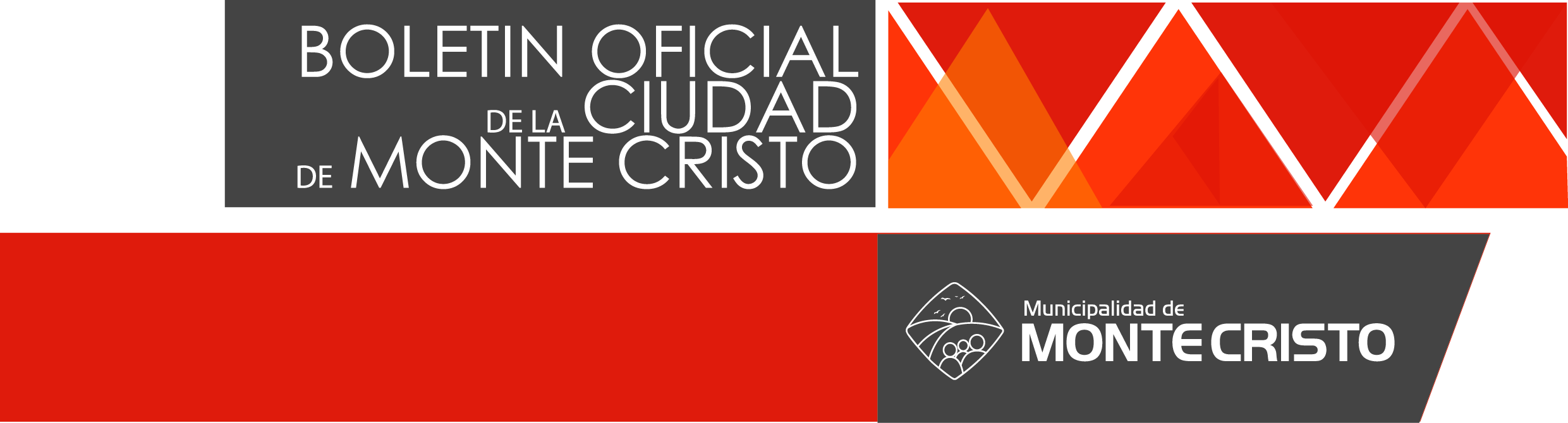 